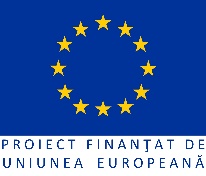 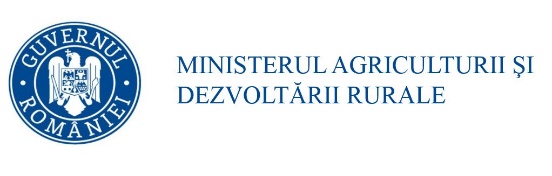 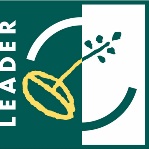 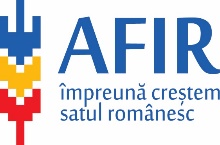 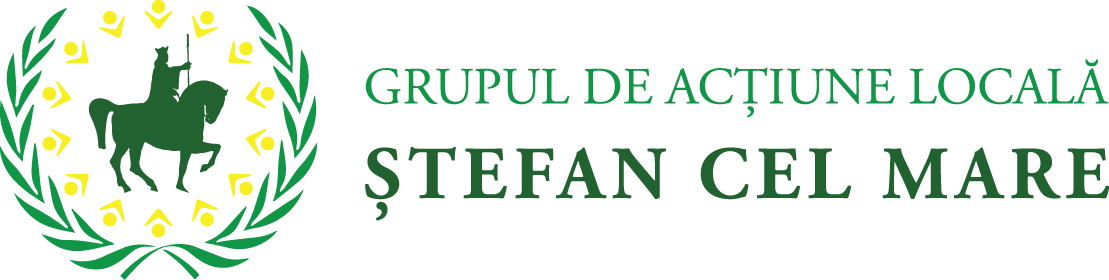 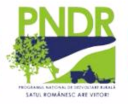 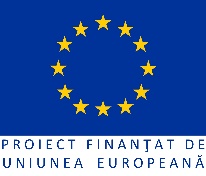 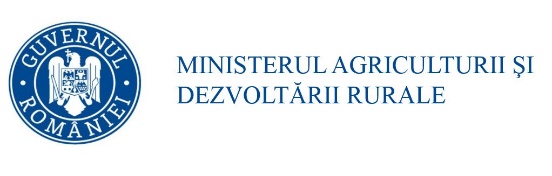 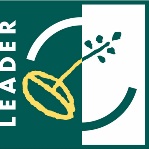 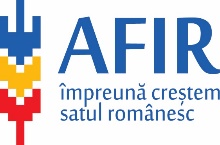 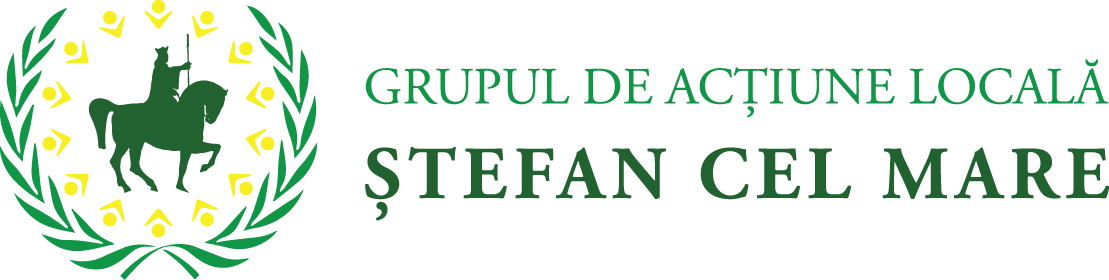 STRATEGIA DE DEZVOLTARE LOCALĂ A ASOCIAȚIEI GRUPUL DE ACȚIUNE LOCALĂ 
ȘTEFAN CEL MARE  2014 - 2020GHIDUL SOLICITANTULUIpentru Măsura 2.1/2AIdentitate regională prin transformarea fermelor mici în ferme de referințăGhidul Solicitantului 
pentru accesarea Măsurii M 2.1/2A 
„Identitate regională prin transformarea fermelor mici în ferme de referințăˮVersiunea 02 – martie 2018Ghidul Solicitantului este un material de informare tehnică a potențialilor beneficiari ai finanțărilor din Fondului European Agricol pentru Dezvoltare Rurală (FEADR) implementat prin Programul Național de Dezvoltare Rurală (PNDR) 2014-2020 - măsura LEADER și se constituie în suport informativ complex pentru întocmirea proiectelor conform cerințelor PNDR 2014-2020 și Strategiei de Dezvoltare Locală GAL Ștefan cel Mare 2014-2020.Ghidul Solicitantului prezintă regulile pentru pregătirea, elaborarea, editarea și depunerea proiectului, precum și modalitatea de selecție, aprobare și derulare a implementării proiectului dumneavoastră.De asemenea, conţine documentele, avizele şi acordurile pe care trebuie să le prezentați, modelul Cererii de Finanţare, al Planului de afaceri, ale Deciziei de finanțare, precum şi alte informaţii utile realizării proiectului şi completării corecte a documentelor necesare.Ghidul Solicitantului, precum și documentele anexate pot suferi rectificări ca urmare a actualizării legislației naționale și comunitare sau procedurale, modificarea Strategiei de Dezvoltare Locală 2014-2020 aferentă teritoriului GAL ȘTEFAN CEL MARE – vă recomandăm să consultați periodic pentru varianta actualizată a acestor documente pagina de internet www.galstefancelmare.ro.Pentru a obţine informaţiile cu caracter general, consultaţi pliantele şi îndrumarele editate de MADR și AFIR, disponibile la sediile AFIR din fiecare judeţ și din regiunile de dezvoltare ale României, precum și pe paginile de internet www.afir.info și www.madr.ro.Pentru a obține informații și clarificări legate de completarea și depunerea cererii de finanțare, sau alte informații, ne puteți contacta direct la sediul nostru, prin telefon, prin e-mail sau prin pagina de internet:ASOCIAȚIA GRUPUL DE ACȚIUNE LOCALĂ ȘTEFAN CEL MAREComuna Aroneanu, sat Aroneanu, județul IașiTelefon: 0740.140.704E-mail: contact@galstefancelmare.roWEB: www.galstefancelmare.roCAPITOLUL 1. DEFINIȚII ȘI ABREVIERI1.1.  DefinițiiCerere de finanțare ‐ document depus de către un solicitant în vederea obținerii sprijinului financiar nerambursabil;Dosarul cererii de finanţare – cererea de finanţare împreună cu documentele anexate.Evaluare – acţiune procedurală prin care documentaţia ce însoţeşte cererea de finanţare este analizată pentru verificarea îndeplinirii criteriilor de eligibilitate şi pentru selectarea proiectului în vederea contractării;Implementare proiect – totalitatea activităților derulate de beneficiarul FEADR de la semnarea deciziei de finanțare până la data depunerii ultimei tranșe de plată;Eligibilitate – suma criteriilor pe care un beneficiar trebuie să le îndeplinească în vederea obținerii finanțării prin Măsurile din FEADR;Fișa măsurii– reprezintă documentul care descrie motivația sprijinului financiar nerambursabil oferit, obiectivele măsurii, aria de aplicare și acțiunile prevăzute, tipul de investiții/servicii, menționează categoriile de beneficiari și tipul și intensitatea sprijinului;Grup de Acțiune Locală (GAL) – parteneriat public‐privat alcătuit din reprezentanți ai sectoarelor public, privat și societatea civilă;LEADER – Măsură din cadrul PNDR ce are ca obiectiv dezvoltarea comunităților rurale ca urmare a implementării strategiilor elaborate de către GAL. Provine din limba franceză „Liaisons Entre Actions de Developpement de l’Economie Rurale” – „Legături între Acțiuni pentru Dezvoltarea Economiei Rurale”; Măsură – definește aria de finanțare prin care se poate realiza cofinanțarea proiectelor (reprezintă o sumă de activități cofinanțate prin fonduri nerambursabile);Reprezentantul legal – reprezentant al beneficiarului care semnează angajamentele legale, desemnat conform actelor constitutive/statutului beneficiarului;Strategie de Dezvoltare Locală ‐ Document ce trebuie transmis de potențialele GAL‐uri către Autoritatea de Management și care va sta la baza selecției acestora. Prin acest document se stabilesc activitățile și resursele necesare pentru dezvoltarea comunităților rurale și măsurile specifice zonei LEADER;Zi – zi lucrătoare.Activitatea agricolă – reprezintă:producția, creșterea sau cultivarea de produse agricole, inclusiv recoltarea, mulgerea, reproducerea animalelor și deținerea acestora în scopuri agricole;menținerea unei suprafețe agricole într-o stare care o face adecvată pentru pășunat sau pentru cultivare, fără nicio acțiune pregătitoare care depășește cadrul metodelor și al utilajelor agricole uzuale, pe baza criteriilor definite de statele membre în cadrul stabilit de Comisie;efectuarea unei activități minime definite de către statele membre, pe suprafețele agricole menținute în mod natural într-o stare adecvată pentru pășunat sau pentru cultivare.Agenţia de Plaţi şi Intervenţie pentru Agricultură (APIA) – reprezintă instituţia publică subordonată MADR care care este responsabilă cu derularea şi gestionarea fondurilor privind plăţile directe şi măsurile de piaţă şi unele măsuri finanţate din fonduri europene pentru agricultură, dezvoltare rurală şi pescuit, stabilite prin ordin al ministrului agriculturii, pădurilor şi dezvoltării rurale.Agenţia Naţională pentru Zootehnie (ANZ) – reprezintă autoritatea naţională din subordinea MADR, competentă în domeniul zootehnic privind exploatarea, ameliorarea şi reproducţia animalelor, inspecţia de stat în zootehnie, controlul la producătorii şi prim-cumpărătorii de lapte, conservarea şi managementul durabil al resurselor genetice la animale.Agenţia pentru Finanţarea Investiţiilor Rurale (AFIR) – reprezintă instituţia publică subordonată MADR prin care se derulează Fondul European Agricol pentru Dezvoltare Rurală (FEADR).Anul „0” din Planul de afaceri – reprezintă anul in care se realizează înregistrarile în nume propriu din ultima perioadă de depunere (înregistrare/ actualizare) a cererii unice de plată pe suprafaţă în IACS stabilită conform prevederilor legislatiei nationale în vigoare, şi/sau în Registrul exploatatiilor la ANSVSA/ ANZ, precum și în Registrul agricol, conform situaţiei existente in exploataţie la momentul depunerii Cererii de finantare.Anul „țintă” din Planul de afaceri (Anul 3/ 5 – în cazul plantațiilor pomicole) – reprezintă anul propus de beneficiar pentru îndeplinirea obiectivelor prevăzute în Planul de afaceri.Autoritatea de Management (AM PNDR) – reprezintă structura din cadrul MADR responsabilă cu elaborarea strategiilor și politicilor specifice în domeniul dezvoltării rurale, precum și implementarea programelor de dezvoltare rurală 2007-2013 și 2014-2020 cu finanțare din Fondul European Agricol pentru Dezvoltare Rurală.Autoritatea Naţională Sanitară Veterinară şi pentru Siguranţa Alimentelor (ANSVSA) – reprezintă autoritatea   de   reglementare   şi   control   în   domeniul   sanitar-veterinar   şi   pentru   siguranță bunăstării animalelor, a unităţilor implicate în depozitarea şi neutralizarea subproduselor de origine animală care nu sunt destinate consumului uman şi a produselor procesate.Beneficiarul – reprezintă persoana juridică (persoana fizică autorizată, întreprinderea individuală, întreprinderea familială, societate cu răspundere limitată) care a luat la cunoştinţă o Decizie de finanţare cu AFIR pentru accesarea fondurilor europene în cadrul Măsurii 2.1/2ACarnetul de stupină – reprezinta documentul elaborat de forma asociativă şi aprobat de Autoritatea Naţională Sanitară Veterinară şi pentru Siguranţa Alimentelor, care conţine informaţii cu privire la mişcarea efectivului, starea de sănătate şi întreţinere a fiecărei familii de albine, tratamentele efectuate, deplasările în pastoral, precum şi alte operaţiuni din domeniul apicol.Cedentul – reprezintă fermierul care cedează integral/ parțial o exploatație agricolă înregistrată în Registrul agricol prin acte de proprietate și/ sau arendă/ concesiune unui alt fermier.Centrul Regional Pentru Finanţarea Investiţiilor Rurale (CRFIR) - reprezintă structura organizatorică la nivelul regional a AFIR (la nivel naţional există 8 regiuni).Cesionarul – reprezintă fermierul căruia i se transferă integral/ parțial o exploatație agricolă înregistrată în Registrul agricol prin acte de proprietate și/ sau arendă/ concesiune.Condiţia artificială – reprezintă condiţia creată de solicitant/ beneficiar în vederea obţinerii unor avantaje care contravin obiectivelor legislaţiei în vigoare şi care conduce fie la neacordarea sprijinului, fie la recuperarea sumelor plătite până la momentul descoperirii acesteia, conform prevederilor art. 60 din Regulamentul nr 1306/  2013, cu modificările și completările ulterioare.Decizia de finanţare – reprezintă documentul juridic încheiat în condiţiile legii între Agenţia pentru Finanţarea Investiţiilor Rurale, denumită în continuare AFIR şi beneficiar, prin care se stabilesc obiectul, drepturile şi obligaţiile părţilor, durata de execuţie, valoarea, plata, precum şi alte dispoziţii şi condiţii specifice, prin care se acordă asistenţă financiară nerambursabilă din FEADR şi de la bugetul de stat, în scopul atingerii obiectivelor măsurilor cuprinse în PNDR 2014 – 2020.Derularea proiectului – reprezintă totalitatea activităților efectuate de beneficiarul FEADR de la semnarea Deciziei de finanțare până la finalul perioadei de monitorizare a proiectului.Direcţia Sanitară Veterinară şi pentru Siguranţa Alimentelor (DSVSA) – reprezintă structura organizatorică la nivel judeţean a ANSVSA.Domeniul agricol/ agro-alimentar/ veterinar/ economie agrară – reprezintă, pentru studiile universitare  încadrarea conform  prevederilor  HG  nr  580/  2014,  cu  modificările  şi completările  ulterioare iar pentru studiile liceale încadrarea conform prevederilor HG nr 844/ 2002, cu modificările şi completările ulterioare.Dreptul de creanţă – reprezintă, conform prevederilor Legii nr. 50/ 1991, cu modificările şi completările ulterioare, dreptul asupra construcţiei şi/sau terenului care conferă titularului dreptul de a obţine, potrivit legii, din partea autorităţii competente, autorizaţia de construire/desfiinţare şi este dobândit prin: concesiune, comodat, locaţiune. Emiterea autorizaţiei de construire în baza unui contract de comodat/ locaţiune se poate face numai pentru construcţii cu caracter provizoriu şi acordul expres al proprietarului de drept.Dreptul real principal – reprezintă, conform prevederilor Legii nr. 50/ 1991, cu modificările şi completările ulterioare, dreptul asupra construcţiei şi/sau terenului care conferă titularului dreptul de a obţine, potrivit legii, din partea autorităţii competente, autorizaţia de construire/desfiinţare şi este: dreptul de proprietate, uz, uzufruct, superficie, servitute (dobândit prin: contract de vânzare- cumpărare, de schimb, de donaţie, certificat de moştenitor, act administrativ de restituire, hotărâre judecătorească).Durata de execuție a proiectului aferentă Deciziei de finanţare (implementare proiect) - reprezintă perioada de maxim 3/ 5 ani (pentru sectorul pomicol) de la data aprobarii Deciziei de finanţare şi include termenul de 90 de zile calendaristice de la data înregistrării cererii pentru tranşa a doua de sprijin, aferente plăţii acestei tranşe.Durata de monitorizare a proiectului aferentă Deciziei de finanţare – reprezintă perioada de 3 ani calculată de la data efectuarii plăţii tranșei a doua de sprijin.Durata de valabilitate a Deciziei de finanţare (derulare proiect) – cuprinde durata de execuţie a obiectivelor din Planul de afaceri şi durata de monitorizare a proiectuluiExploatația agricolă (ferma) – reprezintă unitatea tehnico-economică de sine stătătoare, cu o gestiune unică și care desfășoară activități agricole prin utilizarea suprafețelor agricole și/sau creșterea animalelor sau activități de menținere a terenurilor agricole în bune condiții agricole și de mediu, fie ca activitate principală, fie ca activitate secundară. Exploatația poate fi compusă din una sau mai multe unități de producţie situate pe teritoriul României, gestionate de un fermier și utilizate pentru activităţi agricole.Exploataţia comercială de tip A – reprezintă exploataţia de animale deţinută de persoane fizice autorizate, întreprinderi individuale, întreprinderi familiale sau persoane juridice organizate în condiţiile legii, înregistrate şi autorizate de oficiul registrului comerţului, înregistrată în Sistemul naţional de identificare şi înregistrare a animalelor, care îndeplineşte condiţiile prevăzute în anexa nr. 50 la Ordinul Preşedintelui ANSVSA nr. 16/ 2010 pentru aprobarea Normei sanitare veterinare privind procedura de înregistrare /autorizare sanitar-veterinară a unităţilor/ centrelor  de colectare/  exploataţiilor  de  origine  şi  a  mijloacelor  de  transport  din  domeniul  sănătăţii  şi   al bunăstării animalelor, a unităților implicate în depozitarea și neutralizarea subproduselor de origine animal care nu sunt destinate consumului uman și a produselor procesate.Fărâmițarea exploatației agricole – reprezintă preluarea unei exploatații agricole de către cel puțin doi fermieri, în vederea creării în mod artificial de condiții pentru obținerea sprijinului prin Măsura 2.1/2A.Ferma de familie – reprezintă exploataţia agricolă aparţinând întreprinderii familiale sau  persoanei juridice ai cărei asociaţi sunt exclusiv membri ai aceleiaşi familii. Dimensiunea economică a fermei de familie în accepțiunea acestei măsuri este cuprinsă între 4.000 -  7.999S.O. Prin membrii aceleiaşi familii se înţelege soţul/ soţia şi rudele până la gradul III inclusiv.Ferma mică - reprezintă exploataţia agricolă cu o dimensiune economica între 4.000 – 7.999 S.O. (valoarea producției standard).Fondul European Agricol pentru Dezvoltare Rurală (FEADR) – reprezintă instrumentul de finanţare creat de Uniunea Europeană pentru implementarea Politicii Agricole Comune.Întreprinderea – reprezintă conform prevederilor orice formă de organizare a unei activităţi economice, autorizată potrivit legilor în vigoare să facă activităţi de producţie, comerţ sau prestări de servicii, în scopul obţinerii de venituri, în condiţii de concurenţă, respectiv: societăţi reglementate de Legea societăţilor nr. 31/ 1990, republicată, cu modificările şi completările ulterioare, societăţi cooperative, persoane fizice autorizate, întreprinzători titulari ai unei întreprinderi individuale şi întreprinderi familiale, autorizate potrivit dispoziţiilor legale în vigoare, care desfăşoară activităţi economice.Întreprinderea autonomă – reprezintă orice întreprindere care nu este clasificată ca întreprindere legată sau ca întreprindere parteneră, și care deţine mai puţin de 25% din capitalul social sau din drepturile de vot (oricare dintre acestea este mai mare) în una ori în mai multe întreprinderi sau dacă una ori mai multe întreprinderi nu deţin mai mult de 25% din capitalul social sau din drepturile de vot ale întreprinderii în cauză.Întreprinderile legate – reprezintă întreprinderile între care există oricare dintre următoarele raporturi: o întreprindere deţine majoritatea drepturilor de vot ale acţionarilor sau ale asociaţilor celeilalte întreprinderi;o întreprindere are dreptul de a numi sau de a revoca majoritatea membrilor consiliului de administraţie, de conducere ori de supraveghere a celeilalte întreprinderi;o întreprindere are dreptul de a exercita o influenţă dominantă asupra celeilalte întreprinderi, în temeiul unui contract încheiat cu această întreprindere sau al unei clauze din statutul acesteia;o întreprindere este acţionară sau asociată a celeilalte întreprinderi şi deţine singură, în baza unui acord cu alţi acţionari ori asociaţi ai acelei întreprinderi, majoritatea drepturilor de vot ale acţionarilor sau asociaţilor întreprinderii respective.Întreprinderea mică – reprezintă întreprinderea care are între 10 şi 49 de salariaţi şi realizează o cifră de afaceri anuală netă sau deţin active totale de până la 10 milioane euro, echivalent în lei. Calculul numarului mediu de salariati si a cifrei de afaceri ai solicitantului se stabileşte conform prevederilor art.4 din Legea nr. 346/ 2004, cu modificările şi completările ulterioare şi Ghidului IMM de pe pagina de internet: http://ec.europa.eu/enterprise/policies/sme/files/sme_definition/sme_user_guide_en.pdfÎntreprinderile partenere – reprezintă toate întreprinderile care nu sunt clasificate ca întreprinderi legate şi între care există următoarea relaţie: întreprinderea (din amonte) deţine, individual sau în comun cu una ori mai multe întreprinderi legate, 25% sau mai mult din capitalul social ori din drepturile de vot ale unei alte întreprinderi (din aval).Ministerul Agriculturii şi Dezvoltării Rurale (MADR) – reprezintă autoritatea publică centrală responsabilă cu aplicarea strategiei şi programului de guvernare, cu rol în elaborarea şi implementarea strategiilor naţionale sectoriale în domeniile agriculturii şi producţiei alimentare, dezvoltării rurale, îmbunătăţirilor funciare, precum şi în domeniile conexe: cercetare ştiinţifică de specialitate, conservarea şi managementul durabil al solurilor şi al resurselor genetice vegetale şi animale.Microîntreprindere – reprezintă întreprinderea care are până la 9 salariaţi şi realizează o cifră de afaceri anuală netă sau deţin active totale de până la 2 milioane euro, echivalent în lei; Calculul numarului mediu de salariati si a cifrei de afaceri ai solicitantului se stabileşte conform prevederilor art.4 din Legea nr. 346/ 2004, cu modificările şi completările ulterioare şi Ghidului IMM de pe pagina de internet:http://ec.europa.eu/enterprise/policies/sme/files/sme_definition/sme_user_guide_en.pdfMicroîntreprinderea înfiinţată de întreprinzătorul debutant („societate cu răspundere limitată - debutant” sau „S.R.L. - D.”) – reprezintă microîntreprinderea nou-înfiinţată, condusă de un întreprinzător debutant în afaceri, care desfăşoară pentru prima dată activitate economică, prin intermediul unei societăţi cu răspundere limitată.Oficiul Judeţean pentru Finanţarea Investiţiilor Rurale (OJFIR) – reprezintă structura organizatorică la nivel judeţean a AFIR (la nivel naţional există 41 Oficii Judeţene).Punctaj minim – reprezintă pragul sub care niciun proiect nu poate primi finanţare în cadrul unei Măsuri din cadrul PNDR 2014-2020.Preluarea integrală a exploatației agricole – reprezintă trecerea tuturor terenurilor aflate în proprietate/ folosinţă şi/ sau animalelor existente într-o/ la o gospodărie/ exploatație agricolă individuală/ persoană fizică autorizată/ întreprindere individuală/  întreprindere  famială înregistrate în Registrul agricol de la cedent la cesionar, cu excepția locuinței și a terenului aferent acesteia (anexa gospodărească).Preluarea parțială a exploatației agricole – reprezintă trecerea unei părți din terenurile aflate în proprietate/ folosinţă şi/sau animalele existente într-o/ la o gospodărie/ exploatație agricolă individuală/ persoană fizică autorizată/ întreprindere individuală/  întreprindere  famială înregistrate în Registrul agricol de la cedent la cesionar, cu excepția locuinței și a terenului aferent acesteia (anexa gospodărească).Programul Naţional Apicol (PNA) 2017-2019 – reprezintă programul al cărui scop de bază este realizarea sistemului informatic pentru identificarea stupilor, sprijinirea apicultorilor pentru achiziţionarea de medicamente, funduri de stupi pentru control sau funduri de stupi antivarooa,  de mătci, roiuri pe faguri şi/ sau familii de albine, de stupi în vederea reformării stupilor uzaţi în urma deplasării acestora în pastoral, precum şi pentru decontarea analizelor fizico-chimice care să ateste calitatea mierii.Programul Naţional de Dezvoltare Rurală (PNDR) 2014-2020 aprobat prin Decizia Comisiei de punere în aplicare nr. C(2015) 3508 final din data de 26.05.2015 – reprezintă documentul pe baza căruia va putea fi accesat Programul FEADR şi care respectă liniile directoare strategice de dezvoltare rurală ale Uniunii Europene.Programul Naţional de Sprijin al României în sectorul vitivinicol (PNS) 2014-2018 – reprezintă documentul în baza căruia se acordă sprijinul financiar pentru sectorul vitivinicol din România care respectă în totalitate liniile directoare aferente măsurilor de restructurare/reconversie, investiţii şi promovare a vinurilor pe pieţele ţărilor terţe.Registrul agricol – reprezintă documentul oficial de evidenţă primară unitară, în care se înscriu datele  cu privire  la  gospodăriile/ exploatațiile agricole  individuale/ persoanele fizice  autorizate/întreprinderile individuale/ întreprinderile famiale care au terenuri în proprietate/ folosinţă şi/ sau animale.Registrul exploataţiei – reprezintă colecţia de date în format de hârtie şi/ sau electronic care cuprinde informaţii despre animalele identificate din exploataţia respectivă şi despre mişcarea acestora, resgistrul fiind gestionat de către ANSVSA; la exploataţiile nonprofesionale, registrul exploataţiei este reprezentat de colecţia exemplarelor documentelor care se remit proprietarului exploataţiei la consemnarea mişcării animalelor, inclusiv la identificarea iniţială, prin arhivarea respectivelor exemplare, în ordine cronologică, îndosariate în mod corespunzător şi păstrate prin grija proprietarului, pentru o perioadă de minimum 3 ani de la data închiderii exploataţiei.Registrul naţional al exploataţiilor (RNE) – reprezintă colecţia de date în format electronic care cuprinde informaţiile de identificare a fiecărei exploataţii din România, registrul fiind gestionat de către ANSVSA.Registrul Unic de Identificare (RUI) – reprezintă un element component al Sistemului integrat de administrare şi control şi care cuprinde informaţii referitoare la:identificarea agricultorilor;identificarea solicitanţilor care depun cereri de ajutor, inclusiv a solicitanţilor care depun cereri de finanţare pentru măsurile din PNDR;identificarea solicitanţilor pentru măsurile de piaţă, cota de lapte, comerţul exterior cu produse agricole şi promovarea acestora pe piaţa internă şi în ţări terţe;identificarea solicitanţilor pentru ajutoarele de stat, alţii decât cei prevăzuţi la lit. a)-c).Sistemul Integrat de Administrare şi Control (IACS) – reprezintă sistemul de administrare şi control al cererilor de plată ale fermierilor, gestionat de către APIA.Solicitantul – reprezintă persoana juridică (persoana fizică autorizată, întreprinderea individuală, întreprinderea familială, societate cu răspundere limitată), potenţial beneficiar al sprijinului nerambursabil din FEADR.Sprijinul nerambursabil – reprezintă suma alocată proiectelor, asigurată prin contribuţia Uniunii Europene şi a Guvernului României.Unitatea Administrativ Teritorială (UAT) - este reprezentat de comune, oraşe, municipii.Valoarea producţiei standard (S.O.) – se determină pe baza producției standard totale a exploatației agricole, exprimată în euro, stabilită în conformitate cu prevederile Regulamentului CE nr. 1242/2008 de stabilire a unei tipologii europene pentru exploatații agricole.Vatra de stupină – reprezinta locul/ suprafaţa de teren pentru amplasarea unei stupine, în sistem staţionar, permanentă sau în sistem pastoral ori temporară. Vatra poate fi permanentă, dacă stupii sunt amplasaţi în acelaşi loc pe toată perioada anului sau cel puţin pe perioada iernării, ori temporară, atunci când stupii sunt transportaţi şi amplasaţi pe o perioadă limitată de timp în vederea valorificării unui cules.Zona limitrofă – reprezintă zona constituită din UAT-urile aflate la o distanţă de maxim 75 km (conform hartă rutieră) față de UAT în care este înregistrată exploataţia agricolă.„/” – în accepțiunea acestui document, bara oblica reprezintă un semn de punctuație echivalentul conjucției „sau” (se va intrepreta ca inlocuitor al cuvantului „sau”) pentru a indica alternative   sau   mai   multe   opțiuni  (exemplu:   „modernizare/   extindere”   este   echivalent cu „modernizare sau extindere”); în enunțarea numărului actelor normative bara oblică este echivalentă cu prepoziția „din” (Legea 544/ 2001 este echivalent cu Legea 544 din 2001), iar în enunțarea unităților de măsură, este echivalentă cu prepoziția „pe” (kilometri/ oră este echivalent cu kilometri pe oră);1.2.  Abrevieri SDL GAL ȘTEFAN CEL MARE - Strategia de Dezvoltare Locală elaborată de Grupul de Acțiune Locală Ștefan cel Mare;CDRJ - Compartiment de Dezvoltare Rurală Județean;OJFIR – Oficiul Judeţean pentru Finanţarea Investiţiilor Rurale, structură organizatorică la nivel judeţean a AFIR (la nivel naţional există 41 Oficii Judeţene);SLIN – OJFIR – Serviciul LEADER și Investiții Non‐agricole din cadrul Oficiului Județean pentru Finanțarea Investițiilor Rurale;ANCA – Agenția Națională de Consultanță Agricolă.CAPITOLUL 2. PREVEDERI GENERALE2.1.  Contribuția MĂSURII M 2.1/2A – „Identitate regională prin transformarea fermelor mici în ferme de referință” la domeniile de intervenție și obiectivePrin intermediul Măsurii 2.1 din cadrul SDL, se dorește dezvoltarea economică a fermelor mici existente în arealul GAL Ștefan cel Mare, care își propun prin planul de afaceri: crearea unor produse cu o valoare adaugată ridicată;  valorificarea identității regionale date de prezența fermei pe teritoriul GAL Ștefan cel Mare;  transformarea fermei în locație de referință pentru teritoriul GAL și includerea fermei în circuitele educaționale și turistice din teritoriul GAL. De asemenea, măsura impune, pentru beneficiarii măsurii, participarea periodică cu produse realizate în urma modernizării fermei la piețele și târgurile locale organizate pe teritoriul GAL sau în afara acestuia, valorificarea producției prin lanțurile scurte create la nivel de GAL sau alte forme de promovare și valorizare a identității regionale din teritoriul GAL, inclusiv prin includerea fermei în cataloage de prezentare sau alte forme de promovare fizică sau în mediul online. Sprijinul acordat pentru fermele mici existente este un instrument menit să determine, în principal, transformarea structurală și deschiderea spre piață a fermelor mici cu potențial de a deveni întreprinderi agricole viabile, precum și de a crește capacitatea de a identifica noi oportunități de valorificare a producției acestora.Măsura 2.1 „Identitate regională prin transformarea fermelor mici în ferme de referință” contribuie la domeniul de intervenție 2A. Îmbunătățirea performanței economice a tuturor exploatațiilor agricole și facilitarea restructurării și modernizării exploatațiilor, în special în vederea creșterii participării pe piață și a orientării spre piață, precum și a diversificării activităților agricole. (Art. 5, al. 2, lit. a din Reg. (UE) nr. 1305/2013)și corespunde obiectivelor articolului 19, alin. (1) lit. (a) pct. (iii) „Dezvoltarea exploatațiilor și a întreprinderilor” din Regulamentul (UE) nr. 1305/2013 al Parlamentului European și al Consiliului din 17 decembrie 2013 privind sprijinul pentru dezvoltarea rurală acordat din Fondul European Agricol pentru Dezvoltare Rurală (FEADR) și de abrogare a Regulamentului (CE) nr. 1698/2005 al Consiliului, cu modificările și completările ulterioare. Măsura contribuie la prioritatea prevăzută la art. 5, Reg. (UE) nr. 1305/2013:P2 - Creșterea viabilității exploatațiilor și a competitivității tuturor tipurilor de agricultură în toate regiunile și promovarea tehnologiilor agricole inovatoare și a gestionării durabile a pădurilor.Obiectivul de dezvoltare rurală al Măsurii 2.1 este favorizarea competitivității agriculturii.Obiectivele specifice ale Măsurii 2.1 sunt: Îmbunătățirea managementului fermelor mici și acelor de semi-subzistență;Orientarea spre piață a exploatațiilor agricole de mici dimensiuni; Inovarea și tehnologizarea agriculturii din teritoriul GAL Ștefan cel Mare. Măsura contribuie la obiectivele transversale ale Reg. (UE) nr. 1305/2013: mediu, climă și inovare în conformitate cu art. 5, Reg. (UE) nr. 1305/2013.Proiectele depuse pe această măsură vor fi benefice pentru teritoriul GAL Ștefan cel Mare întrucât la nivelul teritoriului GAL  Ștefan cel Mare se va realiza valorificarea identității regionale prin rețeaua de ferme finanțate în cadrul acestei măsuri și transformării acestora în locații de referință pentru teritoriul GAL și prin includerea fermelor finanțate în circuitele educaționale și turistice din teritoriul GAL. Măsura M 2.1 asigură achiziționarea dotărilor necesare cu scopul alinierii la standarde mai ridicate, a eficientizării costurilor și a creșterii veniturilor. De asemenea, prin această măsură se asigură accesul la inovare, dezvoltare economică, cu implicare în îmbunătățirea calității vieții, în crearea și păstrarea locurilor de muncă, în încurajarea persoanelor să rămână sau să se întoarcă în mediul rural și să dezvolte afaceri.Tipul măsurii/sprijinului: FORFETARCererile de finanțare utilizate de solicitanți vor fi cele disponibile pe site-ul GAL la momentul lansării apelului de selecție (format editabil). Încadrarea cererii de finanțare se va face pe domeniul de intervenție DI 2A – „Îmbunătățirea performanței economice a tuturor exploatațiilor agricole și facilitarea restructurării și modernizării exploatațiilor, în special în vederea creșterii participării pe piață și a orientării spre piață, precum și a diversificării activităților agricole”.2.2.  Contribuția publică totală aferentă Măsurii 2.1/2AContribuția publică totală pentru Măsura 2.1 - Identitate regională prin transformarea fermelor mici în ferme de referință este de 90.000,00 euro, din care:85% contribuție europeană - FEADR;15% contribuție națională de la bugetul de stat pentru regiunile de dezvoltare ale României.Alocarea financiară pentru sesiunea nr. 2, apel de selecție nr. 2, aferentă Măsurii 2.1 este de 75.000,00 Euro.2.3.  Tipul sprijinuluiSprijinul se va acorda sub formă de sumă forfetară pentru implementarea planului de afaceri.2.4.  Sume aplicabile și rata sprijinului Ponderea maximă a intensității sprijinului public nerambursabil din totalul cheltuielilor eligibile este de 15.000 Euro.Sprijinul pentru dezvoltarea fermelor mici se va acorda sub formă de primă, în doua tranșe, astfel:75% din cuantumul sprijinului la semnarea deciziei de finanțare;25% din cuantumul sprijinului se va acorda cu condiția implementării corecte a planului de afaceri, fără a depași trei/cinci ani  (perioada de cinci ani se aplică doar la sectorul pomicol) de la semnarea deciziei de finanțare.Intensitatea sprijinului pentru această măsură va fi de 100%. 2.5.  Aria de aplicabilitate a Măsurii 2.1/2APotențialii solicitanți vor realiza investițiile propuse prin proiect și vor implementa proiectele în teritoriul GAL Ștefan cel Mare. Spațiul eligibil în accepțiunea acestei măsuri cuprinde teritoriul GAL Ștefan cel Mare care include localități din județele Vaslui și Iași.Teritoriul Asociației Grupul de Acțiune Locală Ștefan cel Mare acoperă următoarele unități administrativ teritoriale: 9 comune din județul Iași, respectiv: Golăiești, Aroneanu, Ungheni, Țuțora, Prisăcani, Comarna, Costuleni, Ciortești, Dobrovăț; 4 comune din județul Vaslui, respectiv: Codăești, Rebricea, Dănești, Tăcuta și orașul Negrești, din județul Vaslui.2.6.  Legislația națională și europeană aplicabilă Măsurii 2.1/2ARegulamentul (CE) nr. 1242/2008 de stabilire a unei tipologii comunitare pentru exploatații agricole;Ordonanța de urgență nr. 44/2008 privind desfășurarea activităților economice de către persoanele fizice autorizate, întreprinderile individuale și întreprinderile familiale cu modificările și completările ulterioare;Ordin nr. 22/2011 al Ministrului Agriculturii și Dezvoltării Rurale privind reorganizarea Registrului fermelor, care devine Registrul unic de identificare, în vederea accesării măsurilor reglementate de Politica Agricolă Comună;Ordonanța de urgență nr. 43/2013 privind unele măsuri pentru dezvoltarea și susținerea fermelor de familie și facilitarea accesului la finanțare al fermierilor;Reg. (UE) nr. 1305/2013;Reg. (UE) nr. 1303/2013;Reg. (UE) nr. 807/2014;Reg. (UE) nr. 808/2014?Documentul EUROSTAT CPSA/ SB/ 714/ 2013 – Formatul de transmitere a S.O. 2010;Recomandarea 2003/ 361/ CE din 6 mai 2003 privind definirea microîntreprinderilor şi a întreprinderilor mici şi mijlocii;Regulamentul de punere în aplicare (UE) nr. 385/2012 al Comisiei din 30 aprilie 2012 privind fişa exploataţiei care urmează a fi utilizată în scopul determinării veniturilor exploataţiilor agricole şi analizării activităţii economice a acestor exploataţii;Regulament(UE) nr. 1198 din 1 august 2014 de completare a Regulamentului (CE) nr. 1217/2009 al Consiliului privind crearea unei reţele de colectare de informaţii contabile agricole privind veniturile şi activitatea economică a exploataţiilor agricole în Uniunea Europeană;Regulamentul (UE) nr. 1306/ 2013 al Parlamentului European Și al Consiliului privind finanțarea, gestionarea și monitorizarea politicii agricole  comune  și  de  abrogare  a  Regulamentelor  (CEE) nr. 352/ 78, (CE) nr. 165/ 94, (CE) nr. 2799/ 98, (CE) nr. 814/ 2000, (CE) nr. 1290/ 2005 și (CE) nr. 485/ 2008 ale Consiliului, cu modificările şi completările ulterioare;Regulamentul (UE) nr. 1307/ 2013 al Parlamentului European și al Consiliului de stabilire a unor norme privind plățile directe acordate fermierilor prin scheme de sprijin în cadrul politicii agricole comune și de abrogare a Regulamentului (CE) nr. 637/ 2008 al Consiliului și a Regulamentului (CE) nr. 73/ 2009 al Consiliului, cu modificările şi completările ulterioare;Hotărârea Guvernului nr. 522/ 2003 pentru aprobarea Normelor metodologice de aplicare a prevederilor Ordonanţei Guvernului nr. 129/2000 privind formarea profesională a adulţilor, cu modificările şi completările ulterioare;Hotărârea Guvernului nr. 918/ 2013 privind aprobarea Cadrului naţional al calificărilor, cu modificările şi completările ulterioare;Hotărârea Guvernului nr. 1050/ 2013 pentru aprobarea Programului naţional apicol pentru perioada 2014-2016, a normelor de aplicare, precum şi a valorii sprijinului financiar, cu  modificările şi completările ulterioare;Hotărârea Guvernului nr. 218/ 2015 privind registrul agricol pentru perioada 2015-2019, cu modificările şi completările ulterioare;Hotărârea Guvernului nr. 226/ 2015 privind stabilirea cadrului general de implementare a măsurilor programului naţional de dezvoltare rurală cofinanţate din Fondul European Agricol pentru Dezvoltare Rurală şi de la bugetul de stat, cu modificările şi completările ulterioare;Legea nr. 31/ 1990 privind societăţile comerciale – Republicare, cu modificările şi completările ulterioare;Legea nr. 571/ 2003 privind Codul Fiscal, cu modificările şi completările ulterioare;Legea nr. 346/ 2004 privind stimularea înfiinţării şi dezvoltării întreprinderilor mici şi mijlocii, cu modificările şi completările ulterioare;Legea nr. 383/ 2013 a apiculturii, cu modificările şi completările ulterioare;Ordinul comun al ministrului educației și cercetării și al ministrului muncii și solidarității sociale nr. 3228/ 2002 privind echivalarea nivelurilor de calificare din învăţământul profesional, liceal - filiera tehnologică şi vocaţională - şi postliceal, cu modificările şi completările ulterioare;Ordinul ministrului economiei și finanțelor nr. 858/ 2008 privind  depunerea declaraţiilor fiscale prin mijloace electronice de transmitere la distanţă, cu modificările şi completările ulterioare;Ordinul președintelui Autorității Sanitare Veterinare și pentru Siguranța Alimentelor nr. 16/ 2010 pentru aprobarea Normei sanitare veterinare privind procedura de înregistrare/autorizare sanitar- veterinară a unităţilor/centrelor de colectare/exploataţiilor de origine şi a mijloacelor de transport din domeniul sănătăţii şi al bunăstării animalelor, a unităţilor implicate în depozitarea şi neutralizarea subproduselor de origine animală care nu sunt destinate consumului uman şi a produselor procesate, cu modificările şi completările ulterioare;Ordinul președintelui Autorității Sanitare Veterinare și pentru Siguranța Alimentelor nr. 40/ 2010 privind aprobarea Normei sanitare veterinare pentru implementarea procesului de identificare şi înregistrare a suinelor, ovinelor, caprinelor şi bovinelor, cu modificările şi completările ulterioare;Ordinul ministrului agriculturii, pădurilor și dezvoltării rurale nr. 119/ 2011 pentru aprobarea sistemului unitar de identificare a stupinelor şi stupilor, cu modificările şi completările ulterioare;Ordinul nr. 166 din 25 ianuarie 2017 privind principalele aspecte legate de întocmirea şi  depunerea situaţiilor financiare anuale şi a raportărilor contabile anuale ale operatorilor  economici la unităţile teritoriale ale Ministerului Finanţelor Publice, precum şi pentru modificarea şi completarea unor reglementări contabile ;Ordinul MADR nr 763/ 2015 privind aprobarea Regulamentului de organizare și funcționare al procesului de selecție și al procesului de verificare a contestațiilor pentru proiectele aferente măsurilor din Programul Național de Dezvoltare Rurală 2014-2020 (PNDR), cu modificările și completările ulterioare;Ordonanţa de urgenţă a Guvernului nr. 66/ 2011 privind prevenirea, constatarea şi sancţionarea neregulilor apărute în obţinerea şi utilizarea fondurilor europene şi/sau a fondurilor publice naţionale aferente acestora, cu modificările şi completările ulterioare;Ordonanţă de urgenţă a Guvernului nr.43/ 2013 privind unele măsuri pentru dezvoltarea dezvoltarea şi facilitarea accesului la finanţare al fermierilor, al beneficiarilor PNDR 2014-2020 şi POP-AM 2014-2020, precum şi pentru dezvoltarea afacerilor în domeniul producţiei vegetale, zootehnice şi acvaculturii, cu modificările şi completările ulterioareProgramul Național de Dezvoltare Rurală 2014 – 2020;Ordinul nr. 251/2017 pentru aprobarea Sistemului unitar de identificare a stupinelor și stupilor.CAPITOLUL 3.  DEPUNEREA PROIECTELORSesiunea de depunere a proiectelor pentru Măsura 2.1 - Identitate regională prin transformarea fermelor mici în ferme de referință, va fi lansată conform Calendarului estimativ al lansării măsurilor prevăzute în SDL Ștefan cel Mare. Calendarul estimativ poate fi modificat cu cel puțin 5 zile înaintea sesiunii, prin modificarea datei de lansare a sesiunii și alocarea pentru măsură, în sensul creșterii sau diminuării. Calendarul estimativ, respectiv Calendarul estimativ modificat va fi postat pe pagina web www.galstefancelmare.ro și la sediile primăriilor partenere din teritoriul GAL Ștefan cel Mare.Data lansării apelului de selecție este data deschiderii sesiunii de depunere a proiectelor la GAL Ștefan cel Mare. Deschiderea sesiunii de primire a proiectelor va fi publicată / afișată:Pe site-ul propriu www.galstefancelmare.ro – varianta detaliată;La sediul GAL – varianta detaliată, pe suport tipărit;La sediile primăriilor partenere din teritoriul GAL Ștefan cel Mare - varianta simplificată;Prin mijloace de informare mass-media cu acoperire regională - varianta simplificată.Apelurile se adresează solicitanților eligibili, care sunt interesați de elaborarea și implementarea unor proiecte care răspund obiectivelor și priorităților din SDL GAL Ștefan cel Mare.Perioada de depunere a proiectelor va fi menționată în cadrul Apelului de selecție. În vedere depunererii de proiecte pe Măsura 2.1/2A, GAL Ștefan cel Mare va lansa apelul de selecție cu minimum 30 de zile calendaristice înainte de data limită de depunere a proiectelor. Apelurile de selecție pot fi prelungite cu aprobarea Adunării Generale a GAL/Consiliului Director al GAL. Anunțul privind prelungirea se va face numai în timpul sesiunii în derulare, nu mai târziu de ultima zi a acestei sesiuni. Publicitatea prelungirii apelurilor de selecție se va face în aceleași condiții în care a fost anunțat apelul de selecție pentru Măsura 2.1/2A.În cazul în care se impune modificarea unor condiții de accesare pe perioada de derulare a unei sesiuni de depunere GAL Ștefan cel Mare poate emite o Erată aprobată de organele de decizie conform prevederilor statutare. După postarea Eratei pe site-ul GAL, perioada aferentă sesiunii de depunere va fi prelungită cu cel puțin 10 zile calendaristice pentru a permite solicitanților depunerea proiectelor în conformitate cu cerințele apelului de selecție adaptate noilor prevederi legislative.Alocarea financiară pentru sesiunea nr. 2, apel de selecție nr. 2, aferentă Măsurii 2.1 - Identitate regională prin transformarea fermelor mici în ferme de referință, este de 75.000,00 Euro.Punctajul MINIM pe care trebuie să-l obțină un proiect pentru a fi finanțat este de 15 de puncte și reprezintă pragul sub care nici un proiect nu poate intra la finanțare. Depunerea dosarului Cererii de finanțare pentru Măsura 2.1/2A se va face la sediul ASOCIAȚIEI GAL ȘTEFAN CEL MARE – județul Iași, sat Aroneanu, comuna Aroneanu, de luni până vineri, în intervalul 9.00 - 12.00. Potențialii beneficiari vor depune dosarul cererii în trei exemplare pe suport hârtie și 3 exemplare pe suport electronic (CD) – un exemplar original, un exemplar copie și un exemplar beneficiar, care va fi restituit după realizarea conformității. CAPITOLUL 4.  CATEGORIILE DE BENEFICIARI ELIGIBILIBeneficiarii eligibili (direcți) pentru spijinul acordat prin Măsura 2.1/2A.sunt:Entități private: fermieri cu exploatații agricole care intra în categoria de ferma mică după definiția dată de regulamentul UE, cu excepția persoanelor fizice neautorizate.Beneficiari indirecți:Populația din teritoriul GAL Ștefan cel Mare;Entități publice și/sau private care au în obiectul de activitate activități de informare/demonstrative și sau/diseminare.Solicitanţii (reprezentanții legali) eligibili pentru sprijinul financiar nerambursabil acordat prin această măsură trebuie să îndeplinească următoarele condiţii obligatorii:să fie fermieri care au drept de proprietate și/ sau drept de folosinţă pentru o exploatație agricolă care intră în categoria de fermă mică cu excepția persoanelor fizice neautorizate;să fie persoane juridice române;să acţioneze în nume propriu;să aibă vârsta de cel puţin 18 ani împliniţi la data depunerii Cererii de finanţare;să aibă studii  minime de 8 ani clase;să se încadreze într-una din formele de organizare de mai jos la data depunerii Cererii de finanțare, indiferent de data înființării formei respective de organizare:persoană fizică înregistrată şi autorizată în conformitate cu prevederile OUG nr. 44/ 2008, privind desfăşurarea activităţilor economice de către persoanele fizice autorizate, întreprinderile individuale şi întreprinderile familiale, cu modificările şi completările ulterioare:ca persoană fizică autorizată;ca întreprinzător titular al unei întreprinderi individuale;ca întreprindere familială;societate cu răspundere limitată cu asociat unic/majoritar (majoritate absolută 50%+1) înfiinţată în baza Legii nr. 31/ 1990 privind societăţile comerciale, republicată, cu modificările şi completările ulterioare reprezentată prin:asociat unic care are şi calitatea de administrator al societăţii;asociat majoritar (majoritate absolută 50%+1) care are și calitatea de administrator al societăţii. În cazul persoanei juridice cu acţionariat multiplu, asociatul majoritar trebuie să exercite controlul efectiv pe întreaga durată de valabilitate1 a Deciziei de finanțare.În categoria SRL-uri este inclusă și microîntreprinderea înfiinţată de întreprinzătorul debutant („societate cu răspundere limitată - debutant” sau „S.R.L. - D.”) în baza prevederilor OUG nr. 6/ 2011 din 2 februarie 2011 pentru stimularea înfiinţării şi dezvoltării   microîntreprinderilor   de   către   întreprinzătorii   debutanţi   în   afaceri, cu modificările și completările ulterioare, cu condiția respectării criteriilor prevăzute de legislația europeană și națională în vigoare pentru schema de minimis, pe durata de valabilitate a Deciziei de finanțare;să respecte încadrarea în categoria de microîntreprinderi sau întreprinderi  mici, indiferent de forma de organizare economică;să nu creeze condiţii pentru a obţine în mod necuvenit un avantaj, în sensul prevederilor art. 60 din Regulamentul (UE) nr. 1306/ 2013, cu modificările şi completările ulterioare, în orice etapă de derulare a proiectului.Solicitantul nu poate fi acţionar într-o altă microîntreprindere/ întreprindere mică agricolă care accesează/ a accesat Submăsura 6.3 Sprijin pentru dezvoltarea fermelor mici sau SM 19.2.Pentru evitarea creării de condiţii artificiale, verificarea se face atât pentru solicitant/ beneficiar, cât şi pentru cedenţi. Nu este admisă fărâmițarea exploatațiilor agricole, în scopul creării în mod artificial de condiții necesare pentru a beneficia de sprijin.Se vor verifica, începând cu momentul înregistrării solicitantului, istoricul şi continuitatea activităţii microîntreprinderii/ întreprinderii mici pentru a se evita fărâmițarea exploataţiilor, în vederea accesării fondurilor FEADR, prin prezentarea de către acesta a documentelor solicitate de AFIR.Exploataţia agricolă trebuie să îndeplinească următoarele condiţii obligatorii:are o dimensiune economică cuprinsă între 4.000 – 7.999 € S.O.este înregistrată ca microîntreprindere/  întreprindere mică;este înregistrată de solicitant, în nume propriu sau sub forma de organizare eligibilă pentru accesarea sprijinului cu cel puțin 24 de luni înainte de solicitarea sprijinului prin intermediul Măsurii 2.1/2A, în Registrul Unic de Identificare – APIA și/ sau în Registrul Național al Exploatațiilor – ANSVSA, precum şi la Primărie în Registrul agricol.În cadrul unei familii (soț/ soție) doar unul dintre membri poate beneficia de sprijin indiferent de forma de organizare a membrilor familiei aferentă accesării Măsurii 2.1 (PFA, II, IF, SRL).Contractele care conferă dreptul de folosință asupra terenurilor agricole trebuie să fie încheiate în numele solicitantului şi să fie valabile la momentul depunerii cererii de finanţare. În ceea ce privește clădirile asupra cărora se intervine cu modernizări/ extinderi și a terenurilor pe care se vor realiza proiecte ce presupun lucrări de contrucții montaj, contractele care conferă dreptul de folosință vor fi încheiate pe o perioadă egală cu perioada de implementare și monitorizare a proiectelor.În cazul exploataţiilor care deţin animale, acestea vor fi în proprietatea persoanei autorizate/ societăţii.Solicitantul nu va reduce dimensiunea economică prevăzută la depunerea cererii de finanțare a exploatației agricole pe durata de execuție a proiectului cu mai mult de 15%. Prin excepție, în cazul pepinierelor, marja de fluctuație de maximum 15% a dimensiunii economice poate fi mai mare. Cu toate acestea, dimensiunea economică a exploatației agricole nu va scădea, în nici o situație, sub pragul minim de 4.000 S.O. stabilit prin condițiile de eligibilitate.Pe întreaga durată de execuție și monitorizare a proiectului se va păstra sectorul dominant pentru care proiectul a fost selectat şi contractat.Categoriile de solicitanţi  ai  măsurilor  de  sprijin  forfetar  derulate  prin  PNDR      2014-2020, restricţionate de la finanţare, sunt, după caz:Solicitanții/ beneficiarii, după caz, înregistrați în registrul debitorilor AFIR, atât pentru Programul SAPARD, cât și pentru FEADR, care NU achită integral datoria față de AFIR, inclusiv dobânzile și majorările de întârziere până la semnarea contractelor/ deciziilor de finanțare.Beneficiarii măsurilor 112 - „Instalarea tinerilor fermieri” și/ sau 411-112 din PNDR 2007- 2013;Beneficiarii măsurilor 141 - „Sprijinirea fermelor agricole de semi-subzistenţă” și/ sau 411- 141 care nu și-au finalizat Deciziile de finanţare din PNDR 2007-2013 (Decizia de finanțare se consideră finalizată după acordarea ultimei tranșe de plată);Beneficiarii submăsurilor 6.1 - „Sprijin pentru instalarea tinerilor fermieri” și/ sau 19.2 din PNDR 2014-2020 (proiecte similare finantate prin sub-măsura 19.2 ”Sprijin pentru implementarea acțiunilor în cadrul Strategiei de Dezvoltare Locală”);Beneficiarii submăsurilor 6.3 - „Sprijin pentru dezvoltarea fermelor mici”, și/ sau 19.2, din PNDR 2014-2020 (proiecte similare finantate prin sub-măsura 19.2 ”Sprijin pentru implementarea acțiunilor în cadrul Strategiei de Dezvoltare Locală”).Beneficiarii Măsurii 2.1/2A nu pot depune proiecte pentru oricare dintre celelalte măsuri care privesc activități agricole (de exemplu: sM 4.1, sM 4.1a, sM 4.2, sM 4.2a) din cadrul PNDR 2014 – 2020, respectiv Măsura 2.2 din SDL GAL Ștefan cel Mare până la acordarea celei de-a doua tranșe de sprijin. Este permisă accesarea submăsurii non-agricole 6.2/ 6.4 din cadrul PNDR 2014 – 2020, respectiv Măsura 4.1 și 4.2 din SDL GAL Ștefan cel Mare în același timp cu Măsura 2.1/2A, dar prin Cereri de finanțare diferite.O exploataţie agricolă nu poate primi sprijin decât o singură dată în cadrul Măsurii 2.1/2A „Identitate regională prin transformarea fermelor mici în ferme de referință”, din PNDR 2014-2020, în sensul că exploataţia nu poate fi transferată între 2 sau mai mulţi fermieri, beneficiari ai sprijinului prin această submăsură.În conformitate cu prevederile art. 60 din Regulamentul (CE) nr. 1306/2013, nu sunt eligibili beneficiarii care au creat în mod artificial condițiile necesare pentru a beneficia de finanțare în cadrul măsurilor PNDR 2014 ‐ 2020. În cazul constatării unor astfel de situații, în orice etapă de derulare a proiectului, acesta este declarat neeligibil și se procedează la recuperarea sprijinului financiar, dacă s‐au efectuat plăți.CAPITOLUL 5. CONDIȚII MINIME 
OBLIGATORII PENTRU ACORDAREA SPRIJINULUIPentru  a putea primi sprijin în cadrul Măsurii 2.1/2A, solicitantul sprijinului trebuie să îndeplinească următoarele condiții de eligibilitate:EG1. Solicitantul va realiza investiția pe teritoriul GAL Ștefan cel Mare;Documente verificate: Cererea de finanțare, Planul de afaceri, Extras din Registrul Exploatației emis ANSVSA/DSVSA, Adeverință de la APIA depusă de solicitant cu situația înscrierilor în  APIA.În cazul în care proiectul este amplasat atât pe teritoriul GAL, cât și în zona adiacentă acestuia, finanțarea proiectului este eligibilă cu condiția ca solicitantul să aibă sediu sau punct de lucru pe teritoriul acoperit de GAL, investiția să se realizeze pe teritoriul GAL.EG2. Beneficiarul să se încadreze în categoria micro-intreprinderilor și întreprinderilor mici;Documente verificate: Planul de afaceri, Cererea de finanțare, Copiile situaţiilor financiare pentru anii  “n” și “n-1”, unde “n” este anul anterior anului în care solicitantul depune Cererea de Finantare, înregistrate la Administraţia Financiară, în cazul societăților comerciale și Declaraţia privind veniturile realizate și/sau Declaraţia privind veniturile din activităţi agricole - impunere pe normele de venit, în cazul persoanelor fizice autorizate, întreprinderi individuale şi întreprinderi familiale; Copia actului de identitate al reprezentantului legal de proiect (asociat unic/asociat majoritar  și administrator), Hotărârea Adunării Generale a Asociaților (AGA) a persoanei juridice, Documente care atestă forma de organizare a solicitantului, Certificat constatator emis de Oficiul Registrului ComerțuluiSe va verifica inclusiv condiția de întreprinderi partenere sau legate pentru încadrarea în categoria de microîntreprindere sau întreprindere mică. Vor fi eligibili solicitanții care, indiferent de activitatea desfășurată și în alte întreprinderi agricole sau non-agricole, respectă statutul de microîntreprindere/  întreprindere mică.EG3. Beneficiarul deține o exploatație agricolă cu dimensiunea economică cuprinsă între  4.000 – 7.999 SO (valoarea producției standard);Documente verificate: Planul de afaceri, Cererea de finanțare – tabel calcul SO, Extras din Registrul Exploatației emis ANSVSA/DSVSA, Adeverință de la APIA depusă de solicitant cu situația înscrierilor în  APIA și codul unic de înregistrare și data atribuirii acestui cod, Copia registrului agricol emis de Primării, Documente de proprietate/folosință pentru exploatația agricolă, Fișa Măsurii 2.1/2A din SDL GAL Ștefan cel Mare, Documentul care conține codul de identificare a stupinei - cod alcătuit din 2 litere care reprezintă codul județului și 4 cifre care reprezintă numărul de ordine al apicultorului de la 0001 la 9999, eliberat de Agenția Națională pentru Zootehnie "Prof. dr. G.K. Constantinescu", prin oficiile județene de zootehnie, în conformitate cu prevederile legislaţiei în vigoare;Stabilirea dimensiunii economice se face conform situaţiei existente la momentul depunerii Cererii de finanţare, aşa cum este înregistrată în IACS – APIA din perioada de depunere stabilită conform legislaţiei naţionale și/ sau în Registrul exploatațiilor – ANSVSA, precum şi la Primărie în Registrul Agricol.Astfel, dimensiunea economică se va calcula pe baza înregistrărilor în nume propriu din ultima perioadă (campanie) de depunere (înregistrare/ actualizare) a cererii unice de plată pe suprafaţă  în IACS stabilită conform prevederilor legislației naționale în vigoare şi/ sau în Registrul Exploataţiei la ANSVSA, precum şi în Registrul agricol, efectuată înainte cu cel mult 30 de zile faţă de data depunerii Cererii de finanţare.Pentru calculul dimensiunii economice la data data depunerii Cererii de finanţare, se va considera ultima perioadă (campanie) de depunere (înregistrare/ actualizare) a cererii unice de plată pe suprafaţă în IACS ca fiind anul în care au fost înregistrate suprafeţele de teren la APIA, în numele formei de organizare a solicitantului (PF, PFA, II, IF, SRL), începând cu anul 2015.Calculul S.O. se realizează astfel, în funcţie de perioada de desfăşurare a sesiunii de proiecte:- pentru sesiunile de proiecte derulate după începerea sesiunilor de depunere a cererilor de plată pe suprafață (APIA) se iau în calcul înregistrarile din IACS - APIA din anul curent depunerii Cererilor de finanţare. În cazul în care în anul curent nu se regăsesc înregistrările în IACS, în urma solicitării de informații suplimentare, solicitantul va prezenta copia Cererii unice de plată din anul curent cu numărul de înregistrare de la APIA.Atenţie! În cazul în care, în sistemul electronic APIA nu se pot vizualiza înregistrările efectuate de solicitant în timpul campaniei de depunere a cererilor unice de plată APIA, acesta poate depune o adeverinţă de la APIA din care să reiasă toate datele necesare îndeplinirii condiţiilor eligibilitate şi criteriilor de selecţie care implică înscrieri la APIA.Calculul S.O. se realizează pe baza coeficienţilor de producţie standard pentru vegetal/ zootehnie prevăzuţi în Anexa nr. 5 la Ghidul solicitantului.Toate exploataţiile agricole pentru care în calculul S.O. se ține cont și de stupi, trebuie să introducă sistemul de identificare şi înregistrare a stupilor şi stupinelor, în conformitate cu prevederile Ordinul nr. 251/2017 pentru aprobarea Sistemului unitar de identificare a stupinelor și stupilor, cu modificările și completările ulterioare.EG4. Exploatația agricolă este înregistrată, conform prevederilor legislative naționale, și este situată majoritar pe teritoriul GAL Ștefan cel Mare, cu cel puțin 24 de luni înainte de solicitarea sprijinului;Documente verificate: Adeverința APIA, Copia Registrului agricol emis de Primării.Se va ţine cont de înregistrarea exploataţiei, indiferent de forma de organizare economică cu care figurează în Registrul Unic de Identificare (RUI)/ Registrul Național al Exploatațiilor (RNE), precum şi la Primărie în Registrul Agricol, cu cel puţin 24 de luni înaintrea depunerii Cererii de finanţare.Condiţia de 24 de luni cu privire la înregistrarea exploataţiei se aplică tuturor exploataţiilor deținute de solicitant/ persoana fizică aferentă solicitantului, indiferent dacă exploatația respectivă îndeplinea sau nu dimensiunea minimă eligibilă la momentul înregistrării solicitantului/ persoanei fizice aferente solicitantului, conform legislaţiei naţionale în vigoare la data respectivă (condiția de a fi înregistrat cu cel puțin 24 de luni înainte se aplică doar primului cod atribuit vreodată exploatației fermierului).Condiția de 24 de luni cu privire la înregistrarea exploatației se aplică indiferent de forma de organizare economică a solicitantului pe care acesta o avea la momentul respectiv (cu cel puțin 24 de luni înainte de solicitarea sprijinului).Solicitantul/ persoana fizică aferentă solicitantului poate modifica structura fermei în cadrul celor 24 de luni înainte de solicitarea sprijinului, cu condiția ca o dată cu accesarea  sprijinului, acesta să mențină condițiile de eligibilitate și selecție în baza cărora a  fost  aprobat proiectul.Statutul de microîntreprindere/ întreprindere mică trebuie să fie respectat la data depunerii cererii de finanțare, indiferent de momentul înregistrării solicitantului conform prevederilor OUG nr. 44/ 2008, privind desfăşurarea activităţilor economice de către persoanele fizice autorizate, întreprinderile individuale şi întreprinderile familiale, cu modificările și completările ulterioare/ Legii nr. 31/ 1990 privind societăţile comerciale, republicată, cu modificările și completările ulterioare, OUG nr. 6/ 2011 pentru stimularea înfiinţării şi dezvoltării microîntreprinderilor de către întreprinzătorii debutanţi în afaceri, cu modificările și completările ulterioare.Îndeplinirea condiției de eligibilitate privind dimensiunea minimă a exploatației trebuie respectată începând cu momentul depunerii cererii de finanțare. (Nu constituie creare de condiții artificiale consolidarea exploatației înainte de depunerea Cererii de finanțare).EG5. Beneficiarul prezintă un plan de afaceri;Documente verificate: Planul de afaceri, Cererea de finanțare și anexele la aceasta.Solicitantul prin planul de afaceri trebuie să demonstreze îmbunătățirea performanței generale a exploatației agricole. Expertul va verifica dacă se demonstrează în planul de afaceri modul în care exploatația agricolă se va dezvolta/ moderniza, va asigura creșterea productivității și toate aspectele legate de realizarea obiectivelor propuse prin proiect, în funcţie de tipul şi necesităţile exploataţiei vizate pentru sprijin.Planul de afaceri conține cel puțin:(i) situația inițială a exploatației agricole;(ii) etapele și obiectivele pentru dezvoltarea activităților exploatației agricole;(iii) detalii privind acțiunile, inclusiv cele legate de sustenabilitatea mediului și de utilizarea eficientă a resurselor, necesare pentru dezvoltarea activităților exploatației agricole, cum ar fi investițiile, formarea sau consilierea.Planul de afaceri va fi întocmit conform modelului din Anexa nr. 3 la Ghidul solicitantului şi trebuie să cuprindă cel puțin următoarele:Prezentarea situației inițiale a exploatației agricole (de ex: datele solicitantului, aria de cuprindere a activității, forma juridică a solicitantului, abilități profesionale, istoricul întreprinderii agricole, facilități de producție, dotarea exploatației); Prezentarea ţintelor şi obiectivelor de etapă propuse pentru dezvoltarea exploatației agricole (de ex: obiectivul general, obiectivele operaționale, suplimentare – planificarea  îndeplinirii acestora, riscurile de implementare, standarde și norme europene legate de protecția muncii și de mediu și normele sanitare-veterinare, în cazul exploatațiilor agricole care vizează creşterea de animale, planul de amenajări pentru gestionarea gunoiului de grajd (inclusiv dejecţiile de origine animală), conform normelor de mediu precum și previziunea bugetului de venituri – cheltuieli);Prezentarea detaliată a acțiunilor, inclusiv cele legate de sustenabilitatea mediului și de utilizarea eficientă a resurselor, necesare pentru dezvoltarea exploatației agricole, formarea sau consilierea (îmbunătățirea economică propusă a exploatației, planul propus pentru formare şi consiliere – pentru a îmbunătăți aptitudinile beneficiarilor și eficacitatea exploatației, restructurarea și diversificarea activităţilor agricole (evaluarea riscurilor de mediu și planificarea implementării).Gestionarea eficientă a Planului de afaceri este condiționată de stabilirea domiciliului beneficiarului în teritoriul GAL Ștefan cel Mare, precum și de existența locului de muncă în același UAT sau zona limitrofă a UAT-ului în care este înregistrată exploataţia (dacă este cazul). Aceste condiții trebuie îndeplinite în maximum 9 luni de la data semnării Deciziei de finanțare.Planul de afaceri nu poate cuprinde alte acțiuni din cadrul PNDR 2014-2020, în afara celor specifice Măsurii 2.1 şi care nu sunt în acord cu obiectul de activitate efectiv al întreprinderii. Nu pot fi finanțate atât din PNDR cât şi din PNA respectiv PNS, aceleaşi tipuri de acţiuni.Acțiunile cuprinse în planul de afaceri pentru atingerea obiectivelor/ condițiilor minime și suplimentare vor fi consistente astfel încat sa se asigure rezonabilitatea Planului de afaceri propus raportat la exploatație și cuantumul sprijinului.Solicitantul va descrie în planul de afaceri contribuția proiectului la obiectivele transversale ale Reg. (UE) nr. 1305/2013: mediu, climă și inovare. Se va detalia caracterul inovativ al investiției, respectiv componentele de mediu și climă la care contribuie proiectul.Se va prezenta modul în care planul de afaceri și investițiile propuse contribuie la atingerea obiectivelor prevăzute în Strategia de Dezvoltare Locală GAL Ștefan cel MareEG6. Beneficiarul nu a beneficiat de sprijin anterior prin sub-măsura PNDR 2014 -2020 (Submăsura 6.3 – Sprijin pentru dezvoltarea fermelor mici);Documente verificate: Secțiunea C din Cererea de Finanțare, dacă solicitantul a mai beneficiat de sprijin nerambursabil prin Submasura 6.3 „Sprijin pentru dezvoltarea fermelor mici”, din PNDR 2014-2020; Anexa 17 Declarația pe propria răspundere privind eligibilitatea solicitantului;EG7. Exploatația agricolă nu poate primi sprijin decât o singură dată în cadrul acestei măsuri prin strategia de dezvoltare locală, în sensul că exploatația nu poate fi transferata între doi sau mai mulți fermieri, beneficiari ai sprijinului prin această sub-măsură; Documente verificate: Copia Registrului agricol emis de Primării, Planul de afaceri.Se verifică în Registrului agricol și în Planul de afaceri, istoricul exploatației, respectiv dacă exploatația nu a fost preluată de la un alt beneficiar al măsurii 2.1/2A, Submăsura 6.3,  (cedentul) beneficiar.EG8. Implementarea planului de afaceri trebuie să înceapă în termen de cel mult nouă luni de la data deciziei de acordare a sprijinului;Documente verificate: Cererea de finanțare, Planul de afaceri.Se va verifica dacă solicitantul și-a asumat în Secțiunea F- Declarație pe propria răspundere a solicitantului din Cererea de finanțare respectarea acestei condiții, precum și dacă este prevăzută această condiție în Planul de afaceri.EG9. Înaintea solicitării celei de-a doua tranță de plată, solicitantul face dovada creșterii performanțelor economice ale exploatației, prin comercializarea producției proprii în procent de minimum  5% din valoarea primei tranșe de plată  (cerință va fi verificată în momentul finalizării implementării planului de afaceri);Documente verificate: Planul de afaceri.Pentru justificarea condiției privind comercializarea producţiei proprii în procent de minim 5% din valoarea primei tranşe de sprijin, se ia în calcul producția comercializată pe parcursul duratei de execuție a Deciziei de finanțare, respectiv de la data semnării Deciziei de finanțare și până la data depunerii celei de a doua tranșe de sprijin.EG10. În cazul în care exploatația agricolă vizează creșterea animalelor, planul de afaceri va prevedea obligatoriu platforme de gestionare a gunoiului de grajd sau un alt sistem de gestionare a gunoiului de grajd, conform normelor de mediu (cerința va fi verificată în momentul finalizării implementării planului de afaceri).Documente verificate: Planul de afaceri, Cererea de finanțare, Copia Contractului de colectare a gunoiului de grajd încheiat între solicitant și deținătorul platformei sau Copia Adeverinței emisă de Primăria Comunei pe teritoriul căreia se regăsește platforma comunală, din care să rezulte faptul că aceasta va prelua gunoiul de grajd din exploatația solicitantului, Anexa 10 - Calculatorul capacitatii stocare si imprastiere gunoi grajd.Cerința va fi verificată înainte de acordarea tranșei a doua. În cazul în care în cadrul exploatației agricole există o platformă de gestionare a gunoiului de grajd care respectă normele de mediu/ care trebuie adaptată la normele de mediu, în Planul de Afaceri se va detalia acest aspect.În cazul exploatațiilor agricole mixte, cu pondere majoritar vegetală la momentul depunerii Cererii de finanțare, solicitantul nu are obligația de a deține o platformă de gestionare a gunoiului de grajd sau un alt sistem de gestionare a gunoiului de grajd, dacă prin Planul de afaceri - își propune renunțarea la componenta zootehnică în primul an de implementare a proiectului.Pentru calculul stabilirii capacitații maxime de stocare a gunoiului de grajd, în vederea respectării condițiilor de bune practici agricole pentru gestionarea gunoiului de grajd (în conformitate cu Anexa nr. 10 la Ghidul solicitantului), este necesar ca fiecare beneficiar care îşi va propune acțiuni în sectorul zootehnic, să-și calculeze și să-și prevadă capacitatea de stocare aferentă a gunoiului de grajd. Acest calcul se va întocmi prin introducerea datelor specifice în calculatorul capacităţilor de stocare a gunoiului de grajd - fila „Producție gunoi”.În ceea ce privește calculul standardului privind cantitatea maximă de îngrăşăminte cu azot care pot fi aplicate pe terenul agricol, acestea se vor calcula prin introducerea datelor specifice în calculatorul privind cantitatea maximă de îngrăşăminte care pot fi aplicate pe teren agricol din  fila „PMN” (Anexa nr. 10 la Ghidul solicitantului).Excepţie de la calculul privind cantitatea maximă de îngrăşăminte cu azot care pot fi aplicate pe terenul agricol, sunt beneficiarii care fac dovada încheierii unui contract cu Primăria Comunei care dispune de o platformă comunală de gunoi de grajd/ un agent economic care dispune de platforme autorizate de gestionare a gunoiului de grajd. Rubricile în care pot fi completate datele în Anexa nr. 10 la Ghidul solicitantului sunt marcate cu gri.În cazul înființării/ adaptării platformelor de gestionare a gunoiului de grajd se vor respecta prevederile Codului de bune practici agricole pentru protecția apelor împotriva poluării cu nitrați din surse agricole aprobat prin Ordinul nr. 1270/ 2005, cu modificările și completările ulterioare. Platformele pentru gestionarea gunoiului de grajd se pot face în sistem:individual (gospodăresc), caz în care solicitantul trebuie să aibă/ prevadă platforme  individuale conform prevederilor Codului de bune practici agricole pentru protecția apelor împotriva  poluării cu nitrați din surse agricole, cu mențiunea că nu sunt acceptate ca și platforme individuale grămezile de compost cu pat de paie sau întăritură de pământ și grămezile de compost pe folii de plasticși/ saucomunal – platforme comunale.În cazul în care în UAT-ul respectiv sau în zonele limitrofe există o platformă autorizată de gunoi de grajd comunală/ a unui agent economic, solicitanții au obligația de a atașa la Cererea de finanțare:Contractul de colectare a gunoiului de grajd încheiat între solicitant și deținătorul platformei sauAdeverință emisă de Primăria Comunei pe teritoriul căreia se regăsește platforma comunală, din care să rezulte faptul că aceasta va prelua gunoiul de grajd din exploatația solicitantului.În cazul în care solicitantul îşi propune ca obiectiv în Planul de afaceri înființarea/ adaptarea platformei de gestionare a gunoiului de grajd, pentru terenul pe care se construiește platforma acesta trebuie să prezinte, după caz, în conformitate cu prevederile Legii nr. 50/ 1991, cu modificările şi completările ulterioare:-dacă solicitantul are deja terenul pe care se va construi/ există platforma: la Cererea de finanțare se va prezenta copia documentului care să certifice dreptul real principal (proprietate, uz, uzufruct, superficie, servitute)/dreptul de creanță asupra construcției-dacă solicitantul prevede în Planul de afaceri ca și acțiune pentru îndeplinirea obiectivului, procurarea terenului pe care va construi platforma: la a doua tranșă de plată se va prezenta copia documentului care să certifice dreptul real principal (proprietate, uz, uzufruct, superficie, servitute)/ dreptul de creanță asupra terenului și copia Autorizației de construire (doar în cazul în care din Certificatul de urbanism rezultă obligativitatea obţinerii acesteia).EG11. Solicitantul are stabilit domiciliul/sediul social/puntul de lucru în Unitatatea Admininistrativ Teritorială din teritoriul GAL Ștefan cel Mare în care este înregistrată exploatația.Documente verificate: Cererea de finanțare, Planul de afaceri, Copia actului de identitate al reprezentantului legal de proiect, Certificat constatator emis de Oficiul Registrului Comerțului.În cazul în care la data depunerii cererii de finanțare aceste condiții nu sunt îndeplinite, se verifică dacă solicitantul și-a asumat în Secţiunea F a Cererii de finanţare referitor la aceste aspecte privind termenul de maxim 9 luni de la data semnării Deciziei de finanțare.EG12. În cazul în care solicitantul este încadrat într-o activitate salarizată, locul de muncă trebuie să fie în aceeasi UAT din teritoriu GAL Ștefan cel Mare sau zonă limitrofă a UAT-ului în care este inregistrată exploatația vizată pentru sprijin.Documente verificate: Cererea de finanțare, Planul de afaceri, Registrul General de Evidență a Salariaților.Nu este obligatoriu ca solicitantul să fie încadrat într-o activitate salarizată, această condiţie se aplică doar solicitanților care se află într-o astfel de situaţie. Locul de muncă poate fi considerat sediul social sau punctul de lucru al angajatorului, care trebuie să în același UAT din teritoriu GAL Ștefan cel Mare sau zonă limitrofă a UAT-ului în care este înregistrată exploatația În cazul în care solicitantul va fi încadrat într-o activitate salarizată, ulterior termenului de maxim 9 luni de la data semnării deciziei de finanțare, acesta va notifica AFIR cu privire la locul de muncă, în termen de 10 zile calendaristice de la data angajării.EG13. În cazul înfiinţării/ reconversiei plantaţiilor pomicole, sunt eligibile pentru sprijin doar speciile eligibile și suprafeţele incluse în Anexa aferentă Subprogramului Tematic Pomicol, exceptând culturile din sectorul pomicol în sere si solarii şi pepinierele, care pot fi realizate pe întreg teritoriul naţionalDocumente verificate: Planul de afaceri, Cererea de finanțare, Anexa aferentă Subprogramului Tematic Pomicol (Anexa 6 la Ghidul solicitantului).În acest caz, se aplică nota de favorabilitate, conform metodologiei de calcul din cadrul Anexei aferente Subprogramului Tematic Pomicol (Anexa nr. 6 la Ghidul solicitantului). Aceasta se aplică doar în cazul acțiunilor de plantare. În cazul proiectelor din sectorul pomicol se aplică „nota de favorabilitate potențată”, iar în cazul plantațiilor afini „nota de favorabilitate potențată pH și precipitații” prevăzută în Anexa nr.6 indiferent dacă exploatațiile respective dețin (vizează) sau nu sisteme de irigații. În cadrul acestei măsuri sunt eligibile pentru sprijin proiectele implementate în UAT-urile care au nota de favorabilitate potenţată ≥2.În cazul UAT-urilor care au nota de favorabilitate potenţată <2 pot fi eligibile amplasamentele din cadrul UAT-ului dacă solicitantul sprijinului furnizează AFIR un studiu avizat de ICDP Mărăcineni5, efectuat prin metodologia studiului privind zonarea speciilor pomicole, conform căruia se demonstrează că amplasamentul respectiv are o notă de favorabilitate naturală sau potențată ≥2. Informațiile privind obținerea studiului necesar recalculării notelor de favorabilitate pe amplasamentele din cadrul UAT-urilor care au o notă de favorabilitate potențată <2 se regăsesc pe pagina web a Institutului de Cercetare - Dezvoltare pentru Pomicultura Pitești – Mărăcineni la următoarea adresa web: http://icdp.ro/anunturi/Pasi%20recalculare.pdf.Semnificaţia notelor din tabelul privind gradul de favorabilitate al unui amplasament pentru o specie pomicolă se regăsește în Anexa nr. 6 la Ghidul solicitantului.În cazul exploataţiilor care presupun înfiinţarea şi/ sau reconversia plantaţiilor pomicole, precum și a pepinierelor, materialul săditor (de plantare)/ de înmulțire utilizat trebuie să fie din categoria biologică certificat sau dintr-o categorie superioară, cu excepția nucului și alunului, care poate fi material de plantare CAC (conformitas agraria communitatis) condiție care va fi justificată la a doua tranșă de sprijin. Acest document va fi prezentat obligatoriu la solicitarea celei de-a doua cereri de plată) şi vor respecta condiţiile prevăzute prin prezentul Ghid.În cazul în care prin intermediul Planului de afaceri solicitantul propune dezvoltarea unei exploatații pomicole, se vor respecta condițiile prevăzute în Legea pomiculturii nr.348/ 2003, cu modificările și completările ulterioare.Foarte important!Solicitanţii acestei submăsuri care deţin exploataţii zootehnice/ mixte şi care fac parte dintr-o asociaţie/ cooperativă care are concesionate/ închiriate suprafeţe agricole reprezentând pajişti, în conformitate cu Ordinul MADR nr. 619/06.04.2015, vor ţine cont în elaborarea planului de afaceri de toate angajamentele luate ca urmare a aderării la acea asociaţie/ cooperativă şi vor prezenta în cadrul acestuia, în secţiunea dedicată fluxului tehnologic, detaliile privind modalitatea de creştere a animalelor atât în perimetrul gospodăriei cât şi în afara acesteia având în vedere că o perioadă importantă de timp animalele nu se regăsesc în exploataţia solicitantului.În cadrul planului de afaceri trebuie demonstrată sustenabilitatea şi viabilitatea activităţii pentru care se solicită sprijin (inclusiv obţinerea producţiei de către fermier şi comercializarea acesteia şi în perioada de păşunat). Atât în Planul de afaceri cât şi în cadrul cererii de finanţare trebuie menţionate codurile ANSVSA (al solicitantului şi asociaţiei/cooperativei) în vederea verificării transferului animalelor.În cazul proiectelor care vizează acţiuni de plantare şi/sau defrişare, la momentul acordării celei de-a doua tranşe de plată, se va prezenta autorizația de plantare / autorizația de defrișare, documente conform legislaţiei în vigoare.În cazul producătorilor de seminţe şi material săditor, la momentul depunerii Cererii de Finanțare se va prezenta autorizația pentru producerea, prelucrarea și comercializarea semințelor certificate și a materialului săditor, documente conform legislaţiei în vigoare.Expertul verifica in planul de afaceri in cazul exploataţiilor de viţă de vie pentru vin din arealele vitiocole nominalizate prin OMADR 397/2003, daca acestea se regăsesc în arealele viticole şi încadrarea localităţilor pe regiuni viticole, podgorii şi centre viticole. Solicitanții care dețin exploatații de viţă de vie sunt verificati in baza de date APIA,  după CNP-ul dacă suprafaţa corespunde cu cea din proiect.CAPITOLUL 6. CHELTUIELI ELIGIBILE ȘI NEELIGIBILE6.1.  Tipuri de investiții și cheltuieli eligibileSprijinul va fi utilizat pentru realizarea Planului de afaceri şi activitatea economică desfăşurată de beneficiar. Cheltuielile propuse în Planul de afaceri, inclusiv capitalul de lucru, achiziția de teren sau material biologic, efectuare de studii precum cel pentru sectorul pomicol, sau privind potenţialul agricol precum şi activităţile relevante pentru implementarea corectă a Planului de afaceri aprobat pot fi eligibile, indiferent de natura acestora.Cheltuieli eligibile generale vor respecta prevederile din Cap. 8.1 din PNDR 2014‐2020 – Dispoziții privind eligibilitatea cheltuielilor și H.G. nr. 226/2015.Cheltuielile necesare pentru implementarea proiectului sunt eligibile dacă:sunt realizate efectiv după data semnării contractului de finanţare şi sunt în legătură cu îndeplinirea obiectivelor investiţiei;sunt efectuate pentru realizarea investiţiei cu respectarea rezonabilităţii costurilor;sunt efectuate cu respectarea prevederilor contractului de finanţare semnat cu AFIR;sunt înregistrate în evidenţele contabile ale beneficiarului, sunt identificabile, verificabile şi sunt susţinute de originalele documentelor justificative, în condiţiile legii.6.2.  Tipuri de investiții și cheltuieli neeligibileÎn vederea modernizării/ dezvoltării exploataţiei nu sunt permise acţiuni care să prevadă cheltuieli cu echipamente sau utilaje second-hand.Demarcarea cu Programul Naţional Apicol (PNA) şi Programul Național de Sprijin al sectorului Vitivinicol (PNS).Conform prevederilor PNDR  2014-2020,  cu privire  la  evitarea  dublei  finanțări  din  Capitolul 14 „Informații privind complementaritatea”, nu pot fi finanțate atât din PNDR cât şi din PNA respectiv PNS, aceleaşi tipuri de acţiuni, însă este permisă accesarea simultană a PNDR cu celelalte două programe.Acțiunile eligibile prin Programul Național de Sprijin al sectorului Vitivinicol în vigoare (www.madr.ro) nu sunt eligibile prin PNDR şi nu pot fi cuprinse în obiectivele din Planul de afaceri. În ceea ce priveşte demarcarea cu Programul Naţional Apicol în vigoare (www.madr.ro), solicitanţii PNDR şi PNA pot accesa simultan sprijin prin ambele programe cu condiţia ca acţiunile sprijinite şi/ sau planificate şi propuse spre finanțare de apicultori prin PNA să nu fie solicitate și prin PNDR 2014-2020 (obiectivele din Planul de afaceri) şi viceversa.Condiţia se aplică de la momentul solicitării sprijinului prin PNDR 2014-2020, iar lista cheltuielilor solicitate spre decontare de apicultor prin PNA (atât PNA 2014-2016 cât și PNA 2017-2019) nu este eligibilă prin PNDR 2014-2020, prin urmare nu se poate regăsi în Planul de afaceri depus la momentul Cererii de finanţare.Restricția de mai sus nu se aplică solicitanților care accesează Măsura 2.1/2A, SM 19.2 din PNDR pentru cheltuieli care nu sunt eligibile prin PNA. Mai multe detalii se pot regăsi în modelul-cadru al Planului de afaceri aferent prezentului Ghid.În cadrul proiectului nu pot fi incluse cheltuieli neeligibile generale, conform prevederilor din Cap. 8.1 al PNDR 2014 - 2020:cheltuielile cu achiziţionarea de bunuri și echipamente „second hand”;cheltuieli efectuate înainte de semnarea contractului de finanțare a proiectului cu excepţia: costurilor generale definite la art. 45, alin. 2 lit. c) din R (UE) nr. 1305 / 2013, cu modificările și completările ulterioare care pot fi realizate înainte de depunerea cererii de finanțare;cheltuieli cu achiziția mijloacelor de transport pentru uz personal şi pentru transport persoane;cheltuieli cu investițiile ce fac obiectul dublei finanțări care vizează aceleași costuri eligibile;în cazul contractelor de leasing, celelalte costuri legate de contractele de leasing, cum ar fi marja locatorului, costurile de refinanțare a dobânzilor, cheltuielile generale și cheltuielile de asigurare;cheltuieli neeligibile în conformitate cu art. 69, alin (3) din R (UE) nr. 1303/2013 și anume:dobânzi debitoare, cu excepţia celor referitoare la granturi acordate sub forma unei subvenţii pentru dobândă sau a unei subvenţii pentru comisioanele de garantare;achiziţionarea de terenuri neconstruite şi de terenuri construite;  taxa pe valoarea adăugată, cu excepţia cazului în care aceasta nu se poate recupera în temeiul legislaţiei naţionale privind TVA‐ul sau a prevederilor specifice pentru instrumente financiare.Lista investiţiilor şi costurilor neeligibile se completează cu prevederile Hotărârii de Guvern nr. 226/2 aprilie 2015 privind stabilirea cadrului general de implementare a Măsurilor Programului Naţional de Dezvoltare Rurală cofinanţate din Fondul European Agricol pentru Dezvoltare Rurală şi de la bugetul de stat pentru perioada 2014 - 2020, cu modificările şi completările ulterioare.Cheltuielile neeligibile specifice sunt:Contribuția în natură;Costuri privind închirierea de mașini, utilaje, instalații și echipamente;Costuri operaționale inclusiv costuri de întreținere și chirie.CAPITOLUL 7. SELECȚIA PROIECTELOR 7.1.  Criterii de selecție a proiectuluiProiectele prin care se solicită finanțare în cadrul GAL Ștefan cel Mare sunt supuse unui sistem de selecție, în baza căruia fiecare proiect este punctat conform criteriilor de selecție stabilite în conformitate cu specificul local din teritoriul GAL Ștefan cel Mare, astfel încât sprijinul financiar să fie canalizat către acele proiecte care corespund cu necesitățile identificate în analiza SWOT și cu obiectivele stabilite în SDL Ștefan cel Mare. Punctajul maxim ce  poate fi acordat unui proiect este de 100 de puncte și punctajul minim este de 15 de puncte. Criteriile de selecție au în vederere prevederile art. 49 al Reg. (UE) nr. 1305/2013 referitoare la tratamentul egal al solicitanților, o mai bună utilizare a resurselor financiare și direcționarea acestora în conformitate cu obiectivele și prioritățile din SDL.Toate proiectele eligibile vor fi punctate în acord cu următoarele criterii de selecție:În cadrul Planului de afaceri va fi demonstrată modalitatea de îndeplinire a criteriilor de selecție. Proiectele eligibile vor fi punctate în acord cu criteriile de selecție menționate anterior, pe baza informațiilor din Cererea de finanțare și documentelor anexate.Verificarea criteriilor de selecție se realizează pe baza Fișei de verificare a criteriilor de selecție și metodologia de aplicat, aferentă Măsurii 2.1/2A, elaborată de GAL Ștefan cel Mare, anexă la Ghidul solicitantului, disponibilă pe site-ul www.galstefancelmare.ro. Rezultatele verificării și evaluării criteriilor de selecție se consemnează  în Fișa de verificare.Atenție! Toate activităţile pe care solicitantul se angajează să le efectueze în cadrul Planului de afaceri și pentru care a primit punctaj de selecție, devin condiţii obligatorii pentru menținerea sprijinului și pe toată perioada de valabilitate a Deciziei de finanțare.7.2.  Procedura de evaluare și selecțieEvaluarea proiectelor se realizează după închiderea sesiunii. Procesul de evaluare și selecție a proiectelor se realizează în prima etapă la nivelul GAL Ștefan cel Mare de către experții angajați GAL cu atribuții în acest sens, experți externalizați dacă este cazul, Comitetul de Selecție a proiectelor și Comisia de Contestații. Angajații din cadrul echipei de implementare a SDL verifică, pentru proiectele depuse la nivel de GAL Ștefan cel Mare, conformitatea, eligibilitatea și îndeplinirea criteriilor de selecție. Proiectele selectate la nivel de GAL Ștefan cel Mare, vor fi supuse verificării finale și de către OJFIR.Evaluarea și selecția proiectelor se va face respectând o procedură de selecție nediscriminatorie și transparentă a proiectelor, stabilită în SDL de către GAL Ștefan cel Mare și aprobată de AM PNDR prin selecția strategiei, respectiv pe baza Procedurii de evaluare și selecție a proiectelor publicată pe site-ul www.galstefancelmare.ro. Procedura de evaluare și selecție face parte integrantă din Ghidul solicitantului pentru accesarea Măsurii 2.1/2A, conform Anexei 18. În procesul de selecție, GAL Ștefan cel Mare va avea în vedere respectarea următoarelor aspecte:promovarea egalității dintre bărbați și femei și a integrării de gen, cât și prevenirea oricărei discriminări pe criterii de sex, origine rasială sau etnică, religie sau convingeri, handicap, vârstă sau orientare sexuală;stabilirea unor criterii obiective în ceea ce privește selectarea acțiunilor, care să evite conflictele de interese, care garantează că cel puțin 50% din voturile privind deciziile de selecție sunt exprimate de parteneri din mediul privat și societatea civilă.CAPITOLUL 8. VALOAREA SPRIJINULUI NERAMBURSABILSprijinul public nerambursabil se acordă pentru o perioadă de maximum 3/ 5* ani (*perioada de 5 ani se aplică doar pentru sectorul pomicol) și este de 15.000 de euro, procentul de finanțare nerambursabilă fiind de 100%.Sprijinul pentru dezvoltarea fermelor mici se va acorda sub formă de primă în două tranșe, astfel: 75% din cuantumul sprijinului la semnarea Deciziei de finanțare;25% din cuantumul sprijinului se va acorda în funcţie de IMPLEMENTAREA CORECTĂ a Planului de afaceri, fără a depăși 3/5* ani (*5 ani pentru exploatațiile pomicole), de la semnarea Deciziei de finanțare.Acordarea sprijinului va fi proporțională cu gradul de îndeplinire a Planului de afaceri.IMPLEMENTAREA CORECTĂ a Planului de afaceri, presupune îndeplinirea în mod obligatoriu a următoarelor condiții:comercializarea producției proprii în procent de minimum 5% din valoarea primei tranșe de sprijin, aspect demonstrat prin documente justificative, în conformitate cu legislația în vigoare.Înființarea platformelor de gestionare a gunoiului de grajd conform normelor de mediu în vigoare cu respectarea condițiilor de bune practici prevăzute în Anexa nr. 9 la Ghidul solicitantului sau un alt sistem de gestionare a gunoiului de grajd, conform normelor de mediu, în cazul în care exploatația vizează creșterea animalelor; în cazul în care în cadrul exploatației agricole există o platformă de gestionare a gunoiului de grajd care respectă normele de mediu/ care trebuie adaptată la normele de mediu, în Planul de afaceri se va detalia acest aspect.stabilirea domiciliului/ sediului social a solicitantului în UAT-ul în care exploataţia este înregistrată;în cazul în care fermierul va fi încadrat într-o activitate salarizată, în termen de maximum 9 luni de la data semnării Deciziei de finanțare, locul de muncă al acestuia (sediul social/ punctul de lucru al angajatorului) trebuie să fie în acelaşi UAT sau zona limitrofă a UAT-ului în care este înregistrată exploataţia;din Planul de afaceri trebuie să reiasă dezvoltarea exploataţiei agricole; În cazul în care, se constată că beneficiarul nu respectă condiţiile de implementare corectă a planului de afaceri, respectiv nu sunt îndeplinite condițiile de eligibilitate și de selecție şi/ sau celelalte obiective prevăzute în Planul de afaceri, AFIR va proceda:fie la recuperarea integrală a ajutorului financiar nerambursabil plătit și neacordarea celei de a doua tranșe de sprijin (în cazul nerealizării a cel puțin unui obiectiv obligatoriu din Planul de afaceri);fie la plata parţială (din valoarea tranșei a doua, şi după caz de la beneficiar), respectiv proporțional cu ponderea obiectivului suplimentar nerealizat în totalul obiectivelor obligatorii și suplimentare  din  Planul  de  afaceri  (în  cazul  nerealizării  a  cel  puțin   unui obiectiv suplimentar din Planul de afaceri). Suma va fi reținută din valoarea tranșei a doua de sprijin, și după caz de la beneficiar, în cazul în care se constată că trebuie recuperată și din valoarea acordată la prima tranșă de sprijin. Ponderea obiectivului suplimentar nerealizat se calculează ca procent din numărul total de obiective prevăzute în Planul de afaceri aprobat (obligatorii și suplimentare).CAPITOLUL 9.  COMPLETAREA, DEPUNEREA 
ȘI VERICAREA DOSARULUI  CERERII  DE FINANȚARE LA GALDosarul Cererii de Finanţare conţine Cererea de Finanţare însoţită de anexele tehnice şi administrative, conform listei documentelor prezentată la Cap. 15 din prezentul Ghid, legate într‐un singur dosar, astfel încât să nu permită detaşarea şi/sau înlocuirea acestora.Atenţie! Cererea de Finanţare trebuie însoţită de anexele obligatorii prevăzute în modelul standard. Anexele Cererii de Finanţare fac parte integrantă din aceasta.9.1.  Completarea Dosarului cererii de finanțareDosarul Cererii de finanţare conţine:Cererea de finanţare (Anexa nr. 2 la Ghidul solicitantului)Planul de afaceri (Anexa nr. 3 la Ghidul solicitantului)Alte documente justificative.Cerererile de finanțare utilitizate de solicitanți vor fi cele disponibile pe site-ul GAL Ștefan cel Mare la momentul lansării apelului de selecție (format editabil). Formularul specific al Cererii de Finanțare va fi prezentat în Anexa 1 la Ghidul Solicitantului și va disponibil în format electronic, pe pagina de internet www.galstefancelmare.roSe va utiliza Cererea de Finanțare, conform Anexei 1 la prezentul ghid, inclusiv anexele acesteia, aferente sub-Măsurii 6.3 din PNDR 2014 - 2020 și adaptată de GAL Ștefan cel Mare.Pentru   stabilirea   dimensiunii   economice   a   exploataţiei   agricole   se   completează  secţiunea„Stabilirea categoriei de fermă” din Cererea de finanţare, se completează tabelul cu Structura culturilor şi calculul S.O. În această secţiune a Cererii de finanţare se înscrie toată baza de producţie (suprafeţe, animale, păsări şi familii de albine) pentru care solicitantul are documente  de proprietate şi/ sau arendă/ concesionare şi care sunt înregistrate în IACS la APIA și/ sau în Registrul Exploatațiilor de la ANSVSA/ ANZ, precum şi în Registrul Agricol înainte de solicitarea sprijinului.Datele din Cererea de finanţare trebuie să corespundă cu cele menţionate în Registrul Unic de Identificare de la APIA, Registrul Exploatațiilor de la ANSVSA/ ANZ, precum şi cu cele menţionate în Registrul Agricol. În cazul în care acestea nu corespund, iar în urma solicitării de informaţii suplimentare, solicitantul nu depune documentele justificative, atunci proiectul va fi declarat neeligibil.Speciile de plante şi de animale care nu se regăsesc în secţiunea privind calculul S.O. „Stabilirea categoriei de fermă”, în cadrul codului EUROSTAT, din Cererea de finanţare, nu sunt eligibile pentru calculul dimensiunii exploataţiei agricole.În vederea stabilirii dimensiunii economice a exploataţiei agricole se va ţine cont de următoarele aspecte:Pentru pui, găini ouătoare, alte păsări, valoarea S.O. se referă la 100 capete;Pentru ciupercării valoarea S.O. se referă la 100 mp/ an (sunt incluse 4 cicluri pe an);Pentru familii de albine valoarea S.O. este calculată pe stup.În cazul exploataţiilor care vizează creșterea animalelor, solicitantul demonstrează existența  unor construcţii zootehnice (adăposturi/ grajduri) în cadrul exploataţiei, corespunzător adaptate pentru creșterea animalelor și a pasărilor.În cazul exploataţiilor care vizează creșterea animalelor, solicitantul are obligația de a respecta condițiile minime privind bunăstarea animalelor/ păsărilor prevăzute de legislația națională în vigoare, referitoare la adăposturi, hrană, apă etc.La momentul depunerii Cererii de finanţare, solicitantul se va angaja ca, în cazul în care proiectul a fost selectat, să înregistreze exploataţia conform prevederilor Ordinului Preşedintelui ANSVSA nr. 16/ 2010, cu modificările şi completările ulterioare, respectiv ca fiind exploataţie comercială de tip A, urmând ca la data semnării de către AFIR a Deciziei pentru acordarea sprijinului, acesta să prezinte documentul care certifică această înregistrare. De asemenea, în cazul în care solicitantul are deja îndeplinită această condiţie, angajamentul nu mai este necesar, acesta prezentând direct documentul care certifică această înregistrare.Solicitantul are obligaţia să declare la APIA toate parcelele agricole eligibile şi neeligibile pe care le utilizează, indiferent de suprafaţa acestora, în perioada de depunere a cererilor de ajutor/ de plată stabilită conform prevederilor legislaţiei nationale în vigoare.Solicitanţii trebuie să facă dovada existenţei terenului ce reprezintă vatra stupinei, deşi terenul care formează această vatră nu este obligatoriu să fie înregistrat la APIA.Solicitanţii care deţin exploataţii zootehnice (inclusiv apicole) nu au obligația să dețină baze de producţie vegetală.Solicitantul trebuie să completeze în Cererea de finanțare următoarele rubrici, astfel:sectorul exploatației agricole:vegetal: culturi de câmp, horticultură, viticultură, culturi permanente (altele decât viticultura),zootehnic: bovine pentru carne, bovine pentru lapte, ovine și caprine, porcine, păsări de curte,mixte - culturi mixte,mixte - animale mixte,mixte - culturi și animale, cu excepția albinelor,albine,altele.sectorul obiectivului prevăzut în Planul de afaceri:vegetal: culturi de câmp, horticultură, viticultură, culturi permanente (altele decât viticultura),zootehnic: bovine pentru carne, bovine pentru lapte, ovine și caprine, porcine, păsări de curte,mixte - culturi mixte,mixte - animale mixte,mixte - culturi și animale, cu excepția albinelor,albine,altele.zona în care se află exploatația:zona normală (Anexa nr. 14 la Ghidul solicitantului);Încadrarea în tipul de zonă se va face în funcție de localizarea suprafeței majoritare (peste 50% din suprafața exploatației) a exploatației.În dimensiunea economică a exploataţiei agricole culturile şi animalele care asigură consumul uman şi hrana animalelor trebuie să reprezinte peste 75% din total S.O., atât în anul „0” cât şi la solicitarea acordării celei de a doua tranşe de sprijin.În dimensiunea economică a exploataţiei, S.O.-ul format din porumb zaharat şi/.sau pepeni (cumulativ sau separat) nu poate depăşi 50% din total S.O.Cabalinele și produsele acestora nu sunt destinate consumului uman, ci acestea deservesc munca în exploatație.Ciupercăriile înființate în beciurile/ pivnițele/ magaziile/ alte acareturi ale clădirilor, respectiv pe terenurile non-agricole care nu sunt înregistrate în IACS, nu sunt  eligibile pentru sprijin.Rezultatul calculului dimensiunii exploataţiei agricole la data depunerii Cererii de finanţare menţionat în secţiunea „Stabilirea categoriei de fermă” din Cererea de finanţare trebuie să coincidă cu anul „0” din Planul de afaceri.Atenţie! Este necesar să se respecte formatele standard ale anexelor „Indicatori de monitorizare” şi „Factori de risc” care fac parte integrantă din Cererea de Finanțare, precum și conținutul acestora. Se vor completa numai informaţiile solicitate (nu se vor adăuga alte categorii de indicatori şi nici alţi factori de risc în afara celor incluşi în anexele menţionate mai sus ). Completarea celor două anexe la cererea de finanţare este obligatorie.Cererea de Finanțare se va redacta pe calculator, în limba română și trebuie însoțită de anexele obligatorii prevăzute. Nu sunt acceptate Cereri de Finanţare completate de mână. Documentele obligatorii de anexat vor fi cele precizate în Secțiunea E, precum și alte documente care vor fi menționate de solicitant  în cerere de finanțarea, secțiunea E - Alte documente justificative, la momentul depunerii cererii de finanțare și vor face parte integrantă din aceasta. Cererea de Finanţare trebuie completată într-un mod clar şi coerent pentru a înlesni procesul de evaluare a acesteia. În acest sens, se vor furniza numai informaţiile necesare şi relevante, care vor preciza modul în care va fi atins scopul proiectului, avantajele ce vor rezulta din implementarea acestuia şi în ce măsura proiectul contribuie la realizarea obiectivelor Strategiei de Dezvoltare Locală GAL Ștefan cel Mare.Documentele justificative necesare la momentul depunerii cererii de finanţare vor fi bifate căsuţele corespunzătoare documentelor justificative din cadrul Punctului E al cererii de Finanţare, LISTA   DOCUMENTELOR   ANEXATE   PROIECTELOR   AFERENTE   MĂSURII   2.1/2A,   din     coloana DOCUMENTE DEPUSE LA CEREREA DE FINANŢARE, iar pentru cele obligatoriu a fi depuse după publicarea Raportului de selecţie, vor fi bifate căsuţele corespunzătoare  documentelor  justificative din coloana DOCUMENTE DEPUSE LA MOMENTUL CONTRACTĂRII.Modificarea modelului standard de către solicitant (eliminarea, renumerotarea secţiunilor, anexarea documentelor suport în altă ordine decât cea specificată etc.) poate conduce la respingerea Dosarului Cererii de Finanţare pe motiv de neconformitate administrativă.Compartimentul tehnic din cadrul GAL Ștefan cel Mare va asigura suportul necesar solicitanților pentru completarea cererilor de finanțare, privind aspectele de conformitate pe care aceștia trebuie să le îndeplinească.Responsabilitatea completării cererii de finanțare în conformitate cu Ghidul aferent Măsurii 2.1/2A aparține solicitantului.9.2.  Depunerea Dosarului cererii de finanțareSolicitanții vor depune la sediul GAL Ștefan cel Mare dosarul Cererii de Finanţare ce cuprinde Cererea de Finanţare completată și documentele ataşate (conform Listei Documentelor - partea E din Cererea de Finanţare), legate într-un singur dosar, astfel încât să nu permită detaşarea şi/sau înlocuirea documentelor. Primirea proiectelor se va face pe toată perioada APELULUI de SELECȚIE lansat, în intervalul orar menționat în cadrul apelului.Dosarul cererii de finanțare se depune în 3 (trei) exemplare  pe suport hârtie, însoțite de copii electronice pe CD (scanul dosarului cererii de finanțare și cererea din finanțare în format editabil), astfel:Un exemplar pe suport hârtie (copie) și un exemplar pe suport electronic (CD), care rămâne la GAL pentru evaluare, selecție și monitorizare;Un exemplar pe suport hârtie (original) și un exemplar pe suport electronic (CD), pentru depunere la AFIR după selecția proiectului la GAL;Un exemplar pe suport hârtie (exemplar beneficiar) și un exemplar pe suport electronic (CD), care va rămâne în posesia solicitantului / beneficiarului. Pentru acele documente care rămân în posesia solicitantului, copiile depuse în Dosarul cererii de finanțare (Original și Copie) trebuie să conţină menţiunea „Conform cu originalulʺ.Solicitantul trebuie să prezinte originalul documentelor (pentru cele care au fost atasate în copie la dosar). Originale vor fi restituite după întocmirea conformității.Dosarul Cererii de Finanțare se depune personal de către reprezentant legal sau de către un împuternicit, prin prezentarea unei procuri notariale în original din partea reprezentantului legal. Proiectul se va înregistra la GAL Ștefan cel Mare într-un registru special al proiectelor, fiecare beneficiar primind un număr de întregistrare pentru evidență la nivelul GAL Ștefan cel Mare. Numărul de înregistare al Cererii de finanțare se va completa la nivelul OJFIR.Atenţie! Dosarul Cerererii de Finanţare va fi paginat, cu toate paginile numerotate manual în ordine de la 1 la n în partea dreaptă sus a fiecărui document, unde n este numărul total al paginilor din dosarul complet, inclusiv documentele anexate. Opisul va fi numerotat cu pagina 0. Exemplarele vor fi marcate  clar,  pe  copertă,  în  partea  superioară  dreapta, cu „ORIGINAL”, respectiv „COPIE”. Fiecare pagină va purta semnătura solicitantului în partea superioară dreaptă. Conform Ordonanței de urgență a Guvernului nr. 49/2017, din Monitorul Oficial, Partea I, nr. 507 din 30 iunie 2017, persoanele fizice, persoanele juridice de drept privat, precum și entitățile fără personalitate juridică nu au obligația de a aplica ștampila pe declarații, cereri, contracte sau orice alte documente sau înscrisuri depuse la instituțiile sau autoritățile publice ori emise sau încheiate în relația cu instituțiile sau autoritățile publice.Solicitantul realizează următorii pași în vederea depunerii dosarului cererii de finanțare la sediul GAL Ștefan cel Mare:Realizează 2 exemplare (ORIGINAL și COPIE) al cererii de finanțare pe suport de hârtie;Realizează scan-ul cererii de finanțare și a documentelor administrative anexate (scanarea se va face după numerotarea, semnarea și ștampilarea paginilor în colțul din dreapta sus, aplicarea mențiunii conform cu originalul, unde este cazul)Salvează pe suport electonic (CD):scan-ul cererii de finanțare și a documentelor administrative anexate;cererea de finanțare în format editabil. Dosarul cererii de finanțare va fi legat, sigilat și numerotat, astfel încât să nu permită detașarea și/sau înlocuirea documentelor;Solicitantul va face mențiunea la sfârșitul dosarului: ”Acest dosar conține …. Pagini, numerotate de la 1 la ……..”;Solicitantul va rămâne în posesia unui exemplar din dosarul cererii de  finanțare care va conține documentele originale (în afara celor 2 exemplare depuse la GAL), pe care îl va prezenta la depunere pentru verificarea conformității documentelor.IMPORTANT! Va fi atașată o copie electronică (prin scanare) a tuturor documentelor atațate dosarului Cererii de finanțare, salvate ca fișiere distincte cu denumirea conform listei documentelor (secțiunea specifica E din Cererea de finanțare). Scanarea se va efectua dupa finalizarea dosarului înainte de a fi legat, cu o rezoluie de scanare de maxim  300 dpi (minim 200 dpi) în fișiere format PDF. Denumirea fisierelor nu trebuie sa conțina caractere de genul: “~ " # % & * : <> ? / \ { |}”, sau să conțină două puncte succesive “..”. Numărul maxim de caractere ale denumirii unui fișier nu trebuie să fie mai mare de 128, la fel și pentru numărul maxim de caractere ale denumirii unui director de pe CD.9.3.  Verificarea Dosarului cererii de finanțareVerificarea cererilor de finanțare se va face în prima etapă de angajații GAL Ștefan cel Mare cu atribuții în acest sens, experți externalizați (dacă este cazul), urmând ca proiectele selectate, potrivit Raportului de selecție / Raportului de Contestații (dacă este cazul), să fie depuse de solicitant sau un reprezentant GAL la  structurile teritoriale AFIR.Pentru toate proiectele evaluate la nivelul GAL-ului Ștefan cel Mare, evaluatorii, stabiliți cu respectarea prevederilor SDL, vor verifica conformitatea și eligibilitatea proiectelor depuse și vor acorda punctajele aferente fiecărei cereri de finanțare. Toate verificările se realizează în baza fișelor de verificare elaborate la nivelul GAL-ului Ștefan cel Mare și a metodologiei aferente, datate și semnate de către cel puțin doi angajați ai GAL Ștefan cel Mare, cu atribuții în acest sens, pentru respectarea principiului de verificare ”4 ochi” și confidențialitatea datelor din cadrul proiectului. Dosarul cererii de finanțare se va verifica în baza următoarelor fișe de verificare:Fișa de verificare a conformității, întocmită de GAL (formular propriu);•	Fișa de verificare a eligibilității, întocmită de GAL (formular propriu);•	Fișa de verificare a criteriilor de selecție, întocmită de GAL (formular propriu);•	Fișa de verificare pe teren, întocmită de GAL (formular propriu) – dacă este cazul;Fișa de solicitare a informațiilor suplimentare (formular propriu) – dacă este cazul;În urma procesului de evaluare și selecție vor fi întocmite următoarele documente:•	Raportul de selecție, întocmit de GAL (formular propriu);•	Raportul de contestații, întocmit de GAL (formular propriu) ‐ dacă este cazul;•	Raportul suplimentar, întocmit de GAL (formular propriu) ‐ dacă este cazul.La dosarul administrativ al cererii de finanțare, întocmit de experții GAL, se vor depune doar fișele de verificare, fără partea de metodologie. Metodologia pentru verificarea va fi disponibilă pe site-ul GAL www.galstefancelmare.ro și la sediu.Dosarul Cererii de finanțare nu va acceptat pentru verificare dacă:Acelaşi solicitant a depus aceeaşi cerere de finanţare de două ori în perioada licitaţiei de proiecte şi a fost declarată neconformă de fiecare dată;Solicitantul care a renunțat, în cursul procesului de evaluare, la o cerere de finanțare conformă, nu o mai poate redepune în același apel de depunere a proiectelor.	9.3.1.  Verificarea conformității Verificarea conformităţii Cererii de Finanţare şi a anexelor acesteia se realizează pe baza Fişei de Verificare a Conformităţii specifică Măsurii 2.1/2A din SDL și a metodologiei aferente, elaborată de GAL Ștefan cel Mare și afișată pe site-ul www.galstefancelmare.ro.Experții GAL verifică dacă:Dosarul Cererii respectă cerințele de conformitate menționate în cadrul Ghidului Solicitantului aferent măsurii este prezentat în format tipărit şi electronic, în numărul de exemplare solicitat și cu anexele tehnice solicitate în termen de valabilitate.Expertul GAL va verifica pe CD formatul electronic al documentelor atașate: Cererea de finanțare (scanată și formatul editabil), inclusiv documentația atașată acesteia și copia electronică a dosarului cererii de finanțare.Se va verifica dacă fiecare exemplar din Cererea de finanţare a fost legat, paginat, are opis, are toate paginile numerotate manual în ordine de la 1 la n în partea dreaptă sus a fiecărui document, unde n este numărul total al paginilor din dosarul complet, inclusiv documentele anexate, astfel încât să nu permită detaşarea şi/sau înlocuirea documentelor. Opisul se numerotează cu 0.Copiile documentelor originale care rămân în posesia solicitantului (ex: act de proprietate), trebuie să conţină   menţiunea „Conform cu originalul”. Se verifică dacă documentele depuse în copie corespund cu documentele în original.  Exemplarul Copie/Original va avea înscris pe copertă, în partea superioară dreaptă, menţiunea «COPIE», respectiv «ORIGINAL».Fiecare pagină din dosar va purta ștampila și semnătura în original, în partea dreapta sus a fiecărui document.Termenul pentru emiterea fișei de conformitate este de maxim 2 zile de la înregistrarea proiectului la GAL. În cazul în care în procesul de verificare a documentelor din dosarul Cererii de finanțare se constată erori de formă sau erori materiale (de ex.: omisiuni privind bifarea anumitor casete - inclusiv din cererea de finanțare, semnării anumitor pagini, atașării unor documente obligatorii specifice proiectului propus sau prezentarea unor documente neconforme, care nu respectă formatul standard), experții GAL pot solicita documente sau informații suplimentare.În cazul în care se solicită informații suplimentare, Fișa de solicitare a informațiilor suplimentare se va emite în cel mult 2 zile de la data înregistrării proiectului la GAL. Termenul de răspuns la informații suplimentare privind conformitatea este de maxim 5 zile.La dosarul administrativ al cererii de finanțare, întocmit de experții GAL, se va depune doar fișa de verificare a conformității, fără partea de metodologie. Metodologia pentru verificarea conformității va fi disponibilă pe site-ul GAL Ștefan cel Mare și la sediu.După finalizarea verificării conformității, solicitanul este înștiințat dacă cererea de finanțare este conformă sau i se explică cauzele neconformității.Solicitantul are obligaţia de a lua la cunoştinţă prin semnătura fişa de verificare a conformităţii. În cazul în care solicitantul nu doreşte să semneze de luare la cunoştinţă, expertul va consemna acest fapt pe fişa de verificare a conformității în drepul reprezentantului legal prin menţiunea “Solicitantul refuză să semneze”, va semna și va data această observație.După verificare conformității cererii de finanțare pot exista două variante:Cererea de Finanţare este declarată conformă, solicitantul primește o copie după Fișa de verificare a conformității, se returnează documentele originale prin care expertul a verificat conformitatea documentelor copie cu documentele originale și se va trece la următoarea etapă de verificare, respectiv verificarea eligibilității;Cererea de Finanţare este declarată neconformă dacă nu este completată corect, nu respectă formatul disponibil pe site-ul GAL, lipsesc documente obligatorii și nu au fost prezentate în urma solicitării de informații suplimentare. Solicitantul primește o copie după Fișa de verificare a conformității care atestă neconformitatea. În baza procesului verbal de restituire, se va restitui solicitantului exemplarul Original al cererii de finanțare și CD-ul. Exemplarul Copie al Cererii de Finanțare și copia electronică este necesar să rămână la GAL Ștefan cel Mare pentru arhivare și pentru verificări ulterioare (Audit, Direcția Generală Control, Antifraudă și Inspecții – DGCAI, Curtea de Conturi, eventuale contestații, etc).Cererile de Finanţare declarate neconforme pot fi corectate/completate și redepuse de către solicitanți în cadrul aceleiași sesiuni de finanțare – dacă sesiunea mai este deschisă – sau în cadrul următoarei sesiuni de finanțare lansate pentru aceeași măsură. Aceeaşi cerere de finanţare poate fi declarată neconformă de maximum două ori pentru aceeaşi licitaţie de proiecte.9.3.2.	Verificarea eligibilității Verificarea eligibilității Cererii de Finanţare şi a anexelor acesteia realizează pe baza Fișei de verificare a eligibilității și a metodologiei aferente Măsurii 2.1/2A, elaborată de GAL Ștefan cel Mare și afișată pe site-ul www.galstefancelmare.roManagerul GAL va repartiza cererile de finanțare conforme la doi experţi, verificările efectuate respectând astfel principiul de verificare “4 ochi”. Toate verificările se realizează pe evaluări documentate, în baza fișelor de verificare elaborate la nivelul GAL, datate și semnate de experții evaluatori și verificate de managerul GAL.Verificarea eligibilităţii tehnice și financiare constă în:verificarea existenţei documentelor depuse la Cererea de finanţare;verificarea condiţiilor de eligibilitate ale solicitantului şi ale exploataţiei agricole;verificarea criteriilor de eligibilitate ale proiectului;verificarea conţinutului Planului de afaceri și a documentelor anexate Cererii de finanţare. Dacă, în urma verificării documentației în birou, experții GAL consideră că unele documente prezentate nu conțin informații suficiente sau sunt incomplete, vor solicita  informații suplimentare prin intermediul Fișei de solicitare a informațiilor suplimentare, care va fi transmisă solicitantului.Pentru verificarea condițiilor de eligibilitate sunt solicitate informații suplimentare în următoarele cazuri:în cazul în care documentul tehnic (Planul de afaceri) conţine informaţii insuficiente pentru clarificarea unui criteriu de eligibilitate/ principiu de selecție sau există informaţii contradictorii în interiorul lui, ori, faţă de cele menţionate în Cererea de finanţare;în cazul în care există diferenţe de calcul al sprijinului;în cazul în care, în procesul de verificare a documentelor din dosarul Cererii de finanţare, se constată omisiuni privind bifarea anumitor casete (inclusiv din Cererea de finanţare) sau omiterea semnării anumitor pagini de către solicitant/ reprezentantul legal, iar din analiza proiectului expertul constată că aceste carențe sunt cauzate de anumite erori de formă sau erori materiale.În cazul în care restul documentelor din Cererea de finanţare nu sunt în conformitate cu forma cerută la cap. 15 „Documentele necesare la depunerea Cererii de finanţare”, Cererea de finanţare va fi declarată neeligibilă.Solicitantul va transmite răspunsul la informațiile suplimentare în termen de 5 zile lucrătoare de la data primirii Fișei de solicitare a informațiilor suplimentare, prin poștă sau poate să depună personal informațiile solicitate la sediul GAL Ștefan cel Mare. Răspunsul la informații suplimentare se va întocmi în 2 exemplare.Informațiile transmise de solicitant în răspunsul la informaţii suplimentare, dar nesolicitate de expert, nu vor fi luate în considerare la evaluarea proiectului. Procesul de evaluare a fiecărei cereri de finanțare presupune obligatoriu verificarea tuturor criteriilor de eligibilitate, chiar dacă, pe parcurs, experții verificatori constată neîndeplinirea unuia sau mai multor criterii.În cazul proiectelor neeligibile se va completa rubrica Observaţii cu toate motivele de neeligibilitate ale  proiectului, inclusiv motivul neeligibilităţii din punct de vedere al verificării pe teren, dacă este cazul.Termenul pentru emiterea Fișei de verificare a eligibilității întocmită de GAL Ștefan cel Mare este maxim de 45 zile de la data semnării Fișei de conformitate. În cazul solicitării de informații suplimentare, aceste termen poate fi prelungit cu cel mult 10 zile.IMPORTANT! Concluzia privind respectarea condițiilor de eligibilitate pentru Cererile de Finanțare pentru care s-a decis verificarea pe teren se va formula numai după verificarea pe teren.DECIZIA REFERITOARE LA ELIGIBILITATEA PROIECTULUIÎn urma verificărilor privind eligibilitatea efectuate la nivel de GAL, pot exista următoarele situații:proiectul este eligibil, caz în care se trece la următoare etapă de verificare, respectiv verificarea criteriilor de selecție;proiectul este neeligibil, caz în care solicitantul va fi înștiințat cu privire la acest aspect.Dacă Cererea de finanțare este declarată neeligibilă, după evaluarea tuturor proiectelor, solicitantul va fi notificat privind neeligibilitatea Cererii de finanțare cu precizarea condițiilor de eligibilitate care nu au fost îndeplinite și termenul pentru depunerea contestației.      Dosarul original al Cererii de finanțare va fi restituit solicitantului, pe baza unui proces verbal, încheiat în 2 exemplare și semnat de ambele părți.  Un exemplar al Cererii de finanțare (Copie și CD) se va arhiva la GAL Ștefan cel Mare, pentru verificări ulterioare. Solicitantul va putea redepune Cererea de finanțare corectată / completată în cadrul următorului Apel de selecție lansat de GAL Ștefan cel Mare, dacă fondurile disponibile pentru măsura respectivă nu vor fi epuizate.9.3.3.  Verificarea pe teren În etapa de evaluare a proiectului, exceptând situația în care în urma verificării documentare a condițiilor de eligibilitate este evidentă neeligibilitatea cererii de finanțare, experții GAL Ștefan cel Mare pot realiza vizite pe teren, dacă se consideră necesar. Concluzia privind respectarea condițiilor de eligibilitate pentru Cererile de Finanțare pentru care s-a decis verificarea pe teren se va formula numai după verificarea pe teren.Verificarea pe teren se realizează pe baza Fișei de Verificare pe teren și metodologiei de aplicat, aferentă Măsurii 2.1/2A, elaborată de GAL Ștefan cel Mare și afișată pe site-ul www.galstefancelmare.ro. În cazul în care proiectul face obiectul controlului pe teren, solicitantul va fi notificat cu privire la acest aspect în scris (prin poștă sau email) și/sau telefonic.Scopul verificării pe teren  este de a  verifica datele și informațiile cuprinse în anexele tehnice și administrative cu elementele existente pe amplasamentul propus. Expertul compară verificarea anumitor criterii de eligibilitate pe baza documentelor (etapa verificării de birou) cu realitatea, pentru a se asigura de corectitudinea răspunsurilor.În cazul în care, la data vizitei pe teren culturile existente nu sunt în perioada de vegetație și acestea nu pot fi constatate de către experții GAL, solicitantul va prezenta documente precum:-documente prin care se va justifica înființarea culturii;-facturi achiziționare sămânță;-facturi vânzare producție;-certificat de producător.Rezultatul și concluziile verificării pe teren sunt finalizate prin completarea Fișei de verificare pe teren. Expertul GAL va bifa dacă cele observate în cursul verificării pe teren corespund  sau nu corespund cu Cererea de finanţare. Se va completa rubrica Obervații dacă este cazul. Se vor realiza obligatoriu fotografii reprezentative din teren. La sfârșitul vizitei pe teren, solicitantul trebuie să semneze Fișa de verificare pe teren, iar expertul verificator are obligația de a înmâna o copie a fișei.În cazul în care solicitantul nu este de acord cu rezultatele vizitei pe teren, acesta poate contesta rezultatele verificării. Contestația va fi depusă în maxim 3 zile lucrătoare de la data vizitei pe teren. În acest caz, se va face o nouă vizită pe teren de către alți angajați GAL stabiliți de către managerul GAL, care vor întocmi și completa formularele necesare. Acestea se vor atașa la dosarul administrativ împreună cu Contestația depusă și formularele întocmite inițial. 9.3.4  Verificarea criteriilor de selecție Verificarea criteriilor de selecție se realizează pe baza Fișei de verificare a criteriilor de selecție și metodologia de aplicat pentru Măsura 2.1/2A, aferentă fiecărei măsuri din SDL, elaborată de GAL Ștefan cel Mare și afișată pe site-ul www.galstefancelmare.ro. În funcție de puntajul stabilit pentru Măsura 2.1/2A și detaliat în  Subcapitolul 7.1. Criterii de selecție a proiectului, se efectuează  evaluarea criteriilor de selecție prin acordarea unui număr de puncte și apoi se calculează scorul atribuit fiecărui proiect.Evaluarea criteriilor de selecție se face de către GAL, numai pentru cererile de finanțare declarate eligibile, pe baza Cererii de finanțare, inclusiv a anexelor tehnice și administrative depuse de solicitant și, după caz, a informațiilor suplimentare solicitate în urma verificării documentare de birou și a verificării pe teren (dacă este cazul).Pe parcursul evaluării criteriilor de selecție se va analiza dacă elementele ce fac obiectul verificării / acordării de punctaj corespund nevoilor reale ale investiției propuse, conform precizărilor din cadrul Planului de afaceri și sunt necesare desfășurării activității.Pentru proiectele cu același punctaj, departajarea se face conform criteriilor de departajare aferente Măsurii 2.1/2A, menționate la Subcapitoul 7.1. Criterii de selecție a proiectului.Fișa de verificare a criteriilor de selecție va fi completată și semnată, pentru toate proiectele declarate eligibile, de către 2 angajați ai GAL care participă la procesul de selecție. Termenul pentru emiterea Fișei de verificare a criteriilor de selecție este maxim de 3 zile de la emiterea Fișei de verificare a eligibilității.9.4.  Selecția proiectelorSelecția proiectelor la nivelul GAL Ștefan cel Mare se face conform Procedurii de evaluare și selecție, anexă la Ghidul Solicitantului.Proiectele vor fi aprobate într-un comitet comun, care va reuni experții evaluatori (minim 2), și Comitetul de Selecție din cadrul GAL. După efectuarea evaluării tehnice, științifice și a potențialului de implementare practică a proiectelor de către evaluatori și (în cazul în care au fost solicitați, acolo unde este necesar) evaluatori externi, Comitetul de selecție va lua decizia finală, luând în considerare criteriile de selecție și de departajare specifice Măsurii 2.1/2A. Pentru transparența procesului de selecție a proiectelor în cadrul GAL și pentru efectuarea activităților de control și monitorizare, la selecția proiectelor vor fi invitați reprezentanți CDRJ Iași.Comitetul de selecție este format din 7 membri ai parteneriatului. Pentru fiecare membru al comitetului de selecție există un membru supleant. La selecția proiectelor se va aplica regula „dublului cvorum”, respectiv, pentru validarea voturilor este necesar ca în momentul selecției să fie prezenți cel puțin 50% din membrii comitetului de selecție, din care peste 50% să fie din mediul privat și societatea civilă. Dacă unul dintre membrii comitetului de selecție constată că se află într-o situație de conflict de interese în raport cu unul dintre solicitanții proiectelor depuse pentru selecție, acesta nu are drept de vot și nu va participa la întâlnirea comitetului respectiv.Comitetul de Selecție verifică dacă proiectele pentru care se solicită finanțare răspund obiectivelor propuse în SDL, se încadrează în planul financiar al GAL. Proiectele care nu corespund obiectivelor și priorităților stabilitate în SDL nu vor fi selectate în vederea depunerii la AFIR. De asemenea, analizează proiectele eligibile depuse, verifică punctajul și suma solicitată, ordonează proiectele în funcție de punctaj în ordine descrescătoare. Dacă este cazul, verifică criteriile de departajare a proiectelor cu punctaj egal. Aprobă proiectele care se încadrează în suma alocată sesiunii. Selecția proiectelor se realizează prin raportare la valoarea în Euro.RAPORTUL DE SELECȚIE Rezultatele procesului de selecție se consemnează în Raportul de selecție. Acesta include: toate proiectele eligibile și selectate; toate proiectele eligibile și neselectate (în așteptare, în ordinea descrescătoare a punctajului şi cu respectarea criteriilor de departajare; aceste proiecte vor putea fi finanţate pe baza ierarhizării acestora, în limita unor  fonduri ce pot deveni disponibile – în condițiile prezentate mai jos, printr-un Raport de Selecție Suplimentar); valoarea publică, numele solicitanților, punctajul obținut pentru fiecare criteriu de selecție, punctajul total a proiectelor eligibile; proiectele neeligibile, valoarea publică a acestora, numele solicitanților, motivele neeligibilității, numărul de proiecte retrase, respectiv neconforme.Raportul de selecție va fi semnat și aprobat de către toți membrii prezenți ai Comitetului de Selecție, specificându-se apartenența la mediul privat sau public, rural sau urban – cu respectarea procentelor minime obligatorii. Raportul de selecție va fi avizat prin semnătură și de către Președintele GAL sau de un alt membru al Consiliului Director al GAL mandatat în acest sens. De asemenea, Raportul de selecție va prezenta semnătura reprezentantului CDRJ Iași care supervizează procesul de selecție. Reprezentantul CDRJ avizează Raportul de selecție asigurându-se de faptul că procedura de selecție a proiectelor s-a desfășurat corespunzător, s-au respectat criteriile de eligibilitate și principiile de selecție din fișa măsurii din SDL și condițiile de transparență aplicate de GAL (inclusiv în cazul prelungirii sesiunii de depunere). Semnătura reprezentantului CDRJ pe Raportul de selecție validează conformitatea procesului de selecție față de prevederile din SDL. Rezultatele procesului de selecție vor fi anunțate, după aprobarea Raportului de Selecție , prin publicarea pe site-ul Asociației Grupul de Acțiune Locală Ștefan cel Mare – www.galstefancelmare.ro și notificarea scrisă a solicitanților privind rezultatul procesului de evaluare și selecție a proiectului prin email/notificare la sediul GAL, în aceeași zi sau cel târziu în ziua următoare. În cazul în care un proiect este declarat neeligibil, în Notificare vor fi indicate criteriile de eligibilitate care nu au fost îndeplinite precum şi cauzele care au condus la neeligibilitatea proiectului. În cazul în care proiectul este eligibil, Notificarea va menționa faptul că proiectul a fost declarat eligibil și punctajul obținut pentru fiecare criteriu de selecție. Solicitanții care au fost notificați de către GAL că proiectele acestora au fost declarate eligibile și selectate/ eligible și neselectate/ neeligibile, pot depune contestații.Dacă va fi cazul, suma rămasă la finalul unei sesiuni (diferenţa dintre suma alocată şi valoarea publică totală a proiectelor depuse) va fi reportată în cadrul unei următoare sesiuni de depunere.Raportul de selecție suplimentarLa nivelul alocării financiare, pentru fiecare măsură din SDL există sau se pot constitui fonduri disponibile/măsură provenite în urma rezilierii contractelor de finanțare, din economii realizate la finalizarea contractelor de finanțare și sume neangajate ca urmare a neîncheierii contractelor, precum și în urma unor Cereri de finanțare retrase, declarate neconforme sau neeligibile la nivelul AFIR. Sumele aferente proiectelor selectate de GAL care au fost retrase, declarate neconforme sau neeligibile de către AFIR pot fi realocate în cadrul aceleiași măsuri, în cadrul aceluiași apel de selecție sau la următorul apel de selecție.În situația în care, în cadrul aceleiași sesiuni, un solicitant declarat eligibil și selectat de către GAL se retrage și rămâne astfel o sumă disponibilă, această sumă poate fi alocată unui alt solicitant declarat eligibil, dar care nu a fost selectat inițial de către GAL. De asemenea, în situația în care un solicitant declarat eligibil și selectat de către GAL este declarat neeligibil de către AFIR și rămâne în acest fel o sumă disponibilă, această sumă poate fi realocată unui alt solicitant declarat eligibil dar neselectat inițial de către GAL, în cadrul aceluiași apel. În acest sens, se va întocmi o listă cu proiectele eligibile neselectate, în ordinea descrescătoare a punctajului şi cu respectarea criteriilor de departajare; aceste proiecte vor putea fi finanţate pe baza ierarhizării acestora, în limita fondurilor disponibile. Aceeași procedură se aplică și atunci când este ultima sesiune sau când pentru sesiunea respectivă a fost alocată întreaga sumă aferentă măsurii respective din planul financiar al GAL și s-au constituit sume disponibile provenite din proiecte selectate de GAL care au fost retrase, declarate neconforme sau neeligibile de către AFIR, sau în urma rezilierii contractelor de finanțare/din economii realizate la finalizarea contractelor de finanțare, sume neangajate ca urmare a neîncheierii contractelor, sume rezultate din realocări financiare. În acest context, GAL va emite un Raport de selecție suplimentar aferent aceleiași sesiuni / apel, în care se va menționa sursa de finanțare (fonduri disponibile/măsură, provenite din sume rezultate prin declararea ca neeligibile la nivelul AFIR a unor proiecte declarate eligibile si selectate de către GAL, proiecte retrase, sau în urma rezilierii contractelor de finanțare / din economii realizate la finalizarea contractelor de finanțare, sume neangajate ca urmare a neîncheierii contractelor, sume rezultate din realocări financiare) și se vor evidenția proiectele selectate ulterior. Emiterea Raportului de selecție suplimentar se realizează cu respectarea condițiilor impuse în cazul Raportului de Selecție (avizarea de către CDRJ și asigurarea transparenței). Elaborarea și aprobarea Raportului de selecție suplimentar se va realiza în aceleași condiții ca și acelea pentru Raportul de selecție.Solicitanții care au fost notificați de faptul că proiectele acestora au fost declarate eligibile și selectate/ eligible și neselectate/ neeligibile pot depune contestații. Contestaţiile semnate și ștampilate (dacă este cazul) de către reprezentantul legal, vor fi depuse la sediul Asociației Grupul de Acţiune Locală Ştefan cel Mare sau prin poștă, pe suport hârtie, în termen de maxim 5 zile lucrătoare de la primirea notificării privind rezultatul evaluării proiectului depus sau de la publicarea pe pagina de web a GAL Ştefan cel Mare a Raportului de Selecție. Contestațiile se depun într-un singur exemplar.Un solicitant poate transmite o singură contestație aferentă unui proiect. Vor fi considerate contestații și analizate doar acele solicitări care contestă elemente tehnice sau legale legate de eligibilitatea proiectului depus și/ sau valoarea proiectului declarată eligibilă/ valoarea sau intensitatea sprijinului public acordat pentru proiectul depus. Reevaluarea cererilor de finanțare în urma contestațiilor se realizează în baza documentelor depuse odată cu Cererea de Finanțare. Documentele suplimentare depuse la contestație pot fi luate în considerare numai în situația în care acestea nu fac parte din categoria documentelor care trebuie depuse obligatoriu la Cererea de Finanțare, existau la momentul depunerii CF și nu au ca obiect mărirea punctajului.Termenul de instrumentare a contestaţiilor depuse este de maxim 10 zile lucrătoare de la expirarea termenului de depunere a contestaţiilor şi poate fi prelungit cu încă maxim 10 zile lucrătoare. Contestațiile se soluționează de către angajații GAL și Comisia de Contestații la nivelul GAL, iar rezultate vor fi transmise Comitetului de Selecție. În urma instrumentării contestaţiilor, Comisia de Contestaţii poate adopta următoarele soluţii: admis sau respins. După soluționarea contestațiilor de către Comisia de Contestații și publicarea Raportului de Contestații pe site-ul GAL www.galstefancelmare.ro, solicitanții sunt notificați în termen de maxim 2 zile lucrătoare de la publicarea raportului cu privire la rezultatul contestațiilor.După încheierea termenului de soluționare a contestaților, în baza Raportului de Contestații, pot exista două situații:– în cazul în care contestațiile au fost respinse / parțial admise, se consideră valid Raportul de Selecție emis inițial de către Comitetul de Selecție;– în cazul în care există contestații admise, iar, în urma acordării / calculării / recalculării punctajului, proiectul devine selectabil, în termen de maxim 5 zile va fi reîntrunit Comitetul de Selecție. Acesta va emite un Raport de Selecție Final în care vor fi menționate proiectele neeligibile, eligibile selectate (inclusiv cele selectate în urma admiterii Contestațiilor prin Raportul de Contestații), eligibile neselectate, valoarea acestora, numele solicitanților, iar pentru proiectele eligibile punctajul obținut pentru fiecare criteriu de selecție, respectiv punctajul total.Raportul de selecție final după contestații va publicat cel târziu în ziua următoare finalizării aprobării raportului, pe site-ul Asociației Grupul de Acțiune Locală Ștefan cel Mare – www.galstefancelmare.ro, iar solicitanții vor fi notificați privind rezultatele finale ale procesului de evaluare și selecție în termen de maxim 2 zile.CAPITOLUL 10. DEPUNEREA ȘI VERIFICAREA 
DOSARULUI CERERII DE FINANȚARE LA NIVELUL OJFIRDupă aprobarea dosarului cererii de finanțare la GAL Ștefan cel Mare, solicitanții vor depune la structurile teritoriale ale AFIR proiectele selectate de către GAL în termen de cel mult 15 zile calendaristice de la Raportul de selecție întocmit de GAL, astfel încât să poată fi realizată verificarea și contractarea acestora în termenul limită prevăzut de legislația în vigoare.10.1. Depunerea Dosarului Cererii de Finanțare la OJFIRLa nivelul OJFIR se vor verifica proiectele cu sprijin forfetar. În cazul în care proiectul este amplasat pe teritoriul mai multor județe, acesta va fi depus la structura județeană pe raza căruia investiția proiectului este predominantă din punct de vedere valoric.La depunerea proiectului la OJFIR trebuie să fie prezent solicitantul sau un împuternicit al acestuia (care poate fi inclusiv reprezentantul legal al GAL sau unul din angajații GAL), printr-un mandat sub semnătură privată.Cererea de finanțare se depune în format letric în original – 1 exemplar și în format electronic (CD – 1 exemplar, care va cuprinde scan-ul cererii de finanțare) la expertul Compartimentului Evaluare (CE) al Serviciului LEADER și Investiții Non-agricole de la nivelul OJFIR.   Pentru acele documente care rămân în posesia solicitantului, copiile depuse în Dosarul cererii de finanțare trebuie să conţină menţiunea „Conform cu originalul″. În vederea încheierii contractului de finanțare, solicitanții declarați eligibili vor trebui să prezinte obligatoriu documentele specifice precizate în cadrul cererii de finanțare în original, în vederea verificării conformității.Dosarul cererii de finanțare conține Cererea de finanțare, însoțită de anexele administrative conform listei documentelor, legate într‐un singur dosar, astfel încât să nu permită detașarea şi/sau înlocuirea documentelor. Toate cererile de finanțare depuse la structurile teritoriale ale AFIR trebuie să fie însoțite în mod obligatoriu de:Fișa de verificare a eligibilității, întocmită de GAL (formular propriu) și avizată de CDRJ prin completarea Formularului 3;Fișa de verificare a criteriilor de selecție, întocmită de GAL (formular propriu) și avizată de CDRJ prin completarea Formularului 3;Fișa de verificare pe teren, întocmită de GAL (formular propriu) – dacă este cazul;Raportul de selecție, întocmit de GAL (formular propriu) și avizat de CDRJ;Raportul de contestații, întocmit de GAL (formular propriu) - dacă este cazul;Raportul suplimentar, întocmit de GAL (formular propriu) - dacă este cazul;Copii ale declarațiilor persoanelor implicate în procesul de evaluare și selecție de la nivelul GAL privind evitarea conflictului de interese (formular propriu);Formularul 2 - Formular de verificare a apelului de selecție emis de CDRJ;Formularul 3 - Formular de verificare a procesului de selecție emis de CDRJ.Fișa de verificare a eligibilității, Fișa de verificare a criteriilor de selecție și Fișa de verificare pe teren (dacă este cazul) se vor depune și în format editabil, electronic.Pe durata procesului de evaluare la nivelul GAL, personalul GAL va respecta propriile proceduri, precum și versiunea Ghidului de implementare pentru Sub-măsura 19.2 în vigoare la momentul lansării apelului de selecție disponibilă pe site-ul AFIR (www.afir.info). În situația în care, pe parcursul derulării apelului de selecție, au intervenit modificări ale legislației, evaluarea proiectelor se va realiza în conformitate cu noile prevederi legislative.Personalul AFIR va respecta legislația incidentă, precum și versiunea Manualului de procedură pentru Sub-măsura 19.2 în vigoare la momentul realizării verificării cererilor de finanțare disponibil pe site-ul AFIR (www.afir.info).10.2. Verificarea Dosarului Cererii de Finanțare la OJFIRLa nivel de OJFIR, proiectele selectate de către GAL Ștefan cel Mare vor fi supuse verificării încadrării proiectului, a eligibilității și a criteriilor de selecție aplicate de GAL.Verificarea încadrării proiectului se realizează la nivelul serviciului de specialitate responsabil din cadrul OJFIR/CRFIR. În cazul în care în procesul de verificare a documentelor din dosarul Cererii de finanțare se constată erori de formă sau erori materiale (de ex.: omisiuni privind bifarea anumitor casete - inclusiv din cererea de finanțare, semnării anumitor pagini, atașării unor documente obligatorii specifice proiectului propus sau prezentarea unor documente neconforme, care nu respectă formatul standard), expertul OJFIR/CRFIR poate solicita documente sau informații suplimentare (formular E3.4L), către GAL sau solicitant, în funcție de natura informațiilor solicitate. Termenul de răspuns este de maximum cinci zile de la momentul luării la cunoștință de către solicitant/GAL, în acest caz termenul de emitere a fișei E1.2.1L prelungindu-se cu termenul de răspuns. Fișa de verificare a încadrării proiectului (E1.2.1L) cuprinde două părți:Partea I – verificarea conformității documentelorExpertul CE SAFPD/ SLIN-OJFIR/ CRFIR/ SIBA-CRFIR, care primește cererea de finanțare, trebuie să se asigure de prezența fișelor de verificare (eligibilitate, criterii de selecție, verificare pe teren – dacă este cazul), a Raportului de selecție și a Raportului de contestații/ Raportului suplimentar, dacă este cazul, întocmite de GAL și avizate de CDRJ și de copiile declarațiilor privind evitarea conflictului de interese. Raportul de Selecție va fi semnat de către toți membrii prezenți ai Comitetului de Selecție (reprezentanți legali sau alte persoane mandatate în acest sens de către respectivele entități juridice, în conformitate cu prevederile statutare), specificându-se apartenența la mediul privat sau public. De asemenea, Raportul de selecție va prezenta semnătura reprezentantului CDRJ care supervizează procesul de selecție. Reprezentantul CDRJ va menționa pe Raportul de selecție faptul că GAL a respectat principiile de selecție din fișa măsurii din SDL, precum și dispozițiile minime obligatorii privind asigurarea transparenței Apelului de selecție respectiv, așa cum sunt menționate în Ghidul de implementare aferent Sub-măsurii 19.2. Semnătura reprezentantului CDRJ pe Raportul de selecție validează conformitatea procesului de selecție față de prevederile din SDL. Raportul de selecție va fi datat, avizat de către Președintele GAL/ Reprezentantul legal al GAL sau de un alt membru al Consiliului Director al GAL mandatat în acest sens. Dacă unul dintre parteneri - persoană juridică membră în Comitetul de selecție – își schimbă reprezentantul legal, noul reprezentant legal va înlocui persoana desemnată inițial să reprezinte partenerul respectiv în Comitetul de selecție, fără a fi necesare alte aprobări. În cazul în care, conform prevederilor statutare, este mandatată o altă persoană (diferită de reprezentantul legal) din partea oricărei entități juridice participante la procesul de selecție (inclusiv GAL) să avizeze Raportul de selecție, la dosarul administrativ al GAL trebuie atașat documentul prin care această persoană este mandatată în acest sens.În cazul în care Raportul de selecție este aferent unui Apel lansat în baza strategiei modificate, data depunerii proiectelor la OJFIR trebuie să fie ulterioară datei aprobării „Notei de aprobare privind modificarea Acordului-cadru de finanțare”, de către OJFIR ca urmare a modificării Strategiei de Dezvoltare Locală. Lansarea Apelului de către GAL, în baza strategiei modificate, nu este condiționată de modificarea angajamentului legal între GAL și AFIR. Cererile de finanțare pentru care concluzia verificării a fost “neconform”, ca urmare a verificării punctelor specificate în  Partea  I, se returnează reprezentantului GAL/ solicitantului (după caz) cu adresă de înaintare. În acest caz, proiectul poate fi redepus, cu documentația pentru care a fost declarat neconform, refăcută. Redepunerea se poate face în baza aceluiași Raport de selecție.   Aceeași cerere de finanțare poate fi depusă de maximum două ori, în baza aceluiași Raport de selecție. În cazul în care concluzia verificării conformității (Partea I) este de două ori „neconform”, Cererea de finanțare se returnează solicitantului, iar acesta poate redepune proiectul la următorul Apel de selecție lansat de GAL, pe aceeași măsură. În cazul apelurilor cu depunere continuă și selecție periodică (ex.: lunară) se acceptă redepunerea aceleiași cereri de finanțare în baza unuia dintre Rapoartele de selecție următoare, emise ca urmare a selecției periodice.Partea a II‐a – Verificarea încadrării proiectuluiPentru toate proiectele, se va verifica încadrarea corectă a proiectului, respectiv utilizarea corectă a cererii de finanțare folosită pentru depunere. Se va utiliza ca bază de verificare descrierea măsurii aferente, existentă în SDL a GAL care a selectat proiectul, respectiv încadrarea corectă în articolul din Regulamentului (UE) nr. 1305/2013, în Domeniul de intervenție principal al măsurii (conform Regulamentului (UE) nr. 1305/2013) corelat cu indicatorii specifici corespunzători domeniului de intervenție. Cererile de finanțare pentru care concluzia verificării a fost că proiectul nu este încadrat corect, în baza unuia sau mai multor puncte de verificare din Partea a II-a, vor fi înapoiate solicitanților. Aceștia pot reface proiectul și îl pot redepune la GAL în cadrul următorului Apel de selecție lansat de GAL pentru aceeași măsură, urmând să fie depus la OJFIR în baza unui alt Raport de selecție. O Cerere de finanțare pentru care concluzia a fost că proiectul nu este încadrat corect de două ori, pentru puncte de verificare specifice Formularului E 1.2.1L – Partea a II-a, în cadrul sesiunii unice de primire a proiectelor lansate de AFIR, nu va mai fi acceptată pentru verificare. De asemenea, o cerere de finanțare declarată ca fiind încadrată corect și retrasă de către solicitant (de două ori) nu va mai fi acceptată pentru verificare.Pentru proiectele depuse în cadrul Sub-măsurii 19.2, indiferent de specific, retragerea cererii de finanțare se poate realiza în orice moment. În acest caz, solicitantul sau reprezentantul solicitantului va înainta la OJFIR unde a depus cererea de finanțare, o solicitare de retragere a cererii de finanțare completată cu datele solicitantului, precum și cu detalierea motivelor în baza cărora solicită retragerea, înregistrată şi semnată de către acesta, conform formularului E 0.2L.Solicitarea de retragere a cererilor de finanțare depuse letric va fi înregistrată la OJFIR de către expertul Compartimentului Evaluare din cadrul SLIN în Registrul electronic al cererilor de finanțare cu statutul de Retrasă. Șeful Serviciului va dispune expertului întreruperea verificării Cererii de finanţare pentru care s-a solicitat retragerea și va restitui dosarul cererii de finanțare, conform formularului E0.3L.Pentru proiectele care au fost repartizate în vederea evaluării către alte servicii din cadrul AFIR, expertul CE SLIN OJFIR va informa cu privire la cererea de retragere înregistrată printr-o adresă, solicitând transmiterea dosarului cererii de finanțare pentru a fi restituit solicitantului.Selecția proiectelor se efectuează fără obligativitatea prezentării proiectului tehnic, a documentului care atestă evaluarea impactului preconizat asupra mediului şi/ sau de evaluare adecvată, respectiv a acordului de mediu/ avizului Natura 2000. Aceste documente se vor prezenta cu respectarea prevederilor HG nr. 226/2015, cu completările și modificările ulterioare.Verificarea eligibilității și a criteriilor de selecție aplicate de către GAL Conform prevederilor PNDR 2014 – 2020, operațiunile implementate prin LEADER trebuie să îndeplinească cel puțin condițiile generale de eligibilitate prevăzute în Regulamentul (UE) nr. 1305/2013 și în Regulamentul (UE) nr. 1303/2013, precum și cele prevăzute în cap. 8.1 din PNDR și să contribuie la atingerea obiectivelor stabilite în SDL. În conformitate cu prevederile art. 60 din Regulamentul (UE) nr. 1306/2013, nu sunt eligibili beneficiarii care au creat în mod artificial condițiile necesare pentru a beneficia de finanțare în cadrul măsurilor PNDR 2014-2020. În cazul constatării unor astfel de situații, în orice etapă de derulare a proiectului, acesta este declarat neeligibil și se procedează la recuperarea sprijinului financiar, dacă s-au efectuat plăți.Solicitantul trebuie să se regăsească în categoria de beneficiari eligibili menționați în fișa măsurii din SDL. Localizarea proiectului/ investiției, respectiv toate cheltuielile aferente implementării proiectelor,  trebuie să fie efectuate pe teritoriul GAL. Verificarea eligibilității cererilor de finanțare și a criteriilor de selecție aplicate de către GAL se realizează la nivelul OJFIR sau CRFIR, în funcție de tipul de proiect. Pentru verificarea eligibilității și a criteriilor de selecție aplicate de către GAL, expertul OJFIR/CRFIR va utiliza ,,Fișa de evaluare generală a proiectului” – formular E 1.2L, din cadrul Secțiunii III Fișe de verificare E1.2L specifice Sub-măsurii 19.2 a prezentului Manual de procedură, care corespunde modelului de cerere de finanțare utilizat de solicitant. NotăProcesul de evaluare a fiecărei cereri de finanțare presupune obligatoriu verificarea tuturor criteriilor de eligibilitate (inclusiv a criteriilor de eligibilitate specifice ale GAL) și a criteriilor de selecție aplicate de către GAL, chiar dacă, pe parcurs, experții verificatori constată neîndeplinirea unuia sau mai multor criterii.Instrumentarea verificării eligibilității și a criteriilor de selecție aplicate de către GAL se va realiza la nivelul aceluiași serviciu care a realizat verificarea încadrării proiectului. Experții CE SAFPD/SLIN-OJFIR/CRFIR/SIBA-CRFIR vor completa Fișa de evaluare generală a proiectului (E1.2L). Verificarea concordanței cu originalul documentelor atașate, conform punctului E din cererea de finanțare, se va realiza la nivelul CRFIR înainte de încheierea contractului de finanțare, când solicitantul declarat eligibil va prezenta originalele documentelor atașate în copie la cererea de finanțare, odată cu documentele solicitate în vederea contractării.  Pentru toate proiectele finanțate prin Sub-măsura 19.2, expertul va analiza, la punctul de verificare din Declarația pe propria răspundere a solicitantului din cadrul cererii de finanțare, dacă există riscul dublei finanțări, prin compararea documentelor depuse referitoare la elementele de identificare ale serviciilor/ investiției finanțate prin alte programe sau măsuri din PNDR, cu elementele descrise în cererea de finanțare.În vederea verificării eligibilității și a criteriilor de selecție aplicate de către GAL, expertul OJFIR/CRFIR va consulta inclusiv fișele măsurilor din SDL - anexă la Acordul – cadru de finanțare încheiat între GAL și AFIR pentru Sub-măsura 19.4 - „Sprijin pentru cheltuieli de funcționare și animare“. Pentru proiectele de investiții, în etapa de evaluare a proiectului, exceptând situația în care în urma verificării documentare este evidentă neîndeplinirea condițiilor de eligibilitate și/ sau a criteriilor de selecție ale cererii de finanțare, experții Compartimentului Evaluare (care au verificat condițiile de eligibilitate și criteriile de selecție) vor realiza vizita pe teren la amplasamentul proiectului (înștiințând, în prealabil și reprezentanții GAL, care pot asista la verificare, în calitate de observatori) pentru toate proiectele care vizează modernizări (inclusiv dotări), extinderi, renovări, în scopul asigurării că datele şi informaţiile cuprinse în anexele tehnice şi administrative corespund cu elementele existente pe amplasamentul propus, în sensul corelării acestora. Verificarea pe teren se va face în conformitate cu prevederile procedurale aferente acestei etape din cadrul Manualului de procedură pentru evaluarea și selectarea cererilor de finanțare, cod manual M01-01, în vigoare la momentul realizării verificării. Concluzia privind respectarea condițiilor de eligibilitate și a criteriilor de selecție pentru cererile de finanțare pentru care s-a decis verificarea pe teren se va da numai după verificarea pe teren. Rezultatul și concluziile verificării pe teren sunt finalizate prin completarea ,,Fișei de verificare în teren” (E3.8L) și într-un Raport asupra verificării pe teren (E4.1L). Verificarea eligibilității și a criteriilor de selecție aplicate de către GAL se realizează în termen de 3 (trei) zile pentru cererile de finanțare care nu implică vizită pe teren și maximum 6 (șase) zile pentru proiectele care includ vizită pe teren. În cazul în care este necesară solicitarea de informații suplimentare în această etapă, aceste termene se pot prelungi cu termenul maxim necesar pentru primirea răspunsului din partea solicitantului/ GAL. Pentru situațiile în care termenele de verificare nu pot fi respectate, depășirea acestora va fi permisă pe baza unei motivații întemeiate, aprobate de Directorul OJFIR/CRFIR.Expertul verificator poate să solicite informații suplimentare în etapa de verificare a eligibilității și a criteriilor de selecție aplicate de către GAL, dacă este cazul: 1.către solicitant, în următoarele situații:necesitatea prezentării unor clarificări sau documente suplimentare, fără înlocuirea documentelor obligatorii la depunerea cererii de finanțare. Se acceptă orice informații și alte documente care certifică o stare existentă la momentul depunerii cererii de finanțare, care vin în susținerea și clarificarea informațiilor solicitate din documentele obligatorii existente la dosarul cererii de finanțare; informațiile prezentate sunt insuficiente pentru clarificarea unor criterii de eligiblitate/ de selecție;prezentarea unor informații contradictorii în cadrul documentelor aferente cererii de finanțare;necesitatea prezentării unor documente suplimentare fără înlocuirea documentelor obligatorii la depunerea cererii de finanțare;necesitatea corectării bugetului indicativ. 2. către DGDR AM PNDR, în situația în care sunt necesare clarificări privind fișa măsurii din SDL.3. către GAL, în situația în care sunt necesare clarificări privind documentele aferente procesului de evaluare și selecție în urma căruia cererea de finanțare a fost selectată.Solicitările de informații suplimentare (formular E3.4L) pot fi adresate, ca regulă generală, o singură dată de către entitatea la care se află în evaluare cererea de finanțare, în funcție de natura informațiilor solicitate. Termenul de răspuns la solicitarea de informații suplimentare nu poate depăși 5 (cinci) zile începând cu ziua următoare de la primirea formularului E3.4L de către solicitant/ GAL/ DGDR AM PNDR. În situații excepționale, se pot solicita și alte clarificări, a căror necesitate a apărut ulterior transmiterii răspunsului la informațiile suplimentare solicitate inițial. Prin excepție, în cazul în care solicitarea de informații suplimentare vizează prezentarea de către beneficiar a unui document emis de o instituție publică, beneficiarul va prezenta dovada demersului făcut la instituția respectivă în termenul precizat în adresă, urmând ca acesta să depună documentul imediat după eliberarea acestuia de instituția publică în termenele legale sau procedurale specifice instituției respective. Un exemplar al Cererilor de finanțare (copie în format electronic - CD), care au fost declarate neeligibile de către OJFIR/CRFIR, se restituie solicitanților (la cerere), pe baza unui proces-verbal de restituire, încheiat în 2 exemplare, semnat de ambele părți.  Acestea pot fi corectate/ completate și redepuse de către solicitanți la GAL, în cadrul următorului Apel de selecție lansat de GAL pentru aceeași măsură. Cererile de finanțare refăcute vor intra din nou într-un proces de evaluare și selecție la GAL și vor fi redepuse la OJFIR în baza Raportului de selecție aferent noului Apel de selecție lansat de către GAL pentru aceeași măsură. Exemplarul original al Cererii de finanțare declarată neeligibilă va rămâne la entitatea la care a fost verificată (structura responsabilă din cadrul AFIR), pentru eventuale verificări ulterioare (Audit, DCA, Curtea de Conturi, comisari europeni, eventuale contestații etc.). Atenție! În etapa de evaluare derulată la nivelul AFIR, experții structurilor teritoriale ale Agenției vor verifica criteriile de selecție aplicate de către GAL, preluate din Fișa de evaluare a criteriilor de selecție întocmită de GAL și depusă odată cu cererea de finanțare, inclusiv metodologia de verificare elaborată de către GAL. Dacă în urma verificării criteriilor de selecție ale proiectelor depuse la AFIR în cadrul Sub-măsurii 19.2 se constată erori cu privire la acordarea punctajelor, expertul verificator de la nivelul AFIR va transmite o Notă de atenționare către GAL, în care se vor consemna erorile identificate. În cazul acceptării erorilor sesizate, în termen de maxim 10 zile de la primirea Notei de atenționare, GAL va modifica punctajele acordate și va întocmi o Erată la Raportul de selecție, care va fi verificată de CDRJ. Dacă în urma verificării, erata este avizată de către CDRJ, GAL va retransmite proiectele la AFIR, dacă acestea își mențin statutul de proiect selectat. În cazul în care din erată rezultă că proiectelele în cauză sunt neselectate, selecția se va realiza în ordinea descrescătoare a punctajului obținut, urmând aceiași pași procedurali ca în cazul raportului de selecție, conform procedurilor GAL (Notificarea solicitanților privind selectarea/ neselectarea proiectelor și comunicarea perioadei de depunere a contestațiilor).Dacă GAL nu este de acord cu erorile sesizate, acesta va transmite către DGDR - AM PNDR o prezentare a situației și argumentele pentru menținerea punctajelor acordate proiectelor care fac obiectul atenționării. Dacă în urma verificării experții AM PNDR - SLIN susțin argumentele GAL, GAL va redepune la AFIR proiectele respective însoțite de adresa emisă de DGDR - AM PNDR în termen de maxim 10 zile de la primirea acesteia, iar proiectele vor fi admise automat în etapa de contractare. Dacă experții AM PNDR - SLIN nu confirmă argumentele GAL, GAL va întocmi Erată la Raportul de selecție, conform celor sesizate de AFIR și va redepune proiectele. În cazul în care, în termen de 10 zile de la primirea adresei emise de DGDR – AM PNDR GAL nu redepune proiectele însoțite de erată, AFIR va informa DGDR – AM PNDR care va sesiza Direcția Generală Control Antifraudă și Inspecții din cadrul MADR, în vederea reverificării aspectelor semnalate. În această situație, procesul de contractare se va suspenda până la finalizarea acțiunii de control, rezultatul acesteia constituind decizia finală administrativă privind contractarea proiectelor vizate.  NotăDupă evaluarea cererii de finanțare, inclusiv după semnarea angajamentului legal, AFIR poate dispune reverificarea proiectului, ca urmare a unei sesizări externe sau ca urmare a unei autosesizări cu privire la existența unor posibile erori de verificare a cerințelor de conformitate și/ sau de încadrare corectă a proiectului, precum și a criteriilor de eligibilitate și/ sau de selecție. Dacă în urma reverificării se constată nerespectarea acestor cerințe, proiectele respective vor fi declarate neconforme/ încadrate incorect/ eligibile și neselectate/ neeligibile se va proceda la neîncheierea/ încetarea contractului, după caz.Notificarea Cererilor de finanțare eligibile și selectate/ eligibile și neselectate/ neeligibile și soluționarea contestațiilorSolicitanţii ale căror cereri de finanţare au fost declarate eligibile și selectate/ eligible și neselectate/ neeligibile, precum și GAL-urile care au realizat selecția proiectelor, vor fi notificaţi de către CE SLIN/SAFPD -OJFIR/CRFIR/ CE SIBA - CRFIR privind rezultatul verificării cererilor de finanțare, în termen de maximum două zile de la întocmirea Fișei de evaluare generală a proiectului (formularul E1.2L)/ aprobarea Raportului de evaluare de către CRFIR, prin fax/ poștă/ e-mail cu confirmare de primire.Contestaţia privind decizia de finanţare a proiectului, rezultată ca urmare a verificării eligibilității și a criteriilor de selecție aplicate de către GAL de către OJFIR/ CRFIR, va fi transmisă de către solicitant, în termen de maximum 5 (cinci) zile de la primirea notificării (data luării la cunoștință de către solicitant), la sediul OJFIR/CRFIR care a analizat proiectul, de unde va fi redirecționată spre soluționare către o structură AFIR superioară/ diferită de cea care a verificat inițial proiectul.Un solicitant poate transmite o singură contestație aferentă unui proiect. Vor fi considerate contestații și analizate doar acele solicitări care contestă elemente legate de eligibilitatea proiectului depus și aplicarea criteriilor de selecție și/ sau valoarea proiectului declarată eligibilă/ valoarea sau intensitatea sprijinului public acordat pentru proiectul depus. Termenul maxim pentru a răspunde contestaţiilor adresate este de 30 (treizeci) de zile calendaristice de la data înregistrării la structura care o soluționează.Solicitanţii vor fi notificați în termen de 2 (două) zile de la aprobarea Raportului de contestație. Un expert din cadrul serviciului care a instrumentat contestația va transmite prin fax/poștă/e-mail solicitantului și GAL (spre știință) formularul E6.8.2L – Notificarea solicitantului privind contestația depusă împreună cu o copie a Raportului de contestații.CAPITOLUL 11. CONTRACTAREA FONDURILORDupă încheierea etapelor de verificare a Cererii de finanțare, inclusiv a verificării pe teren dacă este cazul, experții CRFIR vor transmite către solicitant formularul de Notificare a solicitantului privind semnarea Contractului de finanțare. După semnarea Contractelor de finanțare, expertul SLIN/SAFPD/SIBA CRFIR va transmite către GAL o adresă de înștiințare privind încheierea angajamentului legal. În cazul în care solicitantul nu se prezintă în termenul precizat în Notificare pentru a semna Contractul de finanțare și nici nu anunță AFIR, atunci se consideră că a renunțat la sprijinul financiar nerambursabil.În vederea încheierii deciziei de finanțare, solicitanții declarați eligibili și selectați vor trebui să prezinte obligatoriu documentele specifice pentru care au atașat copii la cererea de finanțare, în original, în vederea verificării conformității. După confruntarea documentelor, dosarul cuprinzând documentele în original va rămâne la beneficiar. Nu se cer informații suplimentare pentru documentele care nu sunt conforme cu cele depuse inițial în copie la cererea de finanțare. Dacă se constată neconcordanțe care pot afecta condițiile de eligibilitate și criteriile de selecție nu se semnează decizia de finanțare. După primirea documentelor obligatorii în vederea încheierii deciziei și verificarea conformității documentelor depuse inițial de solicitant, se procedează la întocmirea deciziei de finanțare. În cazul neîncheierii sau încetării Deciziilor de finanțate prin Sub-măsura 19.2, SLIN/ SAFPD/ SIBA CRFIR are obligația de a transmite și către GAL o copie a deciziei de neîncheiere/ încetare. Pe tot parcusul derulării Deciziilor de finanțare, AFIR poate dispune reverificarea proiectului dacă este semnalată o neregulă asupra aplicării procedurii de evaluare, contractare și implementare ce ridică suspiciuni de fraudă. În cazul în care se constată că s-a produs o neregulă în aceste etape de evaluare și derulare a Deciziei de finanțare, AFIR poate dispune încetarea valabilității angajamentului legal printr-o notificare scrisă din partea AFIR, adresată beneficiarului și GAL spre informare, fără punere în întârziere, fără nicio altă formalitate și fără intervenția instanței judecătorești.Cererea de finanțare depusă de solicitant, rezultată în urma verificărilor, modificărilor și completărilor efectuate pe parcursului etapei de evaluare și selecție devine obligatorie pentru solicitant. Solicitantul acceptă finanțarea nerambursabilă și se angajează să implementeze corect angajamentele asumate pe propria răspundere.Atenție! Pe durata de valabilitate și monitorizare a deciziei de finanțare, beneficiarul va furniza GAL-ului Ștefan cel Mare orice document sau informaţie în măsură să ajute la colectarea datelor referitoare la indicatorii de monitorizare aferenți proiectului.11.1. Semnarea deciziilor de finanțarePentru semnarea deciziilor de finanțare, solicitantul are obligaţia de a depune la Autoritatea Contractantă (CRFIR), în termenul prevăzut în notificare, următoarele documente, cu caracter obligatoriu conform HG 226/2015, cu modificarile și completarile ulterioare și a procedurilor în vigoare la momentul notificării:Certificatul care să ateste lipsa datoriilor restante fiscale şi sociale emise de Direcţia Generală a Finanţelor Publice, iar în cazul în care solicitantul este proprietar asupra imobilelor, se va depune Certificat emis de Primăria de pe raza cărora îşi au sediul social şi punctele de lucru.Cazierul judiciar, în original, al reprezentantului legal care să ateste lipsa înscrierilor  care privesc sancţiuni penale în domeniul economico-financiar, valabil la data încheierii contractului - poate fi solicitat de către AFIR, în conformitate cu prevederile Legii nr. 290/ 2004 privind cazierul judiciar, republicată, cu modificările şi completările ulterioare.Documentul emis de ANSVSA prin care se certifică înregistrarea exploatației ca fiind exploataţie comercială de tip A, conform prevederilor Ordinului nr. 16/2010, cu modificările şi completările ulterioare.Documentul emis de instituţia financiar-bancară în care să se menţioneze denumirea şi adresa instituţiei financiar-bancare, titularul contului, CUI-ul titularului şi codul IBAN al contului prin care se derulează proiectul FEADR.Alte documente (se vor precizia în notificare).Dacă beneficiarul nu prezintă documentele prevăzute în Notificare sau nu se prezintă spre semnare la termenul stabilit și nici nu solicită, în scris, Autorității Contractante alte termene, atunci se consideră că a renunțat la ajutorul financiar. În cazul în care beneficiarul solicită prelungirea termenului de prezentare a clarificărilor solicitate, noul termen nu poate depăși termenul inițial stabilit cu mai mult de 10 zile.Durata de execuţie a proiectului aferent Deciziei de finanțare este de maxim 36 de luni (60 de luni pentru sectorul pomicol) de la data semnării acesteia de către AFIR. Aceasta cuprinde:33 de luni (57 de luni pentru sectorul pomicol) de la data semnării Deciziei de finanţare de către  AFIR  reprezentând  durata  de  realizare  a  obiectivelor  şi  implementarea  corectă a Planului de afaceri, care include şi termenul limită până la care beneficiarul poate depune tranşa a II-a de sprijin;90 de zile calendaristice de la data înregistrării tranşei a II-a de sprijin pentru efectuarea plăţii. Solicitantul/Beneficiarul trebuie să depună din proprie inițiativă toate eforturile pentru a lua cunoştintă de toate informațiile publice referitoare la Măsura 2.1/2A din SDL GAL ȘTEFAN CEL MARE pentru care depune proiectul în cadrul SDL 2014 – 2020 în vederea selectării pentru finanțare şi să cunoască toate drepturile şi obligațiile prevăzute în contractul de finanțare înainte de semnarea acestuia.11.2.  Modificarea deciziilor de finanțare Modificarea Deciziei de finanţare se poate realiza numai în cursul duratei de execuţie a acesteia stabilită prin decizie şi nu poate avea efect retroactiv. Orice modificare se va face cu acordul ambelor părţi, cu excepţia situaţiilor în care intervin modificări ale legislaţiei aplicabile finanţării nerambursabile, când Autoritatea Contractantă va notifica în scris Beneficiarul cu privire la aceste modificări, iar beneficiarul se obligă a le respecta întocmai.Modificarea Deciziei de finanțare se realizează în următoarele condiții:• numai în scris,• numai în cursul duratei de execuţie a acestuia stabilită prin contract,• nu are efect retroactiv,• cu acordul ambelor părţi prin:– act adițional, notificare de acceptare, notă de aprobare.În cazul apariţiei forţei majore / circumstanţelor excepţionale, demonstrată de beneficiar prin depunerea de documente conform prevederilor legislației în vigoare, nu se va recupera sprijinul acordat la prima tranşă şi, în cazul în care situaţia nu poate fi remediată în termenul de suspendare a Contractului de finanțare, nu se va mai acorda sprijinul aferent tranşei.11.3.  Încetarea deciziilor de finanțare Dacă pe parcursul perioadei de implementare a proiectului Autoritatea Contractantă constată neîndeplinirea de către beneficiar a obligațiilor asumate la semnarea Deciziei de finanțare sau omisiunea notificării AFIR/CRFIR în cazul operării unor modificări care afectează Decizia de finanțare sau în cazul în care se constată deficiențe în implementare, se va demara procedura de încetare a Deciziei de finanțare în conformitate cu prevederile Anexei I – "Prevederi generale" și recuperarea ajutorului financiar nerambursabil acordat (dacă au fost efectuate plăți). Părţile pot decide, prin acord, încetarea Deciziei de finanțare și ca urmare a solicitării scrise din partea beneficiarului, aprobată de Autoritatea Contractantă, caz în care beneficiarul va restitui integral sumele primite ca finanţare nerambursabilă până la data încetării Contractului. Decizia de încetare a Decizie de finanțare va fi comunicată și la GAL.CAPITOLUL 13. ACHIZIȚIILEAchizițiile în cadrul proiectului se vor face conform obiectivelor prevăzute în planul de afaceri, respectând legislația și Codul Fiscal. La cea de-a doua tranşă de plată, solicitantul va depune pentru achizițiile efectuate în cadrul proiectului, documente care să justifice îndeplinirea obiectivelor din planul de afaceri aprobat, precum și începerea implementării Planului de afaceri în cel mult 9 luni de la data semnării Deciziei de finanțare (Ex: contractul de achiziție/ vânzare-cumpărare/factură fiscală/procese verbale/ordine de plată) care trebuie să fie emise în conformitate cu prevederile legislației în vigoare.CAPITOLUL 13. TERMENE LIMITĂ ȘI CONDIȚIILE PENTRU DEPUNEREA CERERILOR DE PLATĂ 13.1. PlataDosarul cererii de plată trebuie să cuprindă documentele justificative prevăzute în Anexa I – Instrucţiuni de plată la Decizia de Finanţare. Formularul AP 0.1 - Declaraţia de eşalonare a depunerii Dosarelor cererilor de plată;Formularul AP 1.1 - Cererea de Plată aferentă tranşelor 1 şi 2 şi anexa Identificarea financiară;Formularul AP 1.2 - Raportul de execuţie;Formularul AP 1.3 - Lista coeficienților de calcul ai producției standard pentru vegetal/ zootehnic;Formularul AP 1.4 - Declaraţia pe propria răspundere a beneficiarului. Sprijinul pentru dezvoltarea fermelor mici va fi acordat în două tranşe, astfel:Beneficiarul va depune prima tranşă a dosarului cererii de plata reprezentând 75% din valoarea sprijinului financiar nerambursabil în maximum 30 zile de la data semnării de luare la cunoștință de către beneficiar a Deciziei de finanţare semnată de către Directorul General Adjunct CRFIR;Beneficiarul va depune a doua tranşă a dosarului cererii de plată reprezentând 25% din valoarea sprijinului financiar nerambursabil după realizarea obiectivelor propuse în planul de afaceri, în maximum 33 luni (57 de luni pentru sectorul pomicol) de la data semnării Deciziei de finanţare. Aceasta se depune după îndeplinirea tuturor obiectivelor prevăzute  în Planul de afaceri, dar nu mai devreme de depunerea unei noi Cereri de plată  pe suprafaţă la APIA, față de momentul încheierii Deciziei de finanțare.Depunerea dosarului pentru a doua tranşă este condiţionată totodată de păstrarea dimensiunii exploataţiei (S.O.) (fără a reduce dimensiunea economică a exploatației cu mai mult de 15 % cu excepția pepinierelor unde marja de fluctuație poate fi mai mare și cu păstrarea dimensiunii minime eligibile) şi după finalizarea implementării corecte a planului de afaceri, fără a depăși trei* ani (*cinci ani pentru exploatatiile pomicole) de la semnarea Contractului de finanțare.În vederea depunerii Dosarului cererii de plată pentru a doua tranșă de plată, beneficiarul va înștiința AFIR pentru efectuarea vizitei pe teren, astfel:pentru fermele vegetale: în perioada de vegetație a culturii/culturilor existente astfel încât situația reală să poată fi identificată și certificată de către experții AFIR;pentru fermele zootehnice: în perioada în care se atinge dimensiunea economică previzionată în cadrul Planului de afaceri;pentru fermele mixte: în funcție de sectorul prioritar, fie în perioada de vegetație a culturii/ culturilor existente (pentru sector prioritar vegetal), fie în perioada în care se atinge dimensiunea economică previzionată în cadrul Planului de afaceri (pentru sector prioritar zootehnic).În cazul în care, se constată că Beneficiarul nu respectă condiţiile de implementare corectă a planului de afaceri, respectiv nu sunt îndeplinite condițiile de eligibilitate și de selecție şi/ sau celelalte obiective prevăzute în Planul de afaceri, AFIR va proceda:fie la recuperarea integrală a ajutorului financiar nerambursabil plătit și neacordarea celei de a doua tranșe de sprijin (în cazul nerealizării a cel puțin unui obiectiv obligatoriu din Planul de afaceri);fie la plata parţială (din valoarea tranșei a doua, şi după caz de la beneficiar), respectiv proporțional cu ponderea obiectivului suplimentar nerealizat în totalul obiectivelor obligatorii și suplimentare din Planul de afaceri (în cazul nerealizării a cel puțin unui obiectiv suplimentar din Planul de afaceri). Suma va fi reținută din valoarea tranșei a doua de sprijin, și după caz de la beneficiar, în cazul în care se constată că trebuie recuperată și din valoarea acordată la prima tranșă de sprijin. Ponderea obiectivului suplimentar nerealizat se calculează ca procent din numărul total de obiective prevăzute în Planul de afaceri aprobat (obligatorii și suplimentare).Sprijinul financiar se recuperează integral şi proiectul este declarat neeligibil în următoarele cazuri:nerespectarea condiţiilor de eligibilitate privind:dovada creşterii performanţelor economice ale exploatației, prin comercializarea producției proprii în procent de minimum 5% din valoarea primei tranșe de sprijin;existenţa platformei de gestionare a gunoiului de grajd, conform normelor de mediu în baza cerinţelor minime anexate la prezentul Ghid;stabilirea domiciliului/ sediului social în UAT-ul în care este înregistrată exploataţia;stabilirea locului de muncă în acelaşi UAT sau zona limitrofă a UAT-ului în care este înregistrată exploataţia;demararea implementării Planului de afaceri în maxim 9 luni de la data semnării Deciziei de finanţare;nerespectarea menţinerii criteriilor de selecţie;crearea de condiţii artificiale;neîndeplinirea niciunui obiectiv din Planul de afaceri;existența dublei finanțări.În cazul apariţiei forţei majore/ circumstanţelor excepţionale, demonstrată de beneficiar prin depunerea de documente conform prevederilor legislației în vigoare, nu se va recupera sprijinul acordat la prima tranşă şi nu se va acorda sprijinul aferent tranşei a doua, în cazul în care situaţia nu poate fi remediată în termenul de suspendare a Deciziei de finanţare.13.2. Verificare dosarelor cererilor de plată la nivel de GAL Ștefan cel MareÎn etapa de autorizare a plăților, toate cererile de plată trebuie să fie depuse de către beneficiari la GAL Ștefan cel Mare pentru efectuarea conformității. Dosarul Cererii de Plată (DCP) se depune în 2 exemplare (original și copie) pe suport de hârtie, la care se ataşează pe suport magnetic (CD) documentele întocmite de beneficiar. Beneficiarii au obligatia de a depune la GAL și la AFIR Declarațiile de eșalonare ‐ formular AP 0.1L conform prevederilor Deciziei de finanțare cu modificările și completările ulterioare și anexele la acesta.Pentru depunerea primului dosar de plată, se vor avea în vedere prevederile HG nr. 226/2015, cu modificările și completările ulterioare, în vigoare la data depunerii Dosarului Cererii de Plată.În situația în care DCP este declarat neconform, beneficiarul poate să redepună la GAL Dosarul cererii de plată complet, cu respectarea termenelor prevăzute în Contractul de finanțare/ Actul adițional/ Declarațiile de eșalonare a depunerii DCP. Un DCP declarat neconform poate fi redepus o singură dată la GAL.În cazul în care cererea de plată este declarată „neconformă“ de două ori de către GAL, beneficiarul are dreptul de a depune contestație. În acest caz, contestația va fi analizată de către alți doi experți din cadrul GAL decât cei care au verificat inițial conformitatea dosarului cerere de plată. Dacă în urma analizării contestației, viza GAL‐ului rămâne „neconform“, atunci beneficiarul poate adresa contestația către AFIR. Depunerea contestației se va realiza la structura teritorială a AFIR (OJFIR/CRFIR) responsabilă de derularea contractului de finanțare.GAL se va asigura de faptul că verificarea conformității dosarelor de plată la nivelul GAL, inclusiv depunerea contestațiilor și soluționarea acestora (dacă este cazul) respectă încadrarea în termenul maxim de depunere a dosarului de plată la AFIR.Dosarul Cererii de Plată trebuie să cuprindă documentele justificative prevăzute în Instrucţiunile de plată (anexă la Decizia de finanțare) și disponbilile pe site‐ul AFIR (www.afir.info).13.3.  Verificare dosarelor cererilor de plată la structurile teritoriale ale AFIR În urma realizării verificării de către GAL Ștefan cel Mare, în situația în care cererea de plată a fost declarată conformă, beneficiarul depune Dosarul cererii de plată, însoțit de Fișa de verificare a conformității emisă de GAL, la structurile teritoriale ale AFIR (OJFIR/CRFIR) responsabile de derularea contractului de finanțare, conform declarației de eșalonare. Dosarul Cererii de Plată trebuie să cuprindă documentele justificative prevăzute în INSTRUCŢIUNILE DE PLATĂ (Anexă la Decizia de finanţare).În situația în care DCP este declarat neconform, beneficiarul poate să redepună la GAL Dosarul cererii de plată complet, cu respectarea termenelor prevăzute în Decizia de finanțare/ Actul adițional/ Declarațiile de eșalonare a depunerii DCP.Termenul limită de efectuare a plăţilor către beneficiar este de maxim 90 de zile calendaristice de la data înregistrării cererii de plată conforme.Pe parcursul implementării Deciziei de Finanțare, AFIR poate dispune sistarea derulării activităților sau efectuarea plăților, dacă există suspiciuni privind nereguli cu privire la încheierea ori executarea Contractului și dispune analiza acestor aspecte.Pentru toate cererile de plată, după primirea de la AFIR a Notificării cu privire la confirmarea plății, în termen de maximum 5 zile, beneficiarul are obligația de a informa GAL ȘTEFAN CEL MARE cu privire la sumele autorizate și rambursate în cadrul proiectului.CAPITOLUL 14. MONITORIZAREA PROIECTULUIDurata de monitorizare a proiectului aferent Deciziei de finanțare este de 3 ani calculată de la data efectuarii plăţii transei a II-a de sprijin, perioadă în care beneficiarul se obligă:să respecte și să mențină criteriile de eligibilitate şi de selecţie;să nu modifice obiectivele prevăzute în Planul de afaceri, parte integrantă din Decizia şi Cererea de finanţare;să nu înstrăineze exploataţia parţial sau integral;să nu îşi înceteze activitatea agricolă.Beneficiarul are obligația de a menține criteriile de eligibilitate și de selecție în baza cărora proiectul a fost aprobat pe toată durata de valabilitate a Deciziei de finanțare.Pentru categoriile de beneficiari ai finanţării din FEADR care, după selectarea/ contractarea proiectului, precum şi în perioada de monitorizare, îşi schimbă tipul şi dimensiunea întreprinderii avute la data depunerii Cererii de finanţare, în sensul trecerii de la categoria de micro- întreprindere la categoria de mică sau mijlocie, respectiv de la categoria întreprindere mică sau mijlocie la categoria alte întreprinderi, cheltuielile pentru finanţare rămân eligibile, cu respectarea prevederilor legale în vigoare, conform prevederilor art. 10 din HG nr. 226/ 2015, cu modificările şi completările ulterioare.Indicatori de monitorizare specifici Măsurii 2.1/2A, conform fișei măsurii sunt:Numărul de exploatații agricole/beneficiari sprijiniți;Numărul de proiecte ce au componente inovative sau de protecția mediului;Atenție! Pe toată durata de monitorizare a contractului de finanțare, beneficiarul va furniza GAL-ului orice document sau informaţie în măsură să ajute la colectarea datelor referitoare la indicatorii de monitorizare aferenți proiectului. GAL Ștefan cel Mare își rezervă dreptul de a efectua vizite în teren la locul investiției, daca va fi cazul, și de a întocmi rapoarte/fotografii care vor face parte din rapoartele de activitate, respectiv materiale de promovare realizate de către GAL.CAPITOLUL 15. INFORMAȚII UTILE15.1. Documente necesare întocmirii cererii de finanțareDocumentele obligatorii care trebuie ataşate Cererii de finanţare pentru întocmirea proiectului sunt:Planul de afaceri pentru dezvoltarea exploataţiei (în original).Copiile documentelor de proprietate/ folosinţă pentru exploataţia agricolă:A)Documente pentru terenul agricol:documentul care atestă dreptul de proprietate asupra terenului agricol conform prevederilor legislaţiei în vigoare (contract de vânzare - cumpărare autentificat de notar, act de donaţie autentificat de notar, hotarâre judecatorească definitivă şi irevocabilă cu punere în posesie, certificat de moştenitor unic autentificat de notar, precum şi alte documente care demonstrează terţilor dreptul de proprietate conform prevederilor legislaţiei în vigoare autentificate la notar),şi/ sautabelul centralizator cu suprafeţele luate în arendă pe categorii de folosinţă şi perioade de arendare, emis de Primărie, semnat de persoanele autorizate conform prevederilor legislaţiei în vigoare (care să conţină sumarul contractelor de arendare valabile la data depunerii Cererii de finanţare)şi/ saucontractul de concesiune valabil la data depunerii Cererii de finanţare însoţit de adresa emisă de concedent care conţine situaţia privind respectarea clauzelor contractuale, respectarea graficului de realizare a investiţiilor prevăzute în contract şi alte clauze;şi/ saucontractul de comodat/ contractul de inchiriere/ documentul potrivit caruia suprafata de teren a fost data temporar in administrare/folosinţăşi/ saudocument notarial care atesta constituirea patrimoniului de afectațiune şi/ saudocumentele pentru terenul ce constituie vatra stupinei: acte de proprietate conform legislaţiei în vigoare, sau contract de concesiune/ contract de arendă/ contract de închiriere/ contract de comodat valabile la data depunerii Cererii de finanţare. Suprafaţa de teren eligibilă pentru vatra stupinei este de minim 5 mp/ stup şi 50 mp pentru fiecare pavilion apicol.În cazul exploataţiilor care presupun înfiinţarea şi/ sau reconversia plantaţiilor pomicole, contractele care conferă dreptul de folosință asupra terenurilor trebuie să fie valabile cel puțin 15 ani începând cu anul depunerii cererii de finanțare, cu excepția pepinierelor, culturilor de căpșun, zmeur, mur, coacăz și agriș, unde perioada minimă este de 10 ani.Contractele care conferă dreptul de folosință asupra terenurilor agricole (arendă, concesiune) trebuie să fie încheiate în numele solicitantului şi să fie valabile la momentul depunerii Cererii de finanţare.În ceea ce privește clădirile asupra cărora se intervine cu modernizări/ extinderi și a terenurilor pe care se vor realiza proiecte de presupun lucrări de contrucții montaj, contractele care conferă dreptul de folosință vor fi încheiate pe o perioadă egală cu perioada de implementare și monitorizare a proiectelor.În cazul în care solicitantul își propune prin proiect construcții noi, documentele solicitate sunt următoarele:Pentru construcții permanente, conform prevederilor Legii nr 50/ 1991, cu modificările și completările ulterioare:documentul care atestă dreptul real principal asupra construcției: drept de proprietate, uz, uzufruct, superficie, servitute, concesiune (dobândit prin act autentic notarial de ex: contract de vânzare-cumpărare, de schimb, de donaţie), certificat de moştenitor, act administrativ de restituire, hotărâre judecătorească;Pentru construcții provizorii, conform prevederilor Legii nr 50/ 1991, cu modificările și completările ulterioare:documentul care atestă dreptul real principal asupra construcției: drept de proprietate, uz, uzufruct, superficie, servitute (dobândit prin act autentic notarial de ex: contract de vânzare- cumpărare, de schimb, de donaţie), certificat de moştenitor, act administrativ de restituire, hotărâre judecătorească, lege;saudocumentul care atestă dreptul de creanţă asupra construcției dobândit prin: concesiune, comodat, locaţiune.În cazul prezentării contractului de comodat/ locaţiune pentru construcțiile cu caracter provizoriu, conform prevederilor Legii nr 50/ 1991, cu modificările și completările ulterioare, solicitantul trebuie să atașeze și acordul expres al proprietarului de drept.În cazul terenurilor asupra cărora nu se intervine prin proiect și a clădirilor deja existente, sunt acceptate toate tipurile de documente invocate în secțiunea dedicată documentelor acceptate pentru construcții, după cum urmează:documente care atestă: drept de proprietate, uz, uzufruct, superficie, servitute (dobândit prin act autentic notarial de ex: contract de vânzare-cumpărare, de schimb, de donaţie), certificat de moştenitor, act administrativ de restituire, hotărâre judecătorească, lege sau drept de creanţă asupra construcției dobândit prin: concesiune, comodat, locaţiune.De asemenea, precizăm că locațiunea bunurilor imobile și aceea a bunurilor mobile se numește închiriere, iar locațiunea bunurilor agricole poartă denumirea de arendare (conform Codului Civil – Legea 287/ 2009, cu modificările şi completările ulterioare).Solicitanții care prevăd în Planul de afaceri ca acțiune pentru îndeplinirea obiectivului, cumpărarea terenului pe care se va construi platforma de gestionare a gunoiului de grajd, nu sunt obligați să atașeze la depunerea Cererii de finanțare documente care să ateste proprietatea/ dreptul de folosință pentru amenajarea platformei de gunoi de grajd.Autorizația de Construire se va prezenta la solicitarea celei de-a doua tranşe de plată pentru construcţiile cu caracter provizoriu/ definitiv propuse a fi realizate prin planul de afaceri, cât şi pentru cele existente asupra cărora se intervine cu modificări care necesită autorizarea lucrărilor conform Legii 50/ 1991, cu modificările și completările ulterioare.B)   Documente pentru animale, păsări şi familii de albine:Documentul care conține codul de identificare a stupinei - cod alcătuit din 2 litere care reprezintă codul județului și 4 cifre care reprezintă numărul de ordine al apicultorului de la 0001 la 9999, eliberat de Agenția Națională pentru Zootehnie "Prof. dr. G.K. Constantinescu", prin oficiile județene de zootehnie, în conformitate cu prevederile legislaţiei în vigoare, actualizat cu cel mult 30 de zile înaintea datei depunerii Cererii de finanţare;paşaportul emis de ANZ pentru ecvideele (cabalinele) cu rasă şi origine – dacă este cazul.C)     Pentru exploatațiile vegetale: Copia Registrului agricol emis de Primărie actualizată în anul depunerii Cererii de finanțare, din care să rezulte dreptul de folosinţă (proprietate/ arendă/ concesiune) al terenului, dreptul de proprietate asupra animalelor (toate categoriile de animale domestice şi sălbatice aflate în captivitate în cadrul exploataţiei), cu ştampila primăriei şi menţiunea  „Conform cu originalul”.D) Pentru exploataţiile mixte şi zootehnice: Copia Registrului agricol emis de Primărie actualizat cu cel mult 30 de zile înaintea datei depunerii Cererii de finanţare, din care să rezulte dreptul de folosinţă (proprietate/ arendă/ concesiune) al terenului, dreptul de proprietate asupra animalelor (toate categoriile de animale domestice şi sălbatice aflate în captivitate în cadrul exploataţiei), cu ştampila primăriei şi menţiunea  „Conform cu originalul”.În situaţia în care primăriile nu pot elibera copia Registrului Agricol cu situaţia curentă, se va depune copia ultimei înregistrari a registrului agricol, după caz însoţită de adeverinţă emisă de primărie privind situaţia curentă.Copiile situaţiilor financiare pentru anii „n” și „n-1”, unde „n” este anul anterior anului în care solicitantul depune Cererea de finanțare, înregistrate la Administraţia Financiară:Pentru societăţi comerciale:Bilanţul (cod 10);Contul de profit şi pierderi (cod 20);Datele informative (cod 30);Situaţia activelor imobilizate (cod 40); ȘI/ SAUDeclaraţia de inactivitate (pentru societățile înființate în anii „n” și/ sau „n-1”, care nu au avut activitate).Societățile comerciale înființate în anul 2018 nu au obligația depunerii acestor documente.Pentru persoane fizice autorizate, întreprinderi individuale şi întreprinderi familiale:Declaraţia privind veniturile realizate (Formularul 200 - cod 14.13.01.13); Și/SAUDeclaraţia privind veniturile din activităţi agricole - impunere pe normele de venit (Formularul 221 - cod 14.13.01.13/ 9), în cazul solicitanților care în anii „n”și „n-1”, sunt autorizaţi conform OUG. 44/ 2008, cu modificările şi completările ulterioare, care au optat pentru calcularea venitului net pe bază de norme de venit.Persoanele fizice autorizate, întreprinderile individuale și întreprinderile familiale înființate în anul 2018 nu au obligația depunerii acestor documente.Copia actului de identitate al reprezentantului legal de proiect (asociat unic/ asociat majoritar/ administrator);Hotărârea Adunării Generale a Asociaților (AGA) persoanei juridice, prin care se desemnează reprezentantul legal sau administratorul (actionar majoritar 50%+1) care să reprezinte societatea în relaţia cu AFIR și care exercită un control efectiv pe termen lung (de cel puțin 6 ani/ 8 ani în  cazul sectorului pomicol) în ceea ce priveşte deciziile referitoare la gestionare, beneficii, riscuri financiare în cadrul exploataţiei respective;Documentele care demonstrează gradul de rudenie între asociaţi/ membrii familiei din cadrul microîntreprinderii/întreprinderii mici (copiile actelor de identitate, alte documente relevante);Copia diplomei de absolvire/ certificatului de calificare profesională/ certificatului de absolvire/ certificatului de competenţe profesionale/ documentului emis în urma absolvirii cursurilor de instruire/ documentului care atestă absolvirea învăţământului minim:Pentru eligibilitate:documentul care atestă absolvirea învăţământului minim de 8 clase se ataşează în cazul în care solicitantul nu are studii superioare/ postliceale/ liceale în domeniul agricol/ agro- alimentar/ veterinar/ economiei agrare;Pentru acordarea punctajului în cadrul criteriilor de selecție:diploma de absolvire se ataşează în cazul studiilor superioare (diploma de doctor, diploma de disertație, diploma de licenţă)diploma de absolvire a studiilor postliceale (diploma/ certificatul de absolvire)/ liceale (diploma de bacalaureat) în domeniul agricol/ agro-alimentar/ veterinar/economiei agrare;certificatul de calificare profesională se ataşează în cazul cursurilor de calificare/ recalificare în domeniul agricol/ agro-alimentar/ veterinar/economiei agrare realizate de către furnizori de formare profesională a adulţilor autorizaţi pentru respectivul program de formare profesională (minim Nivelul I). De asemenea, sunt acceptate și certificatele de absolvire a cursurilor de calificare emise de ANCA în domeniul agricol, agro-alimentar, veterinar sau economie agrară.document de recunoaștere a competențelor profesionale obținute pe alte căi decât cele formale, care trebuie de asemenea să fie autorizat de Autoritatea Națională pentru Calificări;certificatul de absolvire se ataşează în cazul cursurilor de perfecţionare/ specializare/ iniţiere în domeniul agricol/ agro-alimentar/ veterinar/economiei agrare realizate de către furnizori de formare profesională a adulţilor autorizaţi pentru respectivul program de formare profesională sau documentul echivalent acestuia; (sub numărul de ore aferent Nivelului I de calificare profesională).Furnizorii de formare profesională a adulţilor autorizaţi se regăsesc în Registrul Național al Furnizorilor de Formare Profesională a Adulților (RNFFPA) publicat la adresa http://www.anc.edu.ro/?page_id=34.Nivelul I de calificare profesională are o durată de minim 360 ore, pentru certificatele eliberate până la 1 ianuarie 2016 și 80 ore pentru cele eliberate ulterior, conform prevederilor legale în vigoare.Centrele de evaluare şi certificare a competenţelor profesionale obţinute pe alte căi decât cele formale autorizate se regăsesc în Registrul naţional al centrelor de evaluare şi certificare a competenţelor profesionale obţinute pe alte căi decât cele formale publicat la adresa http://www.anc.edu.ro/?page_id=222.În cazul în care solicitantul care a absolvit în ultimele 12 luni până la data depunerii Cererii de finanţare, nu poate prezenta la Cererea de finanțare copia diplomei de studii superioare (diploma de doctor, diploma de disertație, diploma de licenţă), postliceale (diploma/ certificatul de absolvire)/ liceale (diploma de bacalaureat) sau a certificatului de absolvire a cursului/ documentului echivalent în domeniul agricol/ agro-alimentar/ veterinar/ economiei agrare, acesta poate atașa copia adeverinţei de absolvire a studiilor respective, însoţită de situația școlară (sau după caz foaia matricolă), emise de catre institutia de învățământ absolvită, cu condiţia prezentării diplomei de studii/ certificatului de absolvire sau documentului echivalent în original în vederea acordării celei de-a doua tranşe de sprijin; în caz contrar acesta, va fi declarat neeligibil și se vor recupera sumele plătite în prima tranșă.Copia/ copiile documentului/ documentelor care certifică utilizarea resurselor genetice autohtoneîn cazul  soiurilor de plante de cultură autohtone se vor ataşa copiile:facturii fiscale de achiziție a seminței certificate;documentului oficial de certificare a lotului de sămânță cu mențiunea „sămânţă admisă pentru însămânţare”/ buletinului de analiză oficial cu mențiunea „sămânţă admisă pentru însămânţare”/ buletinului de analiză oficial cu mențiunea „Necesar propriu” şi „Interzisă comercializarea”/ documentului de calitate şi conformitate al furnizorului/ oricărui alt document echivalent documentelor menţionate emis într-un stat membru al Uniunii Europene sau într-o ţară terţă care are echivalenţă conform Deciziei Consiliului 2003/ 17/ CE/ etichetei oficiale;Soiurile se regăsesc în Catalogul Oficial al soiurilor și plantelor de cultură din Romania - ISTISîn cazul speciilor autohtone de animale se va ataşa:Certificatul de origine pentru animalele deţinute de solicitant emis de către Asociațiile/ Organizaţiile crescătorilor de animale, acreditate pentru întocmirea şi menţinerea registrului genealogic din specia prevăzută în proiect, autorizată de ANZ;Copia Contractului de colectare a gunoiului de grajd încheiat între solicitant și deținătorul platformeisauCopia Adeverinței emisă de Primăria Comunei pe teritoriul căreia se regăsește platforma comunală, din care să rezulte faptul că aceasta va prelua gunoiul de grajd din exploatația solicitantului;10.  Copiile documentelor emise de autoritățile de mediu, sanitar, sanitar-veterinar, dacă este cazul;11.  Alte documente justificative Declarație de raportare către GAL Ștefan cel Mare (Anexa 16 - obligatoriu pentru toate proiectele);Declarația pe propria răspundere privind eligibilitatea solicitantului (Anexa 17 - obligatoriu pentru toate proiectele);Certificatul constatator emis de ONRC cu toate modificările/actualizările realizate până la depunerea Cererii de finanțare (obligatoriu pentru toate proiectele);Adeverință de la APIA depusă de solicitant cu situația înscrierilor în  APIA,  codul unic de înregistrare și data atribuirii acestui cod (cel puțin 24 de luni înainte de solicitarea sprijinului);Document care atestă că solicitantul este înregistrat într-o formă asociativă ca membru (document obligatoriu pentru punctarea criteriului de selecție CS3);Alte documente justificative pe care solicitantul le consideră relevante pentru proiect (dacă este cazul).ATENŢIE! Documentele trebuie să fie valabile la data depunerii Cererii de Finanţare, termenul de valabilitate al acestora fiind în conformitate cu legislaţia în vigoare.15.2. Lista documentelor și formularelor disponibile pe site-ul GAL Ștefan cel Mare Formularele cadru ncesare întocmirii dosarului cererii de finanțare, precum și documentele suport sunt disponibile pe site-ul www.galstefancelmare.ro.Anexa 1 - Cererea de finanţare;Anexa 2 - Fișa Măsurii 2.1/2A;   Anexa 3 - Planul de afaceri;Anexa 4 – Model Decizie de finanţare;Anexa 5 - Lista coeficienţilor de calcul ai producţie standard pentru vegetal/ zootehnie;   Anexa 6 - Anexa aferentă Subprogramului Tematic Pomicol;Anexa 7 - Nominalizarea arealelor viticole şi încadrarea localităţilor pe regiuni viticole, podgorii şi centre viticole;Anexa 8 - Lista denumirilor de origine controlată (DOC), lista indicaţiilor geografice şi a menţiunilor tradiţionale ale vinurilor admise pentru utilizare în România;Anexa 9 - Codul bunelor practici agricole pentru protecția apelor împotriva poluării cu nitrați din surse agricole;Anexa 10 - Calculatorul capacităților de stocare și de împrăștiere a gunoiului de grajdAnexa 11 - Sinteza studiului privind „Zonarea potențialului de producție agricolă şi a potenţialului de dezvoltare a investiţiilor în activităţile de procesare agro- alimentară, estimarea necesarului de stocare și procesare pe zone” și Metodologia de realizare a studiului privind zonarea potenţialului agricol și apicol;Anexa 12 - Lista Raselor Autohtone (Indigene) eliberata de Agenţia Naţionala pentru Zootehnie ”Prof. dr. G.K.Constantinescu”;Anexa 13 -  Lista Asociaţilor acreditate de Agenţia Naţională pentru Zootehnie ”Prof. dr. G.K.Constantinescu”;Anexa 14 - Lista UAT-urilor din zonele normale;     Anexa 15 - Instrucţiuni privind evitarea creării de condiţii artificiale în accesarea PNDR 2014-2020Anexa 16 – Declarație raportare către GAL Ștefan cel Mare;Anexa 17 - Declarația pe propria răspundere privind eligibilitatea solicitantului;Anexa 18 – Procedura de evaluare și selecție;Anexa 19– Fișa de verificare a conformității și metodologia de verificare;Anexa 20 – Fișa de verificare a criteriilor de eligibilitate și metodologia de verificare;Anexa 21 – Fișa de evaluare a criteriilor de selecție și metodologia de verificare;Anexa 22 – Fișa de verificare pe teren și metodologia de verificare.C U P R I N SC U P R I N SC U P R I N S1f1.21CAPITOLUL 1. DEFINIȚII ȘI ABREVIERI41.1Definiții41.2Abrevieri92CAPITOLUL 2. PREVEDERI GENERALE102.1Contribuția MĂSURII M 2.1/2A – „Identitate regională prin transformarea fermelor mici în ferme de referință” la domeniile de intervenție și obiective102.2Contribuția publică totală aferentă MĂSURII 2.1/2A112.3Tipul sprijinului112.4Sume aplicabile și rata sprijinului112.5Aria de aplicabilitate a MĂSURII 2.1/2A112.6Legislația națională și europeană aplicabilă MĂSURII 2.1/2A113CAPITOLUL 3. DEPUNEREA PROIECTELOR144CAPITOLUL 4. CATEGORIILE DE BENEFICIARI ELIGIBILI155CAPITOLUL 5. CONDIȚII MINIME OBLIGATORII PENTRU ACORDAREA SPRIJINULUI186CAPITOLUL 6. CHELTUIELI ELIGIBILE ȘI NEELIGIBILE246.1Tipuri de investiții și cheltuieli eligibile246.2Tipuri de investiții și cheltuieli neeligibile247CAPITOLUL 7. SELECȚIA PROIECTELOR267.1Criterii de selecție267.2Procedura de evaluare și selecție308CAPITOLUL 8. VALOAREA SPRIJINULUI NERAMBURSABIL319CAPITOLUL 9. COMPLETAREA, DEPUNEREA ȘI VERIFICAREA DOSARULUI CERERII DE FINANȚARE LA GAL329.1Completarea Dosarului cererii de finanțare329.2Depunerea  Dosarului cererii de finanțare34 9.3Verificarea  Dosarului cererii de finanțare359.3.1Verificarea conformității369.3.2Verificarea eligibilității 379.3.3Verificarea pe teren 389.3.4Verificarea criteriilor de selecție399.4Selecția proiectelor3910CAPITOLUL 10. DEPUNEREA ȘI VERIFICAREA DOSARULUI CERERII DE FINANȚARE LA NIVELUL OJFIR4210.1Depunerea Dosarului cererii de finanțare la OJFIR4210.2Verificarea Dosarului cererii de finanțare la OJFIR4311CAPITOLUL 11. CONTRACTAREA FONDURILOR4811.1Semnarea deciziilor de finanțare4811.2Modificarea  deciziilor  de finanțare494911.3Încetarea  deciziilor de finanțare4912CAPITOLUL 12. ACHIZIȚIILE5013CAPITOLUL 13. TERMENE LIMITĂ ȘI CONDIȚIILE PENTRU DEPUNEREA CERERILOR DE PLATĂ 5113.1Plata5113.2Verificare dosarelor cererilor de plată la nivel de GAL Ștefan cel Mare5213.3Verificare dosarelor cererilor de plată la structurile teritoriale ale AFIR5314CAPITOLUL 14. MONITORIZAREA PROIECTULUI5415CAPITOLUL 15. INFORMAȚII UTILE5515.1Documente necesare întocmirii cererii de finanțare5515.2Lista documentelor și formularelor disponibile pe site-ul GAL Ștefan cel Mare59Criterii de selecție MĂSURA M 2.1/2AIdentitate regională prin transformarea fermelor mici în ferme de referințăCriterii de selecție MĂSURA M 2.1/2AIdentitate regională prin transformarea fermelor mici în ferme de referințăCriterii de selecțiePunctajCS1. Calificarea beneficiarului în domeniul agricol (în funcție de nivelul de educație și/sau calificare în domeniul agricol)Criteriul va fi punctat dacă:20 puncte maxim dacă este îndeplinit criteriul CS11.Solicitantul a absolvit cu diplomă de studii superioare în  domeniul  agricol, agro-alimentar, veterinar sau economie agrar.20 puncte2.Solicitantul a absolvit studii postliceale şi/ sau liceale în domeniul agricol, agro-alimentar, veterinar sau economie agrară. 15 puncte3.Solicitantul prezintă dovada urmării unui curs de calificare de minimum Nivel I în domeniul agricol, agro-alimentar, veterinar sau  economie  agrară finalizat cu un certificat de competențe profesionale eliberat de  un furnizor de formare profesională a adulților recunoscut de către Autoritatea Naţională pentru Calificări (ANC).saurecunoaşterea de către un centru de evaluare si certificare a competențelor profesionale obținute pe alte căi decât cele formale autorizat ANC a competenţelor dobândite ca urmare a experienţei profesionaleCompetenţele profesionale trebuie să fie în acord cu aria de activitate agricolă specifică exploatației vizate pentru sprijin.10 puncte4.Solicitantul prezintă dovada de absolvire a unor cursuri de inițiere/ instruire/ specializare în domeniul agricol, agro-alimentar, veterinar sau economie agrară, care nu necesită un document eliberat de formatorii recunoscuţi de către ANC şi presupune un număr de ore sub numărul de ore aferent Nivelului I de calificare profesională.Competenţele profesionale trebuie să fie în acord cu aria de activitate agricolă specifică exploatației vizate pentru sprijin.5 puncteDocumente de verificat: Copia diplomei de absolvire/ certificatului de calificare profesională/ certificatului de absolvire/ certificatului de competenţe profesionale/ documentului emis în urma absolvirii cursurilor de instruire.Documentul care atestă formarea profesională a adulților, trebuie să fie un certificat de calificare emis de un furnizor de formare profesională a adulților recunoscut de Autoritatea Națională pentru Calificări, un certificat de competențe emis de un centru de evaluare si certificare a competențelor profesionale obținute pe alte căi decât cele formale, care trebuie de asemenea să fie autorizat de Autoritatea Națională pentru Calificări. În cazul acordării de punctaj la criteriul de selecţie nr. 3, se acceptă şi un certificat de absolvire a cursului de calificare emis de ANCA.Nivelul I de calificare profesională are o durată de minim 360 ore, pentru certificatele eliberate până la 1 ianuarie 2016 și 80 ore pentru cele eliberate ulterior, conform prevederilor legale în vigoare.0 puncte dacă nu este îndeplinit criteriul CS1CS2. Existența potențialului agricol care vizează zonele cu potențial determinate în baza studiilor de specialitateCriteriul va fi punctat în cazul în care:30 puncte maxim dacă este îndeplinit criteriul CS21.Proiectul este implementat într-o zonă cu potențial ridicat30 puncte2.Proiectul este implementat într-o zonă cu potențial mediu20 puncteDocumente de verificat: Cererea de finanțare, Planul de afaceri, Anexa 11 Studiu privind zonarea potențialului de producție agricolă, Anexa 6 - Anexa aferentă Subprogramului Tematic Pomicol;Încadrarea în tipul de potențial (ridicat sau mediu) se va face ținând cont de nota de bonitare a terenurilor din UAT-ul unde figurează cultura predominantă existentă/ înființată raportat la total valoare SO exploataţie), în baza Studiului ICPA - „Sinteza studiului privind Zonarea potențialului de producție agricolă şi a potenţialului de dezvoltare a investiţiilor în activităţile de procesare agro-alimentară, estimarea necesarului de stocare și procesare pe zone” din Anexa nr. 11 la Ghidul solicitantuluiSe va ține cont de precizările din legenda menţionată în Metodologia de realizare a Studiului, , prin care se face corelarea dintre culoare și potențial (ridicat = culoarea verde, mediu = culoarea galben, scăzut = culoarea rosu - pentru care nu se acordă punctaj).In cazul in care cultura propusa prin proiect nu este in foaia de lucru ”Vegetal„ din Anexa nr 11 la Ghidul solicitantului, solicitantul va consulta foaia 2 de lucru „Asimilari culturi” pentru incadrarea pe potential. În cazul în care apar discrepanţe între valoarea medie a notei de bonitare la nivel de UAT şi capacitatea de producţie a solului din ferma solicitantului, la solicitarea fermierului, OSPA poate evalua nota de bonitare medie pentru amplasamentul solicitantului utilizând studiile existente conform metodologiei actualizate de modificare a notei de bonitare din Anexa nr 11 la Ghidul solicitantului. Studiul OSPA județean privind nota de bonitare a terenurilor agricole va fi însoțit de avizul ICPA. Dacă exploatația este prevăzută cu sistem de irigații sau prin proiect este prevăzut un astfel de sistem, atunci se va încadra în potentialul agricol conform notei de bonitare aferentă culturilor pentru terenurile irigate.Pentru spaţiile protejate (sere, solarii, ciupercării se va acorda punctajul aferent zonelor cu potenţial agricol ridicat.În cazul exploataţiilor ce vizează creşterea albinelor, se va acorda punctajul aferent zonelor cu potențial ridicat.Pentru reconversia/înfiinţarea exploataţiilor pomicole în zonele cu nota de favorabilitate potențată între 2,5 şi 3,5, acestea vor fi încadrate în zonele cu potenţial agricol mediu, iar cele din zonele cu nota de favorabilitate potențată mai mare de 3,5 vor fi încadrate în zonele cu potenţial agricol ridicat.Pentru exploataţiile viticole pentru soiurile de struguri de vin din soiuri nobile din arealele cu Denumire de Origine Controlată (DOC) şi Indicaţie Geografică (IG), aşa cum sunt nominalizate şi identificate în Anexa nr. 7 la Ghidul solicitantului, conform prevederilor Ordinului nr 247/2012, cu modificările şi completările ulterioare, acestea vor fi încadrate în investiţii din zonele cu potenţial agricol ridicat.Referitor la creşterea animalelor, încadrarea în tipul de potențial (ridicat sau mediu) conform Anexei nr.11 la Ghidul solicitantului se va face ținând cont de nota de bonitare acordată   UAT-ului în care este amplasat punctul de lucru vizat de proiect, în funcţie de modul de creştere a animalelor, în sistem închis sau liber, şi de  existenţa sau nu a acţiunii de procesare în cadrul fermei.  Se va lua în calcul specia de animale predominantă din total efectiv de animale, exprimate în SO.  (potențial ridicat = culoarea verde, mediu= culoarea galben, culoarea rosu reprezinta potențial scăzut și nu se acordă punctaj).În cazul exploataţiilor mixte dacă proiectul a fost încadrat pe sectorul vegetal/ zootehnic (acesta reprezentând componenta majoritară măsurată în SO din total exploataţie), analiza SO a grupei de cultură/ speciei de animale se va face comparativ cu totalul SO al sectorului vegetal/ zootehnic, şi nu cu totalul SO al întregii exploataţii.În cazul speciilor de plante şi de animale care nu se regăsesc în Anexele la Ghidul solicitantului menţionate anterior şi pentru care nu sunt aduse precizări suplimentare nu se acordă punctaj la acest principiu de selecţie. 0 puncte dacă nu este îndeplinit criteriul CS1CS3. Solicitantul face parte dintr-o formă asociativă recunoscută conform legislației naționale în vigoare (de exemplu: grup de producători, cooperativă, asociație relevantă pentru obiectul de activitate principal al fermei, etc.) ai căror membri sunt majoritari în teritoriul GALCriteriul va fi punctat dacă solicitantul demonstrează că este membru într-o formă asociativă ai căror membri sunt majoritari din teritoriul GAL. Se verifică dacă obiectul de activitate al formei asociative din teritoriul GAL corespunde cu obiectul principal de activitate al exploatației pentru care se solicită sprijin.Documente de verificat: Document care atestă că solicitantul este înregistrat într-o formă asociativă ca membru, Cererea de finanțare, Planul de afaceri10 puncte dacă este îndeplinit criteriul CS3CS3. Solicitantul face parte dintr-o formă asociativă recunoscută conform legislației naționale în vigoare (de exemplu: grup de producători, cooperativă, asociație relevantă pentru obiectul de activitate principal al fermei, etc.) ai căror membri sunt majoritari în teritoriul GALCriteriul va fi punctat dacă solicitantul demonstrează că este membru într-o formă asociativă ai căror membri sunt majoritari din teritoriul GAL. Se verifică dacă obiectul de activitate al formei asociative din teritoriul GAL corespunde cu obiectul principal de activitate al exploatației pentru care se solicită sprijin.Documente de verificat: Document care atestă că solicitantul este înregistrat într-o formă asociativă ca membru, Cererea de finanțare, Planul de afaceri0 puncte dacă criteriul CS3 nu este îndeplinitCS4. Încadrarea în categoria fermelor de familieSe va acorda punctaj proiectului aferent solicitantului care se încadrează în categoria „fermei de familie”. Ferma de familie – reprezintă exploataţia agricolă aparţinând întreprinderii familiale  sau  persoanei juridice ai cărei asociaţi sunt exclusiv membri ai aceleiaşi familii. Dimensiunea economică a fermei de familie în accepțiunea acestei submăsuri este cuprinsă între 4.000 -  7.999 S.O. Prin membrii aceleiaşi familii se înţelege soţul/ soţia şi rudele până la gradul III inclusiv.Documente de verificat: Cererea de finanțare, Documente juridice de înființare.10 puncte dacă este îndeplinit criteriul CS4CS4. Încadrarea în categoria fermelor de familieSe va acorda punctaj proiectului aferent solicitantului care se încadrează în categoria „fermei de familie”. Ferma de familie – reprezintă exploataţia agricolă aparţinând întreprinderii familiale  sau  persoanei juridice ai cărei asociaţi sunt exclusiv membri ai aceleiaşi familii. Dimensiunea economică a fermei de familie în accepțiunea acestei submăsuri este cuprinsă între 4.000 -  7.999 S.O. Prin membrii aceleiaşi familii se înţelege soţul/ soţia şi rudele până la gradul III inclusiv.Documente de verificat: Cererea de finanțare, Documente juridice de înființare.0 puncte dacă criteriul CS4 nu este îndeplinitCS5. Beneficiarii își propun prin planul de afaceri crearea unor produse cu o valoare adăugată ridicată și valorificarea identității regionale date de prezența fermei pe teritoriul GAL Ștefan cel MareCriteriul va fi punctat în baza justificărilor prezentate în planul de afaceri și cererea de finanțare.Documente de verificat: Planul de afaceri, Cererea de finanțare.5 puncte dacă este îndeplinit criteriul CS5CS5. Beneficiarii își propun prin planul de afaceri crearea unor produse cu o valoare adăugată ridicată și valorificarea identității regionale date de prezența fermei pe teritoriul GAL Ștefan cel MareCriteriul va fi punctat în baza justificărilor prezentate în planul de afaceri și cererea de finanțare.Documente de verificat: Planul de afaceri, Cererea de finanțare.0 puncte dacă criteriul CS5 nu este îndeplinitCS6. Beneficiarii își propun transformarea fermei în locație de referință pentru teritoriul GAL și includerea fermei în circuitele educaționale și turistice din teritoriul GALCriteriul va fi punctat în baza justificărilor prezentate în planul de afaceri și cererea de finanțare. În planul de afaceri, beneficiarul își va propune transformarea fermei în locație de referință pentru teritoriul GAL și includerea fermei în circuitele educaționale și turistice din teritoriul GAL.Documente de verificat: Planul de afaceri, Cererea de finanțare5 puncte dacă este îndeplinit criteriul CS6CS6. Beneficiarii își propun transformarea fermei în locație de referință pentru teritoriul GAL și includerea fermei în circuitele educaționale și turistice din teritoriul GALCriteriul va fi punctat în baza justificărilor prezentate în planul de afaceri și cererea de finanțare. În planul de afaceri, beneficiarul își va propune transformarea fermei în locație de referință pentru teritoriul GAL și includerea fermei în circuitele educaționale și turistice din teritoriul GAL.Documente de verificat: Planul de afaceri, Cererea de finanțare0 puncte dacă criteriul CS6 nu este îndeplinitCS7. Beneficiarii măsurii își propun participarea periodică cu produse realizate prin modernizarea fermei la piețele și târgurile locale organizate pe teritoriul GAL sau în afara acestuia, valorificarea producției prin lanțurile scurte create la nivel de GAL sau prin alte forme de promovare și valorizare a identității regionale din teritoriul GALCriteriul va fi punctat dacă în planul de afaceri, beneficiarul descrie modul în care va desfășura și realiza activitățile menționate mai sus. Documente de verificat: Planul de afaceri, Cererea de finanțare.5 puncte dacă este îndeplinit criteriul CS7CS7. Beneficiarii măsurii își propun participarea periodică cu produse realizate prin modernizarea fermei la piețele și târgurile locale organizate pe teritoriul GAL sau în afara acestuia, valorificarea producției prin lanțurile scurte create la nivel de GAL sau prin alte forme de promovare și valorizare a identității regionale din teritoriul GALCriteriul va fi punctat dacă în planul de afaceri, beneficiarul descrie modul în care va desfășura și realiza activitățile menționate mai sus. Documente de verificat: Planul de afaceri, Cererea de finanțare.0 puncte dacă criteriul CS7 nu este îndeplinitCS8. Beneficiarii își dau acceptul pentru includerea fermei și producției acesteia în cataloage de prezentare sau alte forme de promovare fizică sau în mediul online realizate de GAL prin intermediul altor măsuri.Criteriul va fi punctat dacă solicitantul menționează în planul de afaceri faptul că își dă acceptul pentru includerea fermei și producției acesteia în cataloage de prezentare sau alte forme de promovare fizică sau în mediul online realizate de GAL prin intermediul altor măsuri.Documente de verificat: Planul de afaceri, Cererea de fiananțare.5 puncte dacă este îndeplinit criteriul CS8CS8. Beneficiarii își dau acceptul pentru includerea fermei și producției acesteia în cataloage de prezentare sau alte forme de promovare fizică sau în mediul online realizate de GAL prin intermediul altor măsuri.Criteriul va fi punctat dacă solicitantul menționează în planul de afaceri faptul că își dă acceptul pentru includerea fermei și producției acesteia în cataloage de prezentare sau alte forme de promovare fizică sau în mediul online realizate de GAL prin intermediul altor măsuri.Documente de verificat: Planul de afaceri, Cererea de fiananțare.0 puncte dacă criteriul CS8 nu este îndeplinitCS9. Beneficiarii vor include în planul de afaceri componente inovative sau de protecția mediului.Criteriul va fi punctat dacă solicitantul va include și descrie în planul de afaceri componentele inovative pentru teritoriul GAL Ștefan cel Mare sau de protecția mediului.Documente de verificat: Planuri de afaceri, cererea de finanțare.10 puncte dacă este îndeplinit criteriul CS9CS9. Beneficiarii vor include în planul de afaceri componente inovative sau de protecția mediului.Criteriul va fi punctat dacă solicitantul va include și descrie în planul de afaceri componentele inovative pentru teritoriul GAL Ștefan cel Mare sau de protecția mediului.Documente de verificat: Planuri de afaceri, cererea de finanțare.0 puncte dacă criteriul CS9 nu este îndeplinitTotal: 100 puncteTotal: 100 punctePunctajul minim pe care trebuie să-l obțină un proiect pentru a putea fi finanțat: 15 punctePunctajul minim pe care trebuie să-l obțină un proiect pentru a putea fi finanțat: 15 puncteCRITERII PENTRU DEPARTAJAREA PROIECTELOR CU PUNCTAJ EGALÎn cazul în care vor exista mai multe proiecte cu același punctaj, vor fi aplicate următoarele criterii pentru departajare (proiecte care au obținut punctaj pentru criteriile):CS9. Beneficiarii vor include în planul de afaceri componente inovative sau de protecția mediului; dacă proiectele supuse departajării au același punctaj la CS9, atunci se trece la departajare conform criteriului 2 (CS3):CS3. Solicitantul face parte dintr-o formă asociativă recunoscută conform legislației naționale în vigoare (de exemplu: grup de producători, cooperativă, asociație relevantă pentru obiectul de activitate principal al fermei, etc.) ai căror membri sunt majoritari în teritoriul GAL; dacă proiectele supuse departajării au același punctaj și la CS3, atunci se trece la departajare conform criteriului 3 (CS5):CS5. Beneficiarii își propun prin planul de afaceri crearea unor produse cu o valoare adaugată ridicată și valorificarea identității regionale date de prezenta fermei pe teritoriul GAL Ștefan cel Mare;În situația în care după departajarea conform criteriilor menționate mai sus, vor exista proiecte cu punctaj egal, departajarea finală se va face în ordine descrescătoare a dimensiunii economice a exploatației agricole exprimate prin standard output (S.O.).CRITERII PENTRU DEPARTAJAREA PROIECTELOR CU PUNCTAJ EGALÎn cazul în care vor exista mai multe proiecte cu același punctaj, vor fi aplicate următoarele criterii pentru departajare (proiecte care au obținut punctaj pentru criteriile):CS9. Beneficiarii vor include în planul de afaceri componente inovative sau de protecția mediului; dacă proiectele supuse departajării au același punctaj la CS9, atunci se trece la departajare conform criteriului 2 (CS3):CS3. Solicitantul face parte dintr-o formă asociativă recunoscută conform legislației naționale în vigoare (de exemplu: grup de producători, cooperativă, asociație relevantă pentru obiectul de activitate principal al fermei, etc.) ai căror membri sunt majoritari în teritoriul GAL; dacă proiectele supuse departajării au același punctaj și la CS3, atunci se trece la departajare conform criteriului 3 (CS5):CS5. Beneficiarii își propun prin planul de afaceri crearea unor produse cu o valoare adaugată ridicată și valorificarea identității regionale date de prezenta fermei pe teritoriul GAL Ștefan cel Mare;În situația în care după departajarea conform criteriilor menționate mai sus, vor exista proiecte cu punctaj egal, departajarea finală se va face în ordine descrescătoare a dimensiunii economice a exploatației agricole exprimate prin standard output (S.O.).